Адаптированная основная образовательная программа начального общего образования для обучающихся с РАС с легкой умственной отсталостью (интеллектуальными нарушениями) (вариант 8.3)муниципального бюджетного общеобразовательного учреждения города Ростова-на-Дону«Школа № 86 имени Героя Советского Союза Пескова Дмитрия Михайловича»2023 – 2024 учебный год2023 г.Содержание Общие положения Определение и назначение АООП НОО для обучающихся с РАСМБОУ «Школа № 86» разработало адаптированную основную образовательную программу начального общего образования для обучающихся с РАС с легкой умственной отсталостью (интеллектуальными нарушениями) (вариант 8.3) на основе ФГОС НОО обучающихся с ОВЗ (приказ Министерства образования и науки Российской Федерации от 19 декабря 2014 г. № 1598 «Об утверждении федерального государственного образовательного стандарта начального общего образования обучающихся с ограниченными возможностями здоровья» (зарегистрирован Минюстом России 3 февраля 2015 г., регистрационный № 35847)) и ФАОП НОО (приказ Министерства просвещения Российской Федерации от 24 ноября 2022 г. № 1023 «Об утверждении федеральной адаптированной образовательной программы начального общего образования для обучающихся с ограниченными возможностями здоровья» (зарегистрирован Минюстом России 21 марта 2023 г., регистрационный № 72654)).Данный вариант АООП НОО содержит дифференцированные требования к структуре, результатам освоения и условиям ее реализации, обеспечивающие удовлетворение как общих, так и особых образовательных потребностей разных групп или отдельных обучающихся с РАС, получение образования вне зависимости от выраженности и характера нарушений зрительной функции, места проживания обучающегося и вида организации.АООП НОО для обучающихся с РАС, имеющих инвалидность, дополняется ИПРА в части создания специальных условий получения образования.Определение одного из вариантов АООП НОО для обучающихся с РАС осуществляется на основе рекомендаций ПМПК, сформулированных по результатам его комплексного психолого-педагогического обследования, с учетом ИПРА.В основу формирования АООП НОО положены следующие принципы:а) принципы государственной политики Российской Федерации в области образования (гуманистический характер образования, единство образовательного пространства на территории Российской Федерации, светский характер образования, общедоступность образования, адаптивность системы образования к уровням и особенностям развития и подготовки обучающихся и воспитанников);б) принцип учета типологических и индивидуальных образовательных потребностей обучающихся;в) принцип коррекционной направленности образовательного процесса;г) принцип развивающей направленности образовательного процесса, ориентирующий его на развитие личности обучающегося и расширение его "зоны ближайшего развития" с учетом особых образовательных потребностей;д) онтогенетический принцип;е) принцип преемственности, предполагающий при проектировании АООП НОО ориентировку на АООП основного общего образования обучающихся с ОВЗ, что обеспечивает непрерывность образования обучающихся с ОВЗ;ж) принцип целостности содержания образования;з) принцип направленности на формирование деятельности, обеспечивает возможность овладения обучающимися всеми видами доступной им предметно-практической деятельности, способами и приемами познавательной и учебной деятельности, коммуникативной деятельности и нормативным поведением;и) принцип переноса усвоенных знаний, умений, навыков и отношений, сформированных в условиях учебной ситуации, в различные жизненные ситуации, что обеспечит готовность обучающегося к самостоятельной ориентировке и активной деятельности в реальном мире;к) принцип сотрудничества с семьей;л) принцип здоровьесбережения: при организации образовательной деятельности не допускается использование технологий, которые могут нанести вред физическому и (или) психическому здоровью обучающихся, приоритет использования здоровьесберегающих педагогических технологий. Объем учебной нагрузки, организация учебных и внеурочных мероприятий должны соответствовать требованиям, предусмотренным санитарными правилами и нормами СанПиН 1.2.3685-21 "Гигиенические нормативы и требования к обеспечению безопасности и (или) безвредности для человека факторов среды обитания", утвержденными постановлением Главного государственного санитарного врача Российской Федерации от 28 января 2021 г. № 2 (зарегистрировано Министерством юстиции Российской Федерации 29 января 2021 г., регистрационный № 62296), действующими до 1 марта 2027 г. (далее - Гигиенические нормативы), и санитарными правилами СП 2.4.3648-20 "Санитарно-эпидемиологические требования к организациям воспитания и обучения, отдыха и оздоровления детей и молодежи", утвержденными постановлением Главного государственного санитарного врача Российской Федерации от 28 сентября 2020 г. № 28 (зарегистрировано Министерством юстиции Российской Федерации 18 декабря 2020 г., регистрационный № 61573), действующими до 1 января 2027 г. (далее - Санитарно-эпидемиологические требования). В основу реализации АООП НОО заложены следующие подходы:Дифференцированный подход к реализации АООП НОО предполагает учет особых образовательных потребностей обучающихся с РАС, которые проявляются в неоднородности по возможностям освоения содержания образования. Это обусловливает необходимость создания и реализации разных вариантов АООП НОО, в том числе и на основе индивидуального учебного плана.Деятельностный подход основывается на теоретических положениях отечественной психологической науки, раскрывающих основные закономерности процесса обучения и воспитания обучающихся, структуру образовательной деятельности с учетом общих закономерностей развития обучающихся с нормальным и нарушенным развитием.Деятельностный подход в образовании строится на признании того, что развитие личности обучающихся с РАС младшего школьного возраста определяется характером организации доступной им деятельности (предметно-практической и учебной).Основным средством реализации деятельностного подхода в образовании является обучение как процесс организации познавательной и предметно-практической деятельности обучающихся, обеспечивающий овладение ими содержанием образования (успешное усвоение системы научных знаний, умений и навыков (академических результатов), позволяющих продолжить образование на следующем уровне образования, но и жизненной компетенции, составляющей основу социальной успешности).Целевой раздел Пояснительная записка.Цели реализации.Цель реализации АООП НОО: обеспечение выполнения требований ФГОС начального общего образования обучающихся с РАС посредством создания условий для максимального удовлетворения особых образовательных потребностей обучающихся с РАС с легкой умственной отсталостью, обеспечивающих усвоение ими социального и культурного опыта.Достижение поставленной цели предусматривает решение следующих основных задач:формирование общей культуры, духовно-нравственного развития, воспитания обучающихся с РАС с легкой умственной отсталостью, сохранение и укрепление их здоровья;личностное и интеллектуальное развитие обучающихся с РАС с легкой умственной отсталостью;удовлетворение особых образовательных потребностей, имеющих место у обучающихся с РАС с легкой умственной отсталостью;создание условий, обеспечивающих обучающимся с РАС с легкой умственной отсталостью достижение планируемых результатов по освоению учебных предметов, курсов коррекционно-развивающей области;минимизация негативного влияния особенностей познавательной деятельности данной группы обучающихся для освоения ими АООП НОО для обучающихся с РАС с легкой умственной отсталостью;оптимизация процессов социальной адаптации и интеграции;выявление и развитие способностей обучающихся с РАС с легкой умственной отсталостью с учетом их индивидуальности, самобытности, уникальности через систему клубов, секций, студий и кружков (включая организационные формы на основе сетевого взаимодействия, в том числе со сверстниками с условно нормативным развитием), организацию общественно полезной деятельности;обеспечение участия педагогических работников, родителей (законных представителей) с учетом мнения обучающихся, общественности в проектировании и развитии внутришкольной среды.Общая характеристика.АООП НОО для обучающихся с РАС с легкой умственной отсталостью (интеллектуальными нарушениями) (вариант 8.3) предполагает, что обучающийся с РАС, осложненными легкой умственной отсталостью, получает образование, которое по итоговым достижениям не соответствует требованиям к итоговым достижениям нормативно развивающихся сверстников на всех этапах и к моменту завершения школьного обучения; предусматривается создание условий, учитывающих его общие и особые образовательные потребности, индивидуальные особенности. В связи с особыми образовательными потребностями обучающихся с РАС и испытываемыми ими трудностями социального взаимодействия, данный вариант АООП предполагает постепенное включение обучающихся в образовательный процесс за счет организации пропедевтического обучения в двух первых дополнительных классах и увеличения общего срока обучения в условиях начальной школы до 6 лет.Данный вариант предполагает особое структурирование содержания обучения, в большей степени развитие у обучающихся жизненных компетенций на основе планомерного введения в более сложную социальную среду, расширения повседневного жизненного опыта, социальных контактов в доступных для них пределах.Обязательной является организация специальных условий обучения и воспитания для реализации как общих, так и особых образовательных потребностей.АООП создается на основе ФГОС начального общего образования и при необходимости индивидуализируется. К АООП с учетом образовательных потребностей групп или отдельных обучающихся может быть создано несколько учебных планов, в том числе индивидуальные учебные планы.АООП НОО для обучающихся с РАС с легкой умственной отсталостью (интеллектуальными нарушениями) (вариант 8.3) может быть реализована в разных формах: как совместно с другими обучающимися, так и в отдельных классах, группах или в отдельных организациях, осуществляющих образовательную деятельность. Одним из важнейших условий обучения и воспитания обучающегося с РАС в среде других обучающихся является готовность к эмоциональному и коммуникативному взаимодействию с ними.Для обеспечения освоения обучающимися с РАС с легкой умственной отсталостью АООП НОО может быть реализована сетевая форма взаимодействия с использованием ресурсов как образовательных, так и иных организаций. Психолого-педагогическая характеристика обучающихся с РАС.РАС являются достаточно распространенной проблемой детского возраста и характеризуются нарушением развития коммуникации и социальных навыков. Общими являются аффективные проблемы и трудности развития активных взаимоотношений с динамично меняющейся средой, установка на сохранение постоянства в окружающем и стереотипность поведения. РАС связаны с особым системным нарушением психического развития, проявляющимся в становлении аффективно-волевой сферы, в когнитивном и личностном развитии.Происхождение РАС накладывает отпечаток на характер и динамику нарушения психического развития, определяет сопутствующие трудности, влияет на прогноз социального развития. Вместе с тем, вне зависимости от этиологии степень нарушения (искажения) психического развития при аутизме может сильно различаться. Во многих случаях у обучающихся с РАС диагностируется легкая или умеренная умственная отсталость, вместе с тем, расстройства аутистического спектра обнаруживаются и у обучающихся, чье интеллектуальное развитие оценивается как нормальное и даже высокое. Нередки случаи, когда обучающиеся с выраженным аутизмом проявляют избирательную одаренность. В соответствии с тяжестью аутистических проблем и степенью нарушения (искажения) психического развития выделяется четыре варианта аутистического развития, различающихся целостными системными характеристиками поведения: характером избирательности во взаимодействии с окружающим, возможностями произвольной организации поведения и деятельности, возможными формами социальных контактов, способами аутостимуляции, уровнем психоречевого развития. Приводим характеристики, наиболее значимые для организации начального обучения, начиная от самых тяжелых форм к более легким:1. Первая группа. Обучающиеся почти не имеют активной избирательности в контактах со средой и людьми, что проявляется в их полевом поведении. Они практически не реагируют на обращение и сами не пользуются ни речью, ни невербальными средствами коммуникации, их аутизм внешне проявляется как отрешенность от происходящего. Таких обучающихся можно мимолетно заинтересовать, но привлечь к развернутому взаимодействию крайне трудно. При активной попытке организации внимания и поведения такой обучающийся может сопротивляться, но как только принуждение прекращается, он успокаивается.При столь выраженных нарушениях организации целенаправленного действия обучающиеся с огромным трудом овладевают навыками самообслуживания, так же, как и навыками коммуникации. При овладении навыками коммуникации с помощью карточек с изображениями, словами, в некоторых случаях письменной речью с помощью клавиатуры компьютера, эти обучающиеся могут показывать понимание происходящего значительно более полное, чем это ожидается окружающими. Они также могут показывать способности в решении сенсомоторных задач, в действиях с досками с вкладышами, с коробками форм, их сообразительность проявляется и в действиях с бытовыми приборами, телефонами, домашними компьютерами.Задачами специальной работы с такими обучающимися является постепенное вовлечение их во все более развернутое взаимодействие со взрослыми, в контакты со сверстниками, выработка навыков коммуникации и социально-бытовых навыков и максимальная реализация открывающихся в этом процессе возможностей эмоционального, интеллектуального и социального развития. Реализация этих задач требует индивидуальной программы обучения, которая должна предусматривать и постепенную адаптацию такого обучающегося в группе сверстников. Следуя за ними, обучающемуся даже с наиболее выраженными проявлениями РАС легче выполнять требования взрослого. В зависимости от уровня интеллектуального развития обучающиеся этой группы могут осваивать варианты 8.3 или 8.4 образовательной программы.2. Вторая группа. Обучающиеся имеют лишь самые простые формы активного контакта с людьми, используют стереотипные формы поведения, в том числе речевого, стремятся к скрупулезному сохранению постоянства и порядка в окружающем. Их аутистические установки более выражаются в активном негативизме (отвержении). В сравнении с первыми, эти обучающиеся значительно более активны в развитии взаимоотношений с окружением. У них складываются привычные формы жизни, и максимально выражено стремление сохранения постоянства в привычной среде: избирательность в еде, одежде, маршруте прогулок. Такие обучающиеся могут проявлять выраженный сенсорный дискомфорт, брезгливость, бояться неожиданностей, они легко фиксируют испуг и, соответственно, могут накапливать стойкие страхи. Неопределенность, неожиданный сбой в порядке происходящего, может привести к поведенческому срыву и дезадаптации.В привычных предсказуемых условиях обучающиеся могут быть спокойны и более открыты к общению. В этих рамках они легче осваивают социально-бытовые навыки и самостоятельно используют их в привычных ситуациях. Сложившиеся навыки прочны, но они слишком жестко связаны с теми жизненными ситуациями, в которых были выработаны, и необходима специальная работа для перенесения их в новые условия. Характерна речь штампами, фразы в инфинитиве, во втором или в третьем лице, частые эхолалии. В наибольшей степени обращают на себя внимание моторные и речевые стереотипные действия (особые, нефункциональные движения, повторения слов, фраз, действий - таких, как разрывание бумаги, перелистывание книги). Стереотипные действия могут быть достаточно сложными (рисунок, пение, порядковый счет, сложная математическая операция), но во всех случаях характерно воспроизведение одного и того же действия в стереотипной форме. При успешной коррекционной работе потребность в стереотипной аутостимуляции теряет свое значение, и стереотипные действия, соответственно, редуцируются.Следует учесть, что такие обучающиеся склонны к механическому не осмысленному повторению и запоминанию информации, поэтому освоенные знания без специальной работы не смогут ими использоваться в реальной жизни. При всех проблемах социального развития, такие обучающиеся, как правило, хотят ходить в школу; необходимо их постепенное включение в коллектив сверстников для развития гибкости поведения, возможности подражания и смягчения жестких установок сохранения постоянства в окружающем.В зависимости от уровня интеллектуального развития, обучающиеся этой группы могут осваивать варианты 8.3 или 8.2 образовательной программы.3. Третья группа. Для таких обучающихся с РАС характерны развернутые, достаточно сложные, но жесткие программы поведения (в том числе речевого) и стереотипные увлечения. Они стремятся к достижению, успеху, и их поведение можно назвать целенаправленным, однако, они мало способны к исследованию, гибкому диалогу с обстоятельствами, и принимают лишь те задачи, с которыми заведомо могут справиться. Их стереотипность в большей степени выражается в стремлении сохранить не постоянство окружения, а неизменность собственной программы действий; необходимость по ходу менять программу действий может спровоцировать аффективный срыв.Такие обучающиеся способны к развернутому монологу, но не к диалогу. Их умственное развитие часто производит блестящее впечатление, что подтверждается результатами стандартизированных обследований. Они могут рано проявить интерес к отвлеченным знаниям и накопить энциклопедическую информацию по астрономии, ботанике, электротехнике, генеалогии. При блестящих знаниях в отдельных областях, связанных с их стереотипными интересами, такие обучающиеся имеют ограниченное и фрагментарное представление о реальном окружающем мире. В области социального развития такие обучающиеся демонстрируют чрезвычайную наивность и прямолинейность, непонимание подтекста и контекста происходящего. Однако, при всех трудностях, их социальная адаптация может быть значительно более успешной, чем в случаях двух предыдущих групп, в случае постоянного специального сопровождения, позволяющего им получить опыт диалогических отношений, расширить круг интересов и сформировать навыки социального поведения.В зависимости от уровня интеллектуального развития обучающиеся этой группы могут осваивать варианты 8.1 или 8.2 образовательной программы.4. Четвертая группа. Аутизм данной категории обучающихся выступает уже не как защитная установка, а как лежащие на поверхности трудности общения - ранимость, тормозимость в контактах и проблемы организации диалога и произвольного взаимодействия. Такие обучающиеся тревожны, для них характерно легкое возникновение чувства сенсорного дискомфорта, они готовы испугаться при нарушении привычного хода событий. Они быстро устают, могут истощаться и перевозбуждаться, имеют выраженные проблемы организации внимания, сосредоточения на речевой инструкции, ее полного понимания. Отличие их в том, что они более, чем другие, ищут помощи близких, чрезвычайно зависят от них, нуждаются в постоянной поддержке и ободрении. Такие обучающиеся часто ведут себя чересчур правильно, боятся отступить от выработанных и зафиксированных форм одобренного поведения. В этом проявляется типичная для РАС негибкость и стереотипность.Их психическое развитие характеризуется задержкой: неловкостью крупной и мелкой моторики, трудностью усвоения навыков самообслуживания; отставанием в развитии речи, ее нечеткостью, бедностью активного словарного запаса, аграмматизмами; медлительностью интеллектуальной деятельности, недостаточностью и фрагментарностью представлений об окружающем. Педагогическое обследование часто обнаруживает состояние, пограничное между ЗПР и умственной отсталостью. Оценивая эти результаты, необходимо учитывать, что такие обучающиеся в меньшей степени используют готовые стереотипы - пытаются говорить и действовать спонтанно, вступать в речевой и действенный диалог со средой. Именно в этих попытках общаться, подражать, обучаться они и проявляют свою неловкость, быстро истощаются, что может привести к появлению моторных стереотипий. Стремление отвечать правильно мешает им учиться думать самостоятельно, проявлять инициативу. Такие обучающиеся наивны, неловки, негибки в социальных навыках, фрагментарны в своей картине мира, затрудняются в понимании подтекста и контекста происходящего. Однако при адекватном психолого-педагогическом подходе именно они дают наибольшую динамику развития и имеют наилучший прогноз психического развития и социальной адаптации. У таких обучающихся часто проявляется парциальная одаренность, которая имеет перспективы плодотворной реализации.В зависимости от уровня интеллектуального развития обучающиеся этой группы могут осваивать варианты 8.1 или 8.2 ФГОС начального общего образования для обучающихся ОВЗ.Трудности и возможности обучающихся с РАС в начальной школе значительно различаются и в зависимости от того, получали ли они адекватную специальную поддержку в дошкольном возрасте. Уровень психического развития обучающегося с РАС в первые годы школьного обучения зависит не только от характера и даже степени выраженности первичных биологически обусловленных проблем, но и от социального фактора - качества предшествующего обучения и воспитания.Широкий спектр различий обучающихся с РАС обусловлен и тем, что достаточно часто описанные выше типичные проблемы аутистического развития, серьезные сами по себе, осложняются и другими патологическими условиями. Расстройство аутистического спектра может быть частью картины разных аномалий детского развития, различных заболеваний, в том числе и процессуального характера. Среди обучающихся с РАС могут быть такие, у которых дополнительно имеются нарушения опорно-двигательного аппарата, сенсорные аномалии, иные, не связанные напрямую с расстройствами аутистического спектра, трудности речевого и умственного развития. РАС могут отмечаться у обучающихся со сложными и множественными нарушениями развития. Решение о выборе АООП НОО для обучающихся с РАС в подобных случаях целесообразно, если проблемы аутистического круга выходят на первый план в общей картине нарушения психического и социального развития, поскольку только смягчение аутистических установок и вовлечение обучающегося в развивающее взаимодействие открывает возможность использования в коррекционной работе методов, разработанных для других категорий обучающихся с ОВЗ, и также адекватных его индивидуальным образовательным потребностям.Таким образом, вследствие крайней неоднородности состава обучающихся с РАС, диапазон различий в требуемом уровне и содержании их начального школьного образования должен быть максимально широким, включая как образование, сопоставимое по уровню и срокам овладения с образованием типично развивающихся сверстников, так и возможность специального (коррекционного) обучения по индивидуальной программе на протяжении всего младшего школьного возраста. Важно подчеркнуть, что для получения начального образования даже наиболее благополучные обучающиеся с РАС нуждаются в специальной поддержке, гарантирующей удовлетворение их особых образовательных потребностей.Особые образовательные потребности обучающихся с РАС.В структуру особых образовательных потребностей входят, с одной стороны, образовательные потребности, свойственные для всех обучающихся с ограниченными возможностями здоровья, с другой, характерные только для обучающихся с РАС.К общим потребностям относятся:получение специальной помощи средствами образования;психологическое сопровождение, оптимизирующее взаимодействие обучающегося с педагогическими работниками и обучающимися;психологическое сопровождение, направленное на установление взаимодействия семьи и образовательной организации;необходимо использование специальных средств обучения (в том числе и специализированных компьютерных технологий), обеспечивающих реализацию "обходных" путей обучения;индивидуализации обучения требуется в большей степени, чем для обучающихся, не имеющих ограничений по возможностям здоровья;следует обеспечить особую пространственную и временную организацию образовательной среды;необходимо максимальное расширение образовательного пространства за счет расширения социальных контактов с широким социумом.К особым образовательным потребностям, характерным для обучающихся с РАС, относятся:в значительной части случаев в начале обучения возникает необходимость постепенного и индивидуально дозированного введения обучающегося в ситуацию обучения в классе. Посещение класса должно быть регулярным, но регулируемым в соответствии с наличными возможностями обучающегося справляться с тревогой, усталостью, пресыщением и перевозбуждением. По мере привыкания обучающегося к ситуации обучения в классе оно должно приближаться к его полному включению в процесс начального школьного обучения;выбор уроков, которые начинает посещать обучающийся, должен начинаться с тех, где он чувствует себя наиболее успешным и заинтересованным и постепенно, по возможности, включает все остальные;большинство обучающихся с РАС значительно задержано в развитии навыков самообслуживания и жизнеобеспечения: необходимо быть готовым к возможной бытовой беспомощности и медлительности обучающегося, проблемам с посещением туалета, столовой, с избирательностью в еде, трудностями с переодеванием, с тем, что он не умеет задать вопрос, пожаловаться, обратиться за помощью. Поступление в школу обычно мотивирует обучающегося на преодоление этих трудностей, и его попытки должны быть поддержаны специальной коррекционной работой по развитию социально-бытовых навыков;необходима специальная поддержка обучающихся (индивидуальная и при работе в классе) в развитии возможностей вербальной и невербальной коммуникации: обратиться за информацией и помощью, выразить свое отношение, оценку, согласие или отказ, поделиться впечатлениями;может возникнуть необходимость во временной и индивидуально дозированной поддержке как тьютором, так и ассистентом (помощником) организации всего пребывания обучающегося в школе и его учебного поведения на уроке; поддержка должна постепенно редуцироваться и сниматься по мере привыкания обучающегося с РАС, освоения им порядка школьной жизни, правил поведения в школе и на уроке, навыков социально-бытовой адаптации и коммуникации;в начале обучения, при выявленной необходимости, наряду с посещением класса, обучающийся должен быть обеспечен дополнительными индивидуальными занятиями с педагогическим работником по отработке форм адекватного учебного поведения, умения вступать в коммуникацию и взаимодействие с педагогическим работником, адекватно воспринимать похвалу и замечания;периодические индивидуальные педагогические занятия (циклы занятий) необходимы обучающемуся с РАС даже при сформированном адекватном учебном поведении для контроля за освоением им нового учебного материала в классе (что может быть трудно ему в период адаптации к школе) и, при необходимости, для оказания индивидуальной коррекционной помощи в освоении Программы;необходимо создание особенно четкой и упорядоченной временно-пространственной структуры уроков и всего пребывания обучающегося в школе, дающее ему опору для понимания происходящего и самоорганизации;необходима специальная работа по подведению обучающегося к возможности участия во фронтальной организации на уроке: планирование обязательного периода перехода от индивидуальной вербальной и невербальной инструкции к фронтальной; в использовании форм похвалы, учитывающих особенности обучающихся с РАС и отработке возможности адекватно воспринимать замечания в свой адрес и в адрес обучающихся;в организации обучения такого обучающегося и оценке его достижений необходим учет специфики освоения навыков и усвоения информации при аутизме, особенностей освоения "простого" и "сложного";необходимо введение специальных разделов коррекционного обучения, способствующих преодолению фрагментарности представлений об окружающем, отработке средств коммуникации, социально-бытовых навыков;необходима специальная коррекционная работа по осмыслению, упорядочиванию и дифференциации индивидуального жизненного опыта обучающегося, крайне неполного и фрагментарного; оказание ему помощи в проработке впечатлений, воспоминаний, представлений о будущем, развитию способности планировать, выбирать, сравнивать;обучающийся с РАС нуждается в специальной помощи в упорядочивании и осмыслении усваиваемых знаний и умений, не допускающей их механического формального накопления и использования для аутостимуляции;обучающийся с РАС нуждается, по крайней мере, на первых порах, в специальной организации на перемене, в вовлечении его в привычные занятия, позволяющее ему отдохнуть и, при возможности включиться во взаимодействие со сверстниками;обучающийся с РАС для получения начального образования нуждается в создании условий обучения, обеспечивающих обстановку сенсорного и эмоционального комфорта (ровный тон голоса педагогического работника в отношении любого обучающегося, отсутствие спешки), упорядоченности и предсказуемости происходящего;необходима специальная установка педагогического работника на развитие эмоционального контакта с обучающимся, поддержание в нем уверенности в том, что его принимают, ему симпатизируют, в том, что он успешен на занятиях;педагогический работник должен стараться транслировать эту установку одноклассникам обучающегося с РАС, не подчеркивая его особость, а, показывая его сильные стороны и вызывая к нему симпатию своим отношением, вовлекать сверстников в доступное взаимодействие;необходимо развитие внимания обучающихся с РАС к поступкам, чувствам близких взрослых и других обучающихся, специальная помощь в понимании ситуаций, происходящих с другими людьми, их взаимоотношений;для социального развития обучающегося с РАС необходимо использовать существующие у него избирательные способности;процесс обучения обучающегося с РАС в начальной школе должен поддерживаться психологическим сопровождением, оптимизирующим взаимодействие обучающегося с педагогическими работниками и одноклассниками, семьи и школы;обучающийся с РАС уже в период начального образования нуждается в индивидуально дозированном и постепенном расширении образовательного пространства за пределы образовательного учреждения. Планируемые результаты освоения обучающимися АООП НОО для обучающихся с РАС с легкой умственной отсталостью (интеллектуальными нарушениями) (вариант 8.3).В соответствии с ФГОС начального общего образования обучающихся с ОВЗ (вариант 8.3) обучающимся с РАС с легкой степенью умственной отсталости (интеллектуальными нарушениями) обеспечивается нецензовый уровень начального образования. Результаты освоения адаптированной основной программы начального общего образования обучающимися с РАС с легкой умственной отсталостью в варианте 8.3 оцениваются как итоговые на момент завершения общего образования.АООП НОО способствует всестороннему развитию данной категории обучающихся с РАС, формированию у них жизненных компетенций, обеспечивающих овладение системой социальных отношений и социальное развитие, а также интеграцию в социальное окружение, их приобщение к общекультурным, национальным и этнокультурным ценностям, формирование здорового образа жизни, элементарных правил поведения в экстремальных ситуациях.Необходимым условием достижения обучающимися качественного образования являются формирование базовых учебных действий; достижение предметных, метапредметных и личностных результатов в обучении и развитии обучающихся; усиление роли информационно-коммуникативных технологий, в том числе при использовании специализированных компьютерных инструментов, разработанных для обучающихся с ограниченными возможностями здоровья с учетом их особых образовательных потребностей.Освоение обучающимися АООП, разработанной на основе ФГОС, предполагает достижение ими двух видов результатов: личностных и предметных.В структуре планируемых результатов ведущее место принадлежит личностным результатам, поскольку именно они обеспечивают овладение комплексом социальных (жизненных) компетенций, необходимых для достижения основной цели современного образования - введения обучающихся с РАС в культуру, овладение ими социокультурным опытом.Личностные результаты освоения АООП НОО обучающимися с РАС с легкой умственной отсталостью (интеллектуальными нарушениями), с учетом индивидуальных возможностей и особых образовательных потребностей, включают индивидуально-личностные качества, специальные требования к развитию жизненной и социальной компетенции и должны отражать:1) развитие чувства любви к родителям (законным представителям), другим членам семьи, к школе, принятие учителя и обучающихся класса, взаимодействие с ними;2) развитие мотивации к обучению;3) развитие адекватных представлений о насущно необходимом жизнеобеспечении;4) овладение социально-бытовыми умениями, используемыми в повседневной жизни (представления об устройстве домашней и школьной жизни; умение включаться в разнообразные повседневные школьные дела);5) владение элементарными навыками коммуникации и принятыми ритуалами социального взаимодействия;6) развитие положительных свойств и качеств личности;7) готовность к вхождению обучающегося в социальную среду.Предметные результаты освоения АООП НОО включают освоенные обучающимися знания и умения, специфичные для каждой предметной области, готовность их применения. Предметные результаты обучающегося с РАС с легкой умственной отсталостью не являются основным критерием при принятии решения о его переводе в следующий класс, но рассматриваются как одна из составляющих при оценке итоговых достижений.АООП определяет два уровня овладения предметными результатами для обучающихся с РАС с умственной отсталостью: минимальный и достаточный. Достаточный уровень освоения предметных результатов не является обязательным для всех обучающихся.Минимальный уровень является обязательным для всех обучающихся с РАС. Отсутствие достижения этого уровня по отдельным предметам не является препятствием к продолжению образования по данному варианту программы. В том случае, если обучающийся не достигает минимального уровня овладения предметными результатами по всем или большинству учебных предметов, то по рекомендации ПМПК и с согласия родителей (законных представителей) образовательная организация может перевести обучающегося на обучение по индивидуальному плану или на вариант 8.4 АООП НОО. Система оценки достижения планируемых результатов освоения АООП НОО для обучающихся с РАС с легкой умственной отсталостью (интеллектуальными нарушениями) (вариант 8.3).При определении подходов к осуществлению оценки результатов освоения обучающимися с РАС с легкой умственной отсталостью (интеллектуальными нарушениями) АООП НОО целесообразно опираться на следующие принципы:1) дифференциации оценки достижений с учетом типологических и индивидуальных особенностей развития и особых образовательных потребностей обучающихся с РАС с легкой умственной отсталостью;2) динамичности оценки достижений, предполагающей изучение изменений психического и социального развития, индивидуальных способностей и возможностей обучающихся с РАС с легкой умственной отсталостью.Эти принципы, отражая основные закономерности целостного процесса образования обучающихся с РАС с легкой умственной отсталостью, самым тесным образом взаимосвязаны и касаются одновременно разных сторон процесса осуществления оценки результатов их образования.Основным направлением и целью оценочной деятельности в соответствии с требованиями ФГОС начального общего образования обучающихся с РАС являются оценка их образовательных достижений.Система оценки достижений обучающимися планируемых результатов освоения АООП НОО призвана решать следующие задачи:закреплять основные направления и цели оценочной деятельности, описание объекта и содержание оценки, критерии, процедуры и состав инструментария оценивания, формы представления результатов, условия и границы применения системы оценки;ориентировать образовательный процесс на духовно-нравственное развитие и воспитание обучающихся, достижение планируемых результатов освоения содержания учебных предметов начального общего образования и формирование УУД;обеспечивать комплексный подход к оценке результатов освоения основной образовательной программы начального общего образования, позволяющий вести оценку предметных и личностных результатов начального общего образования;предусматривать оценку достижений обучающихся (итоговая оценка обучающихся, освоивших адаптированную основную образовательную программу начального общего образования) и оценку эффективности деятельности образовательной организации;позволять осуществлять оценку динамики учебных достижений обучающихся и развития жизненной компетенции.Достижение личностных результатов обеспечивается в ходе реализации всех компонентов образовательного процесса, включая внеурочную деятельность, реализуемую семьей и школой.При разработке системы оценки достижений обучающихся в освоении содержания АООП необходимо ориентироваться на представленный в ФГОС НОО обучающихся с ОВЗ перечень планируемых результатов.Обеспечение дифференцированной оценки достижений обучающихся с РАС с легкой умственной отсталостью имеет определяющее значение для оценки качества образования.Оценка личностных достижений обучающихся с РАС с легкой умственной отсталостью может осуществляться в процессе проведения мониторинговых процедур, содержание которых разрабатывает образовательная организация с учетом типологических и индивидуальных особенностей обучающихся, их индивидуальных особых образовательных потребностей.Мониторинг, обладая такими характеристиками, как непрерывность, диагностичность, научность, информативность, наличие обратной связи, позволяет осуществить не только оценку достижений планируемых личностных результатов, но и корректировать (в случае необходимости) организационно-содержательные характеристики АООП начального общего образования. В целях обеспечения своевременности и объективности оценки личностных результатов целесообразно использовать все три формы мониторинга: стартовую, текущую и финишную диагностику.Личностные результаты в соответствии с требованиями ФГОС начального общего образования обучающихся с РАС не подлежат итоговой оценке.Предметные результаты связаны с овладением обучающимися содержанием каждой образовательной области и характеризуют достижения обучающихся в усвоении знаний и умений, способность их применять в практической деятельности.Оценку этой группы результатов целесообразно начинать со второго полугодия 2-го класса, то есть в тот период, когда у обучающихся уже будут сформированы некоторые начальные навыки чтения, письма и счета. Кроме того, сама учебная деятельность будет привычной для обучающихся, и они смогут ее организовывать под руководством педагогического работника.Во время обучения в первых классах, а также в течение первого полугодия второго класса целесообразно всячески поощрять и стимулировать работу обучающихся, используя только качественную оценку. При этом не является принципиально важным, насколько обучающийся продвигается в освоении того или иного учебного предмета. На этом этапе обучения центральным результатом является появление значимых предпосылок учебной деятельности, одной из которых является способность ее осуществления не только под прямым и непосредственным руководством и контролем педагогического работника, но и с определенной долей самостоятельности во взаимодействии с учителем и одноклассниками.В целом оценка достижения обучающимися с РАС с легкой умственной отсталостью предметных результатов должна базироваться на принципах индивидуального и дифференцированного подходов. Усвоенные обучающимися даже незначительные по объему и элементарные по содержанию знания и умения должны выполнять коррекционно-развивающую функцию, поскольку они играют определенную роль в становлении личности обучающегося и овладении им социальным опытом.Для преодоления формального подхода в оценивании предметных результатов освоения АООП НОО обучающимися с РАС необходимо, чтобы балльная оценка свидетельствовала о качестве усвоенных знаний. В связи с этим основными критериями оценки планируемых результатов являются следующие: соответствие (несоответствие) науке и практике; прочность усвоения (полнота и надежность). Таким образом, усвоенные предметные результаты могут быть оценены с точки зрения достоверности как "верные" или "неверные". Критерий "верно" ("неверно") свидетельствует о частотности допущения тех или иных ошибок, возможных причинах их появления, способах их предупреждения или преодоления. По критерию прочности предметные результаты могут оцениваться как удовлетворительные; хорошие и очень хорошие (отличные).Результаты овладения АООП НОО обучающимися с РАС с легкой умственной отсталостью выявляются в ходе выполнения обучающимися разных видов заданий, требующих верного решения:по способу предъявления (устные, письменные, практические);по характеру выполнения (репродуктивные, продуктивные, творческие).Чем больше верно выполненных заданий к общему объему, тем выше показатель надежности полученных результатов, что дает основание оценивать их как "удовлетворительные", "хорошие", "очень хорошие" (отличные).В текущей оценочной деятельности целесообразно соотносить результаты, продемонстрированные обучающимся, с оценками типа:"удовлетворительно" (зачет), если обучающиеся верно выполняют от 35% до 50% заданий;"хорошо" - от 51% до 65% заданий."очень хорошо" (отлично) свыше 65%.Такой подход не исключает возможности использования традиционной системы отметок по 5-балльной шкале, однако требует уточнения и переосмысления их наполнения. В любом случае, при оценке итоговых предметных результатов следует из всего спектра оценок выбирать такие, которые стимулировали бы учебную и практическую деятельность обучающегося, оказывали бы положительное влияние на формирование жизненных компетенций.Оценка деятельности педагогических работников, осуществляющих образовательную деятельность обучающихся с РАС с легкой умственной отсталостью, реализуется на основе интегративных показателей, свидетельствующих о положительной динамике развития обучающегося ("было" - "стало"), или в сложных случаях - в сохранении или улучшении его психоэмоционального статуса.Оценка результатов деятельности образовательной организации осуществляется в ходе ее аккредитации, а также в рамках аттестации педагогических кадров. Она проводится на основе результатов итоговой оценки достижения планируемых результатов освоения АООП НОО обучающихся с РАС с легкой умственной отсталостью с учетом:результатов мониторинговых исследований разного уровня (федерального, регионального, муниципального);условий реализации АООП ОО;особенностей контингента обучающихся.Предметом оценки в ходе данных процедур является также текущая оценочная деятельность и, в частности, отслеживание динамики образовательных достижений обучающихся с РАС с легкой умственной отсталостью МБОУ «Школа №  86».2. Содержательный раздел 2.1. Рабочие программы учебных предметов.2.1.1. Язык и речевая практика.Пояснительная записка.Рабочая программа цикла учебных предметов предметной области "Язык и речевая практика" на уровне начального общего образования для обучающихся с РАС (вариант 8.3) составлена на основе требований к результатам освоения АООП НОО, установленными ФГОС НОО обучающихся с ОВЗ, программы воспитания. При подготовке программы учтены также особые образовательные потребности обучающихся с РАС с легкой умственной отсталостью.Обучение русскому языку и чтению предусматривает формирования у обучающихся различных видов деятельности в условиях развития и использования их потребности в общении.Речевое развитие осуществляется в условиях организации разных видов деятельности при одновременном формировании лексической, грамматической, фонетической сторон словесной речи. Работа по развитию речи рассматривается с позиции формирования речевой деятельности в разных формах (устной, устно-дактильной, письменной).Приоритетными направлениями в коррекционном обучении языку обучающихся с РАС с легкой умственной отсталостью являются формирование речевой деятельности и развитие языковой способности, речевого поведения. Усвоение обучающимися грамматической структуры языка во втором классе осуществляется в основном в процессе практического овладения ими речью.Развитие языковой способности у обучающихся требует особого внимания. Воспитание речевого поведения, являющееся центральной задачей обучения в младших классах, заключается в формировании речевой активности обучающегося, желания и умения вступать в контакт с окружающими, воспринимать информацию и реагировать на нее на основе словесной речи. Обучение речевой деятельности предусматривает формирование разных ее видов: говорения (разговорной и монологической речи), письма, чтения, слушания (в доступных пределах). Овладение каждым видом речевой деятельности требует формирования у обучающихся с РАС потребности в речи, мотивированности высказывания, обучения планированию высказывания, отбору средств и способов его осуществления.Необходимым условием эффективности педагогического процесса для речевого развития обучающихся с РАС с легкой умственной отсталостью является дифференцированный подход к обучению языку.Важнейшей задачей обучения является формирование у обучающихся с РАС социально-трудовых и посильных коммуникативных компетенций. На уроках формируются способы практической деятельности, необходимые для решения проблем в реальных жизненных ситуациях. Этому способствует предметно-практическое обучение, которое является важнейшим пропедевтическим курсом при обучении данной категории обучающихся, а также основой всего образовательно-коррекционного процесса, который имеет социально-адаптирующую направленность.Знакомство с новым словом (с новым типом фразы) происходит в условиях предметно-практической деятельности, в ситуациях, требующих употребления конкретного слова (типа фразы) и делающих его значение понятным обучающимся. Усвоение и закрепление речевого материала происходит путем многократного повторения его в связи с различными видами образовательной деятельности, на уроках развития речи, чтения, математики.Современная образовательная организация должна располагать достаточными компонентами полифункциональной образовательной среды, которая способна создать комфортные педагогические условия обучения обучающихся с РАС с интеллектуальными нарушениями. В этих условиях оказывается возможным, сформировать некоторый активный словарь самых необходимых житейских понятий, а также и небольшой объем инициативной речи, доступный этой категории обучающихся. Успех учебно-воспитательного процесса в этом случае обеспечивается за счет уменьшения объема речевого материала, а также за счет организации более частого его повторения в различных учебных ситуациях.В младших классах изучение всех предметов, входящих в структуру русского языка, призвано решить следующие задачи:уточнение и обогащение представлений об окружающей действительности и овладение на этой основе языковыми средствами (слово, предложение, словосочетание);формирование первоначальными "дограмматическими" понятиями и развитие коммуникативно-речевых навыков;коррекция недостатков речевой и мыслительной деятельности;формирование основ навыка полноценного чтения художественных текстов доступных для понимания по структуре и содержанию;развитие навыков устной коммуникации;формирование положительных нравственных качеств и свойств личности.Содержание обучения:1. Подготовка к усвоению грамоты. Подготовка к усвоению первоначальных навыков чтения. Развитие слухового внимания, фонематического слуха. Элементарный звуковой анализ. Совершенствование произносительной стороны речи. Формирование первоначальных языковых понятий: "слово", "предложение", часть слова - "слог" (без называния термина), "звуки гласные и согласные". Деление слов на части. Выделение на слух некоторых звуков. Определение наличия (отсутствия звука) в слове на слух.Подготовка к усвоению первоначальных навыков письма. Развитие зрительных представлений и пространственной ориентировки на плоскости листа. Совершенствование и развитие мелкой моторики пальцев рук. Усвоение гигиенических правил письма. Подготовка к усвоению навыков письма.Речевое развитие. Понимание обращенной речи. Выполнение несложных словесных инструкций.Расширение арсенала языковых средств, необходимых для вербального общения. Формирование элементарных коммуникативных навыков диалогической речи: ответы на вопросы собеседника на темы, близкие личному опыту, на основе предметно-практической деятельности, наблюдений за окружающей действительностью.2. Обучение грамоте.Формирование элементарных навыков чтения.Звуки речи. Выделение звуки на фоне полного слова. Отчетливое произнесение. Определение места звука в слове. Определение последовательности звуков в несложных по структуре словах. Сравнение на слух слов, различающихся одним звуком.Различение гласных и согласных звуков на слух и в собственном произношении.Обозначение звука буквой. Соотнесение и различение звука и буквы. Звукобуквенный анализ несложных по структуре слов.Образование и чтение слогов различной структуры (состоящих из одной гласной, закрытых и открытых двухбуквенных слогов, закрытых трехбуквенных слогов с твердыми и мягкими согласными, со стечениями согласных в начале или в конце слова). Составление и чтение слов из усвоенных слоговых структур. Формирование навыков правильного, осознанного и выразительного чтения на материале предложений и небольших текстов (после предварительной отработки с педагогическим работником). Разучивание с голоса коротких стихотворений, загадок, чистоговорок.Формирование элементарных навыков письма.Развитие мелкой моторики пальцев рук; координации и точности движения руки. Развитие умения ориентироваться на пространстве листа в тетради и на пространстве классной доски.Усвоение начертания рукописных заглавных и строчных букв.Письмо букв, буквосочетаний, слогов, слов, предложений с соблюдением гигиенических норм. Овладение разборчивым, аккуратным письмом. Дословное списывание слов и предложений; списывание со вставкой пропущенной буквы или слога после предварительного разбора с учителем. Усвоение приемов и последовательности правильного списывания текста. Письмо под диктовку слов и предложений, написание которых не расходится с их произношением.Практическое усвоение некоторых грамматических умений и орфографических правил: обозначение на письме границ предложения; раздельное написание слов; обозначение заглавной буквой имен и фамилий людей, кличек животных; обозначение на письме буквами сочетания гласных после шипящих (ча-ща, чу-щу, жи-ши).Использование усвоенных языковых средств (слов, словосочетаний и конструкций предложений) для выражения просьбы и собственного намерения (после проведения подготовительной работы); ответов на вопросы педагогического работника и обучающихся. Пересказ прослушанных и предварительно разобранных небольших по объему текстов с опорой на вопросы педагогического работника и иллюстративный материал. Составление двух - трех предложений с опорой на серию сюжетных картин, организованные наблюдения, практические действия.Практические грамматические упражнения и развитие речи.Фонетика. Звуки и буквы. Обозначение звуков на письме. Гласные и согласные. Согласные твердые и мягкие. Согласные глухие и звонкие. Согласные парные и непарные по твердости - мягкости, звонкости - глухости. Ударение. Гласные ударные и безударные.Графика. Обозначение мягкости согласных на письме буквами ь, е, е, и, ю, я. Разделительный ь. Слог. Перенос слов. Алфавит.Слово. Слова, обозначающие название предметов. Различение слова и предмета. Слова-предметы, отвечающие на вопросы "кто? и что?", расширение круга слов, обозначающих фрукты, овощи, мебель, транспорт, явления природы, растения, животных. Слова с уменьшительно-ласкательными суффиксами.Имена собственные. Большая буква в именах, фамилиях, отчествах, кличках животных, названиях городов, сел и деревень, улиц, географических объектов."Слова-друзья". "Слова-враги".Слова, обозначающие название действий. Различение действия и его названия. Название действий по вопросам что делает? что делают? что делал? что будет делать? Согласование слов-действий со словами-предметами.Слова, обозначающие признак предмета. Определение признака предмета по вопросам какой? какая? какое? какие? Название признаков, обозначающих цвет, форму, величину, материал, вкус предмета.Дифференциация слов, относящихся к разным категориям.Предлог. Предлог как отдельное слово. Раздельное написание предлога со словами. Роль предлога в обозначении пространственного расположении предметов. Составление предложений с предлогами.Имена собственные (имена и фамилии людей, клички животных, названия городов, сел, улиц, площадей).Правописание. Правописание сочетаний шипящих с гласными. Правописание парных звонких и глухих согласных на конце и в середине слова. Проверка написания безударных гласных путем изменения формы слова.Родственные слова. Подбор гнезд родственных слов. Общая часть родственных слов. Проверяемые безударные гласные в корне слова, подбор проверочных слов. Слова с непроверяемыми орфограммами в корне.Предложение. Смысловая законченность предложения. Признаки предложения. Главные и второстепенные члены предложений. Оформление предложения в устной и письменной речи. Повествовательные, вопросительные и восклицательные предложения. Составление предложений с опорой на сюжетную картину, серию сюжетных картин, по вопросам, по теме, по опорным слова. Распространение предложений с опорой на предметную картинку или вопросы. Работа с деформированными предложениями. Работа с диалогами.Составление подписей к картинкам. Выбор заголовка к из нескольких предложенных. Различение текста и "не текста". Работа с деформированным текстом. Коллективное составление коротких рассказов после предварительного разбора. Коллективное составление небольших по объему изложений и сочинений (3 - 4 предложения) по плану, опорным словам и иллюстрации.3. Чтение и развитие речи.Содержание чтения (круг чтения). Произведения устного народного творчества (пословица, скороговорка, загадка, потешка, закличка, песня, сказка, былина). Небольшие рассказы и стихотворения русских и зарубежных писателей о природе родного края, о жизни детей и взрослых, о труде, о народных праздниках, о нравственных и этических нормах поведения. Статьи занимательного характера об интересном и необычном в окружающем мире, о культуре поведения, об искусстве, историческом прошлом.Примерная тематика произведений: произведения о Родине, родной природе, об отношении человека к природе, к животным, труду, друг другу; о жизни детей, их дружбе; произведении о добре и зле.Жанровое разнообразие: сказки, рассказы, стихотворения, басни, пословицы, поговорки, загадки, считалки, потешки.Навык чтения: осознанное, правильное плавное чтение с переходом на чтение целыми словами вслух и про себя. Формирование умения самоконтроля и самооценки. Формирование навыков выразительного чтения (соблюдение пауз на знаках препинания, выбор соответствующего тона голоса, чтение по ролям и драматизация разобранных диалогов).Работа с текстом. Понимание слов и выражений, употребляемых в тексте. Различение простейших случаев многозначности и сравнений. Деление текста на части, составление простейшего плана и определение основной мысли произведения под руководством педагогического работника. Составление картинного плана. Пересказ текста или части текста по плану и опорным словам.Внеклассное чтение. Чтение детских книг русских и зарубежных писателей. Знание заглавия и автора произведения. Ориентировка в книге по оглавлению. Ответы на вопросы о прочитанном, пересказ. Отчет о прочитанной книге.4. Речевая практика.Аудирование и понимание речи. Выполнение простых и составных устных инструкций педагогического работника, словесный отчет о выполненных действиях. Чтение и выполнение словесных инструкций, предъявленных в письменном виде.Соотнесение речи и изображения (выбор картинки, соответствующей слову, предложению).Повторение и воспроизведение по подобию, по памяти отдельных слогов, слов, предложений.Слушание небольших литературных произведений в изложении педагогического работника и с аудионосителей. Ответы на вопросы по прослушанному тексту, пересказ.Дикция и выразительность речи. Развитие артикуляционной моторики. Формирование правильного речевого дыхания. Практическое использование силы голоса, тона, темпа речи в речевых ситуациях. Использование мимики и жестов в общении.Общение и его значение в жизни. Речевое и неречевое общение. Правила речевого общения. Письменное общение (афиши, реклама, письма, открытки). Условные знаки в общении людей.Общение на расстоянии. Кино, телевидение, радио".Виртуальное общение. Общение в социальных сетях.Влияние речи на мысли, чувства, поступки людей.Организация речевого общения.Базовые формулы речевого общения.Обращение, привлечение внимания. "Ты" и "Вы", обращение по имени и отчеству, по фамилии, обращение к знакомым взрослым и ровесникам. Грубое обращение, нежелательное обращение (по фамилии). Ласковые обращения. Грубые и негрубые обращения. Бытовые (неофициальные) обращения к сверстникам, в семье. Именные, бытовые, ласковые обращения. Функциональные обращения (к продавцу, к сотруднику полиции). Специфика половозрастных обращений (дедушка, бабушка, тетенька, девушка, мужчина). Вступление в речевой контакт с незнакомым без обращения ("Скажите пожалуйста..."). Обращение в письме, в поздравительной открытке.Знакомство, представление, приветствие. Формулы "Давай познакомимся", "Меня зовут...", "Меня зовут..., а тебя?". Формулы "Это...", "Познакомься пожалуйста, это...". Ответные реплики на приглашение познакомиться ("Очень приятно!", "Рад познакомиться!").Приветствие и прощание. Употребление различных формул приветствия и прощания в зависимости от адресата (взрослый или сверстник). Формулы "здравствуй", "здравствуйте", "до свидания". Развертывание формул с помощью обращения по имени и отчеству. Жесты приветствия и прощания. Этикетные правила приветствия: замедлить шаг или остановиться, посмотреть в глаза человеку.Формулы "Доброе утро", "Добрый день", "Добрый вечер", "Спокойной ночи". Неофициальные разговорные формулы "привет", "салют", "счастливо", "пока". Грубые (фамильярные) формулы "здорово", "бывай", "чао" (в зависимости от условий школы). Недопустимость дублирования этикетных формул, использованных невоспитанными взрослыми. Развертывание формул с помощью обращений.Формулы, сопровождающие ситуации приветствия и прощания "Как дела?", "Как живешь?", "До завтра", "Всего хорошего". Просьбы при прощании "Приходи(те) еще", "Заходи(те)", "Звони(те)".Приглашение, предложение. Приглашение домой. Правила поведения в гостях.Поздравление, пожелание. Формулы "Поздравляю с...", "Поздравляю с праздником..." и их развертывание с помощью обращения по имени и отчеству.Пожелания близким и малознакомым людям, сверстникам и старшим. Различия пожеланий в связи с разными праздниками. Формулы "Желаю тебе...", "Желаю Вам...", "Я хочу пожелать...". Неречевые средства: улыбка, взгляд, доброжелательность тона.Поздравительные открытки.Формулы, сопровождающие вручение подарка "Это Вам (тебе)", "Я хочу подарить тебе...". Этикетные и эмоциональные реакции на поздравления и подарки.Одобрение, комплимент. Формулы "Мне очень нравится твой...", "Как хорошо ты...", "Как красиво!".Телефонный разговор. Формулы обращения, привлечения внимания в телефонном разговоре. Значение сигналов телефонной связи (гудки, обращения автоответчика сотовой связи). Выражение просьбы позвать к телефону ("Позовите пожалуйста...", "Попросите пожалуйста...", "Можно попросить (позвать)..."). Распространение этих формул с помощью приветствия. Ответные реплики адресата "алло", "да", "Я слушаю".Просьба, совет. Обращение с просьбой к педагогическому работнику, соседу по парте на уроке или на перемене. Обращение с просьбой к незнакомому человеку. Обращение с просьбой к сверстнику, к близким людям.Развертывание просьбы с помощью мотивировки. Формулы "Пожалуйста,...", "Можно..., пожалуйста!", "Разрешите...", "Можно мне...", "Можноя...".Мотивировка отказа. Формулы "Извините, но...".Благодарность. Формулы "спасибо", "большое спасибо", "пожалуйста". Благодарность за поздравления и подарки ("Спасибо... имя"), благодарность как ответная реакция на выполнение просьбы. Мотивировка благодарности. Формулы "Очень приятно", "Я очень рад" как мотивировка благодарности. Ответные реплики на поздравление, пожелание ("Спасибо за поздравление", "Я тоже поздравляю тебя (Вас)". "Спасибо, и тебя (Вас) поздравляю").Замечание, извинение. Формулы "извините пожалуйста" с обращением и без него. Правильная реакция на замечания. Мотивировка извинения ("Я нечаянно", "Я не хотел"). Использование форм обращения при извинении. Извинение перед старшим, ровесником. Обращение и мотивировка при извинении.Сочувствие, утешение. Сочувствие заболевшему сверстнику, взрослому. Слова поддержки, утешения.Одобрение, комплимент. Одобрение как реакция на поздравления, подарки: "Молодец!", "Умница!", "Как красиво!".Примерные темы речевых ситуаций."Я - дома" (общение с близкими людьми, прием гостей)."Я и мои друзья" (игры и общение со сверстниками, общение в школе, в секции, в творческой студии)."Я за порогом дома" (покупка, поездка в транспорте, обращение за помощью (в том числе в экстренной ситуации), поведение в общественных местах (кино, кафе)."Я в мире природы" (общение с животными, поведение в парке, в лесу).Темы речевых ситуаций формулируются исходя из уровня развития коммуникативных и речевых умений обучающегося с РАС с легкой умственной отсталостью и социальной ситуации его жизни. Например, в рамках лексической темы "Я за порогом дома" для отработки этикетных форм знакомства на уроках могут быть организованы речевые ситуации "Давайте познакомимся!", "Знакомство во дворе", "Знакомство в гостях".Алгоритм работы над темой речевой ситуации.Выявление и расширение представлений по теме речевой ситуации.Актуализация, уточнение и расширение словарного запаса о теме ситуации.Составление предложений по теме ситуации, в том числе ответы на вопросы и формулирование вопросов учителю, одноклассникам.Конструирование диалогов, участие в диалогах по теме ситуации.Выбор атрибутов к ролевой игре по теме речевой ситуации. Уточнение ролей, сюжета игры, его вариативности.Моделирование речевой ситуации.Составление устного текста (диалогического или несложного монологического) по теме ситуации.Планируемые результаты освоения учебного предметаМинимальный и достаточный уровни усвоения предметных результатов обучающимися с РАС и легкой умственной отсталостью по предметной области "Язык и речевая практика" на конец обучения в младших классах:Русский язык.Минимальный уровень:деление слов на слоги для переноса;списывание по слогам и целыми словами с рукописного и печатного текста с орфографическим проговариванием;запись под диктовку слов и коротких предложений (2 - 4 слова) с изученными орфограммами;дифференциация и подбор слов, обозначающих предметы, действия, признаки;составление предложений, восстановление в них нарушенного порядка слов с ориентацией на серию сюжетных картинок;выделение из текста предложений на заданную тему;участие в обсуждении темы текста и выбора заголовка к нему.Достаточный уровень:списывание рукописного и печатного текста целыми словами с орфографическим проговариванием;запись под диктовку текстов, включающих слова с изученными орфограммами (30 - 35 слов);дифференциация и подбор слов различных категорий по вопросу (название предметов, действий и признаков предметов);составление и распространение предложений, установление связи между словами с помощью педагогического работника, постановка знаков препинания в конце предложения (точка, вопросительный и восклицательный знак);деление текста на предложения;выделение темы текста (о чем идет речь), озаглавливание его;самостоятельная запись 3 - 4 предложений из составленного текста после его анализа.Чтение.Минимальный уровень:осознанно и правильно читать текст вслух по слогам и целыми словами;пересказывать содержание прочитанного текста по вопросам;участвовать в коллективной работе по оценке поступков героев и событий;выразительно читать наизусть короткие стихотворения.Достаточный уровень:читать текст после предварительного анализа вслух целыми словами (сложные по семантике и структуре слова - по слогам) с соблюдением пауз, с соответствующим тоном голоса и темпом речи;отвечать на вопросы педагогического работника по прочитанному тексту;определять основную мысль текста после предварительного его анализа;читать текст про себя, выполняя задание педагогического работника;выделять главных действующих героев, давать элементарную оценку их поступкам;читать диалоги по ролям с использованием некоторых средств устной выразительности (после предварительного разбора);пересказывать текст по частям с опорой на вопросы педагогического работника, картинный план или иллюстрацию;выразительно читать наизусть стихотворения.Речевая практика.Минимальный уровень:выражать свои просьбы, желания, используя этикетные слова и выражения;сообщать свое имя и фамилию, домашний адрес;объяснять, как можно доехать или дойти до школы;участвовать в ролевых играх в соответствии с речевыми возможностями;слушать сказку или рассказ, уметь отвечать на вопросы с опорой на иллюстративный материал;выразительно произносить чистоговорки, короткие стихотворения с опорой на образец чтения учителя;участвовать в беседе на темы, близкие личному опыту обучающегося;слушать радио, смотреть телепередачи, отвечать на вопросы учителя по их содержанию.Достаточный уровень:понимать содержание небольших по объему сказок, рассказов и стихотворений; отвечать на вопросы по их содержанию;понимать содержание детских радио- и телепередач, отвечать на вопросы по поводу услышанного;выбирать правильные средства интонации, ориентируясь на образец речи учителя и анализ речевой ситуации;принимать активное участие в диалогах по темам речевых ситуаций;высказывать свои просьбы и желания; выполнять речевые действия приветствия, прощания, извинения, используя соответствующие этикетные слова и выражения;принимать участие в коллективном составлении рассказа или сказки по темам речевых ситуаций;воспроизводить составленные рассказы с опорой на картинный или картинно-символический план.Личностные результаты освоения АООП НОО обучающимися с РАС, осложненными легкой умственной отсталостью (интеллектуальными нарушениями), с учетом индивидуальных возможностей и особых образовательных потребностей включают индивидуально-личностные качества, специальные требования к развитию жизненной и социальной компетенции и должны отражать:развитие чувства любви к родителям (законным представителям), другим членам семьи, к школе, принятие педагогических работников и других обучающихся класса, взаимодействие с ними;развитие мотивации к обучению;развитие адекватных представлений о насущно необходимом жизнеобеспечении;овладение социально-бытовыми умениями, используемыми в повседневной жизни (представления об устройстве домашней и школьной жизни;умение включаться в разнообразные повседневные школьные дела);владение элементарными навыками коммуникации и принятыми ритуалами социального взаимодействия;развитие положительных свойств и качеств личности;готовность к вхождению обучающегося в социальную среду.2.1.2. Мир природы и человека.Пояснительная запискаУчебный предмет "Мир природы и человека" в системе обучения и воспитания обучающихся с РАС имеет ярко выраженную социально-адаптационную направленность.Основная цель предмета - формирование у обучающихся с РАС целостного представления об окружающем мире, о месте в нем обучающегося.Содержание предмета "Мир природы и человека" для обучающихся с РАС предполагает работу в трех направлениях.Первое направление предусматривает знакомство обучающихся с их ближайшим окружением, с тем, как формируются взаимоотношения в семье, школе, Обучающийся осваивает основы безопасного поведения в окружающей среде; осваивает смысл понятий, лежащих в основе человеческих отношений (доверие, уважение, доброжелательность, взаимопомощь).Второе направление предполагает воспитание бережного отношения к природе, которое осуществляется в процессе знакомства обучающихся с элементарными знаниями о ней, овладения несложными способами наблюдения за изменениями в природе и погоде, ухода за растениями, животными. На этой основе формируется любовь к природе, родному краю, Родине.Третье направление предполагает организацию коммуникативного процесса, в котором обучающиеся с РАС с легкой умственной отсталостью принимают участие на занятиях по ознакомлению с окружающим миром, включающего в себя: организацию коммуникативной деятельности (в игре, труде, на прогулке, экскурсии); элементарные знания о культуре общения; культуру общения и элементарное владение ею; совместную деятельность обучающихся (познавательную, коммуникативную).Содержание обученияСезонные изменения.Временные изменения. День, вечер, ночь, утро. Сутки, время суток. Время суток и солнце (по результатам наблюдений). Время суток на циферблате часов. Дни недели, порядок следования, рабочие и выходные дни. Неделя и месяц.Времена года: Осень. Зима. Весна. Лето. Основные признаки каждого времени года (изменения в неживой природе, жизни растений, животных и человека) Месяцы осенние, зимние, весенние, летние. Порядок месяцев в сезоне; в году, начиная с января. Календарь.Осень - начальная осень, середина сезона, поздняя осень. Зима - начало, середина, конец зимы. Весна - ранняя, середина весны, поздняя весна. Смена времен года. Значение солнечного тепла и света. Преемственность сезонных изменений. Взаимозависимость изменений в неживой и живой природе, жизни людей (в том числе, по результатам наблюдений).Сезонные изменения в неживой природе.Изменения, происходящие в природе в разное время года, с постепенным нарастанием подробности описания качественных изменений: температура воздуха (тепло - холодно, жара, мороз, замеры температуры); осадки (снег - дождь, иней, град); ветер (холодный - теплый, направление и сила, на основе наблюдений); солнце (яркое - тусклое, большое - маленькое, греет, светит) облака (облака, тучи, гроза), состояние водоемов (ручьи, лужи, покрылись льдом, теплая - холодная вода), почвы (сухая - влажная - заморозки).Солнце и изменения в неживой и живой природе. Долгота дня зимой и летом.Растения и животные в разное время года.Жизнь растений и животных (звери, птицы, рыбы, насекомые) в разные сезоны года. Сбор листьев, плодов и семян. Ознакомление с названиями растений и животных. Раннецветущие, летние и осенние растения. Увядание и появление растений. Подкормка птиц. Весенний сбор веток для гнездования птиц.Сад, огород. Поле, лес в разное время года. Домашние и дикие животные в разное время года.Одежда людей, игры детей, труд людей в разное время года.Одежда людей в разное время года. Одевание на прогулку. Учет времени года, погоды, предполагаемых занятий (игры, наблюдения, спортивные занятия).Игры детей в разные сезоны года.Труд людей в сельской местности и городе в разное время года. Предупреждение простудных заболеваний, гриппа, травм в связи с сезонными особенностями (похолодание, гололед, жара)Неживая природа.Солнце, облака, луна, звезды. Воздух. Земля: песок, глина, камни. Почва. Вода. Узнавание и называние объектов неживой природы. Простейшие признаки объектов неживой природы по основным параметрам: внешний вид, наиболее существенные и заметные свойства (выделяемые при наблюдении обучающимся), место в природе, значение. Элементарные сведения о Земле, как планете, и Солнце - звезде, вокруг которой в космосе двигается Земля.Живая природа.Растения.Растения культурные. Овощи. Фрукты. Ягоды. Арбуз, дыня, тыква. Зерновые культуры. Внешний вид, место произрастания, использование. Значение для жизни человека. Употребление в пищу.Растения комнатные. Название. Внешнее строение (корень, стебель, лист). Уход. Растения дикорастущие. Деревья. Кустарники. Травянистые растения. Корень, стебель, лист, цветок, плод и семена. Первичные представление о способах размножения. Развитие растение из семени на примере гороха или фасоли. Значение растений в природе. Охрана, использование человеком.Грибы.Шляпочные грибы: съедобные и не съедобные. Название. Место произрастания. Внешний вид. Значение в природе. Использование человеком.Животные.Животные домашние. Звери. Птицы. Названия. Внешнее строение: части тела. Условия обитания, чем кормятся сами животные, чем кормят их люди. Место в жизни человека (для чего содержат животное), забота и уход за животным. Скотный двор, птичник, ферма.Животные дикие. Звери. Птицы. Змеи. Лягушка. Рыбы. Насекомые. Названия. Внешнее строение: названия частей тела. Место обитания, питание, образ жизни. Роль в природе. Помощь птицам зимой (подкормка, изготовление кормушек) и весной в период гнездования (сбор веток для гнезд, соблюдение тишины и уединенности птиц на природе).Охрана природы: наблюдения за жизнью живой природы, уход за комнатными растениями, посадка и уход за растением, бережное отношение к дикорастущим растениям, правили сбора урожая грибов и лесных ягод, ознакомление с правилами ухода за домашними животными, подкормка птиц зимой, сбор веток в период гнездования, ознакомление с видами помощи диким животным.Человек.Мальчик и девочка. Возрастные группы.Строение тела человека (голова, туловище, ноги и руки (конечности). Ориентировка в схеме тела на картинке и на себе. Голова, лицо: глаза, нос, рот, уши. Покровы тела: кожа, ногти, волосы.Гигиена кожи, ногтей, волос (мытье, расчесывание, обстригание). Зубы. Гигиена полости рта (чистка зубов, полоскание). Гигиена рук (мытье). Органы чувств человека (глаза, уши, нос, язык, кожа), их значение в жизни человека (ознакомление с жизнью вокруг, получение новых впечатлений). Гигиена органов чувств. Бережное отношение к себе, соблюдение правил охраны органов чувств, соблюдение режима работы и отдыха. Первичное ознакомление с внутренним строением тела человека (внутренние органы).Здоровый образ жизни: гигиена жилища (проветривание, регулярная уборка), гигиена питания (полноценное и регулярное питание: овощи, фрукты, ягоды, хлеб, молочные продукты, мясо, рыба). Режим сна, работы. Личная гигиена (умывание, прием ванной), прогулки и занятия спортом.Человек - член общества: член семьи, ученик, одноклассник, друг. Личные вещи: гигиенические принадлежности, игрушки, учебные вещи, одежда, обувь. Вещи мальчиков и девочек. Профессии людей ближайшего окружения обучающегося.Магазины ("овощи-фрукты", продуктовый, промтоварный (одежда, обувь, бытовая техника), книжный). Зоопарк или краеведческий музей. Почта. Больница. Поликлиника. Аптека. Назначение учреждения. Основные профессии людей, работающих в учреждении. Правила поведения в магазине.Транспорт. Назначение. Называние отдельных видов транспорта (машины легковые и грузовые, метро, маршрутные такси, трамваи, троллейбусы, автобусы). Городской пассажирский транспорт. Транспорт междугородний. Вокзалы и аэропорты. Правила поведения.Наша Родина - Россия. Наш город. Населенные пункты. Столица. Флаг, Герб, Гимн России. Президент России. Наша национальность. Некоторые другие национальности. Национальные костюмы. Россия - многонациональная страна. Праздники нашей страны. Достижение нашей страны в науке и искусствах. Великие люди страны или края. Деньги нашей страны. Получение и расходование денег.Безопасное поведение.Предупреждение заболеваний и травм.Профилактика простуд: закаливание, одевание по погоде, проветривание помещений, предупреждение появления сквозняков. Профилактика вирусных заболеваний (гриппа) - прием витаминов, гигиена полости носа и рта, предупреждение контактов с больными людьми. Поведение во время простудной (постельный режим, соблюдение назначений врача) и инфекционной болезни (изоляция больного, проветривание, отдельная посуда и стирка белья, прием лекарств по назначению врача, постельный режим). Вызов врача из поликлиники. Случаи обращения в больницу.Простейшие действия при получении травмы: обращение за помощью к взрослым (близким людям, педагогическому работнику, незнакомым людям) элементарное описание ситуации, приведшей к травме, и своего состояния (что и где болит). Поведение при оказании медицинской помощи.Безопасное поведение в природе.Правила поведения человека при контакте с домашним животным. Правила поведения человека с диким животным в зоопарке, в природе.Правила поведение в лесу, на воде, в грозу. Предупреждение отравления ядовитыми грибами, ягодами. Признаки. Вызов скорой помощи по телефону. Описание состояния больного.Правила поведения с незнакомыми людьми, в незнакомом месте.Правила поведения на улице. Движения по улице группой. Изучение правил дорожного движения: сигналы светофора, пешеходный переход, правила нахождения ребенка на улице (сопровождение взрослым, движение по тротуару, переход улицы по пешеходному переходу). Правила безопасного поведения в общественном транспорте.Правила безопасного использование учебных принадлежностей, инструментов для практических работ и опытов, с инвентарем для уборки класса. Правила обращения с горячей водой (в кране, в чайнике), электричеством, газом (на кухне).Телефоны первой помощи. Звонок по телефону экстренных служб.Планируемые результаты освоения учебного предметаМинимальный и достаточный уровни усвоения предметных результатов по предмету "Мир природы и человека" на конец обучения в младших классах:1. Минимальный уровень:иметь представления о назначении объектов изучения;узнавать и называть изученные объекты на иллюстрациях, фотографиях;относить изученные объекты к определенным группам (видо-родовые понятия);называть сходные объекты, отнесенные к одной и той же изучаемой группе (фрукты; птицы; зимняя одежда);иметь представления об элементарных правилах безопасного поведения в природе и обществе;знать требования к режиму дня обучающегося и понимать необходимость его выполнения;знать основные правила личной гигиены и выполнять их в повседневной жизни;ухаживать за комнатными растениями; подкармливать зимующих птиц;составлять повествовательный или описательный рассказ из 3 - 5 предложений об изученных объектах по предложенному плану;адекватно взаимодействовать с изученными объектами окружающего мира в учебных ситуациях; адекватно вести себя в классе, в школе, на улице в условиях реальной или смоделированной педагогическим работником ситуации.2. Достаточный уровень:иметь представления о взаимосвязях между изученными объектами, их месте в окружающем мире;узнавать и называть изученные объекты в натуральном виде в естественных условиях;относить изученные объекты к определенным группам с учетом различных оснований для классификации;развернуто характеризовать свое отношение к изученным объектам;знать отличительные существенные признаки групп объектов;знать правила гигиены органов чувств;знать некоторые правила безопасного поведения в природе и обществе с учетом возрастных особенностей;быть готовыми использовать полученные знания при решении учебных, учебно-бытовых и учебно-трудовых задач.отвечать и задавать вопросы педагогическому работнику по содержанию изученного, проявлять желание рассказать о предмете изучения или наблюдения, заинтересовавшем объекте;выполнять задания без текущего контроля педагогического работника (при наличии предваряющего и итогового контроля), качественно осмысленно оценивать свою работу и работу одноклассников, проявлять к ней ценностное отношение, понимать замечания, адекватно воспринимать похвалу;проявлять активность в организации совместной деятельности и ситуативного общения с обучающимися; адекватно взаимодействовать с объектами окружающего мира;совершать действия по соблюдению санитарно-гигиенических норм;выполнять доступные природоохранительные действия;быть готовыми к использованию сформированных умений при решении учебных, учебно-бытовых и учебно-трудовых задач в объеме программы.Личностные результаты освоения ФАОП НОО обучающихся с РАС, осложненными легкой умственной отсталостью (интеллектуальными нарушениями), с учетом индивидуальных возможностей и особых образовательных потребностей включают индивидуально-личностные качества, специальные требования к развитию жизненной и социальной компетенции и должны отражать:развитие чувства любви к родителям (законным представителям), другим членам семьи, к школе, принятие педагогического работника и других обучающихся класса, взаимодействие с ними;развитие мотивации к обучению;развитие адекватных представлений о насущно необходимом жизнеобеспечении;овладение социально-бытовыми умениями, используемыми в повседневной жизни (представления об устройстве домашней и школьной жизни; умение включаться в разнообразные повседневные школьные дела);владение элементарными навыками коммуникации и принятыми ритуалами социального взаимодействия;развитие положительных свойств и качеств личности;готовность к вхождению обучающегося в социальную среду.Рабочая программа по учебному предмету "Математика".Пояснительная записка.Рабочая программа по учебному предмету "Математика" АООП НОО (вариант 8.3) составлена на основе требований к результатам освоения АООП НОО, установленными ФГОС НОО обучающихся с ОВЗ, программы воспитания.Математика является одним из важных учебных предметов в образовательных организациях, осуществляющих обучение обучающихся с умственной отсталостью (интеллектуальными нарушениями). Основной целью обучения математике является подготовка обучающихся этой категории к жизни в современном обществе и овладение необходимыми для социальной адаптации навыками.Основные задачи реализации содержания: овладение началами математики (понятием числа, вычислениями, решением простых арифметических задач и другими); овладение способностью пользоваться математическими знаниями при решении соответствующих возрасту житейских задач (ориентироваться и использовать меры измерения пространства, времени, температуры и другими в различных видах практической деятельности); развитие способности использовать некоторые математические знания в жизни.Содержание обучение.Пропедевтика.Свойства предметов. Предметы, обладающие определенными свойствами: цвет, форма, размер (величина), назначение. Слова: каждый, все, кроме, остальные (оставшиеся), другие.Сравнение предметов.Сравнение двух предметов, серии предметов.Сравнение предметов, имеющих объем, площадь, по величине: большой, маленький, больше, меньше, равные, одинаковые по величине; равной, одинаковой, такой же величины.Сравнение предметов по размеру. Сравнение двух предметов: длинный, короткий (широкий, узкий, высокий, низкий, глубокий, мелкий, толстый, тонкий); длиннее, короче (шире, уже, выше, ниже, глубже, мельче, толще, тоньше); равные, одинаковые по длине (ширине, высоте, глубине, толщине); равной, одинаковой, такой же длины (ширины, высоты, глубины, толщины). Сравнение трех-четырех предметов по длине (ширине, высоте, глубине, толщине); длиннее, короче (шире, уже, выше, ниже, глубже, мельче, тоньше, толще); самый длинный, самый короткий (самый широкий, узкий, высокий, низкий, глубокий, мелкий, толстый, тонкий).Сравнение двух предметов по массе (весу): тяжелый, легкий, тяжелее, легче, равные, одинаковые по тяжести (весу), равной, одинаковой, такой же тяжести (равного, одинакового, такого же веса). Сравнение трех-четырех предметов по тяжести (весу): тяжелее, легче, самый тяжелый, самый легкий.Сравнение предметных совокупностей по количеству предметов, их составляющих:Сравнение двух-трех предметных совокупностей. Слова: сколько, много, мало, больше, меньше, столько же, равное, одинаковое количество, немного, несколько, один, ни одного.Сравнение количества предметов одной совокупности до и после изменения количества предметов, ее составляющих.Сравнение небольших предметных совокупностей путем установления взаимно однозначного соответствия между ними или их частями: больше, меньше, одинаковое, равное количество, столько же, сколько, лишние, недостающие предметы.Сравнение объемов жидкостей, сыпучих веществСравнение объемов жидкостей, сыпучих веществ в одинаковых емкостях. Слова: больше, меньше, одинаково, равно, столько же.Сравнение объемов жидкостей, сыпучего вещества в одной емкости до и после изменения объема.Положение предметов в пространстве, на плоскостиПоложение предметов в пространстве, на плоскости относительно обучающегося, по отношению друг к другу: впереди, сзади, справа, слева, правее, левее, вверху, внизу, выше, ниже, далеко, близко, дальше, ближе, рядом, около, здесь, там, на, в, внутри, перед, за, над, под, напротив, между, в середине, в центре.Ориентировка на листе бумаги: вверху, внизу, справа, слева, в середине (центре), верхний, нижний, правый, левый край листа, то же для сторон: верхняя, нижняя, правая, левая половина, верхний правый, левый, нижний правый, левый углы.Единицы измерения и их соотношенияЕдиница времени - сутки. Сутки: утро, день, вечер, ночь. Сегодня, завтра, вчера, на следующий день, рано, поздно, вовремя, давно, недавно, медленно, быстро.Сравнение по возрасту: молодой, старый, моложе, старше.Геометрический материалКруг, квадрат, прямоугольник, треугольник. Шар, куб, брус.Нумерация. Счет предметов. Чтение и запись чисел в пределах 100. Разряды. Представление чисел в виде суммы разрядных слагаемых. Сравнение и упорядочение чисел, знаки сравнения.Единицы измерения и их соотношения. Величины и единицы их измерения. Единица массы (килограмм), емкости (литр), времени (минута, час, сутки, неделя, месяц, год), стоимости (рубль, копейка), длины (миллиметр, сантиметр, дециметр, метр). Соотношения между единицами измерения однородных величин. Сравнение и упорядочение однородных величин.Арифметические действия. Сложение, вычитание, умножение и деление неотрицательных целых чисел. Названия компонентов арифметических действий, знаки действий. Таблица сложения. Таблица умножения и деления. Арифметические действия с числами 0 и 1. Взаимосвязь арифметических действий. Нахождение неизвестного компонента арифметического действия. Числовое выражение. Скобки. Порядок действий. Нахождение значения числового выражения. Использование свойств арифметических действий в вычислениях (переместительное свойство сложения и умножения). Алгоритмы письменного сложения, вычитания, умножения и деления. Способы проверки правильности вычислений.Арифметические задачи. Решение текстовых задач арифметическим способом. Простые арифметические задачи на нахождение суммы и разности (остатка). Простые арифметические задачи на увеличение (уменьшение) чисел на несколько единиц. Простые арифметические задачи на нахождение произведения, частного (деление на равные части, деление по содержанию); увеличение в несколько раз, уменьшение в несколько раз. Простые арифметические задачи на нахождение неизвестного слагаемого. Задачи, содержащие отношения "больше на (в)...", "меньше на (в)...". Задачи на расчет стоимости (цена, количество, общая стоимость товара). Составные арифметические задачи, решаемые в два действия.Геометрический материал. Пространственные отношения. Взаимное расположение предметов в пространстве и на плоскости (выше - ниже, слева - справа, сверху - снизу, ближе - дальше, между).Геометрические фигуры. Распознавание и изображение геометрических фигур: точка, линия (кривая, прямая), отрезок, ломаная, угол, многоугольник, треугольник, прямоугольник, квадрат, окружность, круг. Замкнутые и незамкнутые кривые: окружность, дуга. Ломаные линии - замкнутая, незамкнутая. Граница многоугольника - замкнутая ломаная линия. Использование чертежных инструментов для выполнения построений.Измерение длины отрезка. Сложение и вычитание отрезков. Измерение отрезков ломаной и вычисление ее длины.Взаимное положение на плоскости геометрических фигур (пересечение, точки пересечения).Геометрические формы в окружающем мире. Распознавание и называние: куб, шар.Планируемые предметные результаты освоения учебного предмета "Математика":Минимальный уровень:знание числового ряда 1 - 100 в прямом порядке; откладывание любых чисел в пределах 100, с использованием счетного материала;знание названий компонентов сложения, вычитания, умножения, деления;понимание смысла арифметических действий сложения и вычитания, умножения и деления (на равные части).знание таблицы умножения однозначных чисел до 5;понимание связи таблиц умножения и деления, пользование таблицами умножения на печатной основе для нахождения произведения и частного;знание порядка действий в примерах в два арифметических действия;знание и применение переместительного свойства сложения и умножения;выполнение устных и письменных действий сложения и вычитания чисел в пределах 100;знание единиц измерения (меры) стоимости, длины, массы, времени и их соотношения;различение чисел, полученных при счете и измерении, запись числа, полученного при измерении двумя мерами;пользование календарем для установления порядка месяцев в году, количества суток в месяцах;определение времени по часам (одним способом);решение, составление, иллюстрирование изученных простых арифметических задач;решение составных арифметических задач в два действия (с помощью педагогического работника);различение замкнутых, незамкнутых кривых, ломаных линий; вычисление длины ломаной;узнавание, называние, моделирование взаимного положения двух прямых, кривых линий, фигур; нахождение точки пересечения без вычерчивания;знание названий элементов четырехугольников; вычерчивание прямоугольника (квадрата) с помощью чертежного треугольника на нелинованной бумаге (с помощью педагогического работника);различение окружности и круга, вычерчивание окружности разных радиусов.Достаточный уровень:знание числового ряда 1 - 100 в прямом и обратном порядке;счет, присчитыванием, отсчитыванием по единице и равными числовыми группами в пределах 100;откладывание любых чисел в пределах 100 с использованием счетного материала;знание названия компонентов сложения, вычитания, умножения, деления;понимание смысла арифметических действий сложения и вычитания, умножения и деления (на равные части и по содержанию), различение двух видов деления на уровне практических действий, знание способов чтения и записи каждого вида деления;знание таблицы умножения всех однозначных чисел и числа 10, правила умножения чисел 1 и 0, на 1 и 0, деления 0 и деления на 1, на 10;понимание связи таблиц умножения и деления, пользование таблицами умножения на печатной основе для нахождения произведения и частного;знание порядка действий в примерах в два арифметических действия;знание и применение переместительного свойство сложения и умножения;выполнение устных и письменных действий сложения и вычитания чисел в пределах 100;знание единиц (мер) измерения стоимости, длины, массы, времени и их соотношения;различение чисел, полученных при счете и измерении, запись чисел, полученных при измерении двумя мерами (с полным набором знаков в мелких мерах);знание порядка месяцев в году, номеров месяцев от начала года, умение пользоваться календарем для установления порядка месяцев в году, знание количества суток в месяцах;определение времени по часам тремя способами с точностью до 1 мин;решение, составление, иллюстрирование всех изученных простых арифметических задач;краткая запись, моделирование содержания, решение составных арифметических задач в два действия;различение замкнутых, незамкнутых кривых, ломаных линий; вычисление длины ломаной;узнавание, называние, вычерчивание, моделирование взаимного положения двух прямых и кривых линий, многоугольников, окружностей; нахождение точки пересечения;знание названий элементов четырехугольников, вычерчивание прямоугольника (квадрата) с помощью чертежного треугольника на нелинованной бумаге;вычерчивание окружности разных радиусов, различение окружности и круга.2.1.4. Рабочая программа по учебному предмету "Музыка»Пояснительная запискаРабочая программа по учебному предмету "Музыка" АООП НОО (вариант 8.3) составлена на основе требований к результатам освоения АООП НОО, установленными ФГОС НОО обучающихся с ОВЗ, программы воспитания.Обучение музыки предназначено для формирования у обучающихся с умственной отсталостью (интеллектуальными нарушениями) элементарных знаний, умений и навыков в области музыкального искусства, развития их музыкальных способностей, мотивации к музыкальной деятельности.Цель: приобщение к музыкальной культуре обучающихся с умственной отсталостью (интеллектуальными нарушениями) как к неотъемлемой части духовной культуры.Задачи учебного предмета "Музыка":накопление первоначальных впечатлений от музыкального искусства и получение доступного опыта (овладение элементарными музыкальными знаниями, слушательскими и доступными исполнительскими умениями);приобщение к культурной среде, дающей обучающемуся впечатления от музыкального искусства, формирование стремления и привычки к слушанию музыки, посещению концертов, самостоятельной музыкальной деятельности;развитие способности получать удовольствие от музыкальных произведений, выделение собственных предпочтений в восприятии музыки, приобретение опыта самостоятельной музыкально деятельности;формирование простейших эстетических ориентиров и их использование в организации обыденной жизни и праздника;развитие восприятия, в том числе восприятия музыки, мыслительных процессов, певческого голоса, творческих способностей обучающихся.Музыкально-образовательный процесс основан на принципе индивидуализации и дифференциации процесса музыкального воспитания, взаимосвязи обучения и воспитания, оптимистической перспективы, комплексности обучения, доступности, систематичности и последовательности, наглядности.В содержание программы входит овладение обучающимися с умственной отсталостью (интеллектуальными нарушениями) в доступной для них форме и объеме следующими видами музыкальной деятельности: восприятие музыки, хоровое пение, элементы музыкальной грамоты, игра на музыкальных инструментах детского оркестра. Содержание программного материала уроков состоит из элементарного теоретического материала, доступных видов музыкальной деятельности, музыкальных произведений для слушания и исполнения, вокальных упражнений:Восприятие музыки:Репертуар для слушания: произведения отечественной музыкальной культуры; музыка народная и композиторская; детская, классическая, современная.Примерная тематика произведений: о природе, труде, профессиях, общественных явлениях, детстве, школьной жизни.Жанровое разнообразие: праздничная, маршевая, колыбельная песни.Слушание музыки:а) овладение умением спокойно слушать музыку, адекватно реагировать на художественные образы, воплощенные в музыкальных произведениях; развитие элементарных представлений о многообразии внутреннего содержания прослушиваемых произведений;б) развитие эмоциональной отзывчивости и эмоционального реагирования на произведения различных музыкальных жанров и разных по своему характеру;в) развитие умения передавать словами внутреннее содержание музыкального произведения;г) развитие умения определять разнообразные по форме и характеру музыкальные произведения (марш, танец, песня, весела, грустная, спокойная мелодия);д) развитие умения самостоятельно узнавать и называть песни по вступлению; развитие умения различать мелодию и сопровождение в песне и в инструментальном произведении;е) развитие умения различать части песни (запев, припев, проигрыш, окончание);ж) ознакомление с пением соло и хором; формирование представлений о различных музыкальных коллективах (ансамбль, оркестр);з) знакомство с музыкальными инструментами и их звучанием (фортепиано, барабан, скрипка).Хоровое пение:Песенный репертуар: произведения отечественной музыкальной культуры; музыка народная и композиторская; детская, классическая, современная. Используемый песенный материал должен быть доступным по смыслу, отражать знакомые образы, события и явления, иметь простой ритмический рисунок мелодии, короткие музыкальные фразы, соответствовать требованиям организации щадящего режима по отношению к детскому голосу.Примерная тематика произведений: о природе, труде, профессиях, общественных явлениях, детстве, школьной жизни.Жанровое разнообразие: игровые песни, песни-прибаутки, трудовые песни, колыбельные песни.Навык пения:обучение певческой установке: непринужденное, но подтянутое положение корпуса с расправленными спиной и плечами, прямое свободное положение головы, устойчивая опора на обе ноги, свободные руки;работа над певческим дыханием: развитие умения бесшумного глубокого, одновременного вдоха, соответствующего характеру и темпу песни; формирование умения брать дыхание перед началом музыкальной фразы; отработка навыков экономного выдоха, удерживания дыхания на более длинных фразах; развитие умения быстрой, спокойной смены дыхания при исполнении песен, не имеющих пауз между фразами; развитие умения распределять дыхание при исполнении напевных песен с различными динамическими оттенками (при усилении и ослаблении дыхания);пение коротких попевок на одном дыхании;формирование устойчивого навыка естественного, ненапряженного звучания; развитие умения правильно формировать гласные и отчетливо произносить согласные звуки, интонационно выделять гласные звуки в зависимости от смысла текста песни; развитие умения правильно формировать гласные при пении двух звуков на один слог; развитие умения отчетливого произнесения текста в темпе исполняемого произведения;развитие умения мягкого, напевного, легкого пения (работа над кантиленой - способностью певческого голоса к напевному исполнению мелодии);активизация внимания к единой правильной интонации; развитие точного интонирования мотива выученных песен в составе группы и индивидуально;развитие умения четко выдерживать ритмический рисунок произведения без сопровождения педагогического работника и инструмента ("а капелла"); работа над чистотой интонирования и выравнивание звучания на всем диапазоне;развитие слухового внимания и чувства ритма в ходе специальных ритмических упражнений; развитие умения воспроизводить куплет хорошо знакомой песни путем беззвучной артикуляции в сопровождении инструмента;дифференцирование звуков по высоте и направлению движения мелодии (звуки высокие, средние, низкие; восходящее, нисходящее движение мелодии, на одной высоте); развитие умения показа рукой направления мелодии (сверху вниз или снизу вверх); развитие умения определять сильную долю на слух;развитие понимания содержания песни на основе характера ее мелодии (веселого, грустного, спокойного) и текста; выразительно-эмоциональное исполнение выученных песен с простейшими элементами динамических оттенков;формирование понимания дирижерских жестов (внимание, вдох, начало и окончание пения);развитие умения слышать вступление и правильно начинать пение вместе с педагогическим работником и без него, прислушиваться к пению других обучающихся; развитие пения в унисон; развитие устойчивости унисона; обучение пению выученных песен ритмично, выразительно с сохранением строя и ансамбля;развитие умения использовать разнообразные музыкальные средства (темп, динамические оттенки) для работы над выразительностью исполнения песен;пение спокойное, умеренное по темпу, ненапряженное и плавное в пределах mezzopiano (умеренно тихо) и mezzoforte (умеренно громко);укрепление и постепенное расширение певческого диапазона ми1 - ля1, ре1 - си1, до1 - до2.получение эстетического наслаждения от собственного пения.В содержание программного материала уроков по изучению элементов музыкальной грамоты входит:ознакомление с высотой звука (высокие, средние, низкие);ознакомление с динамическими особенностями музыки (громкая - forte, тихая - piano);развитие умения различать звук по длительности (долгие, короткие):элементарные сведения о нотной записи (нотный стан, скрипичный ключ, добавочная линейка, графическое изображение нот, порядок нот в гамме до мажор).Игра на музыкальных инструментах детского оркестра:Репертуар для исполнения: фольклорные произведения, произведения композиторов-классиков и современных авторов.Жанровое разнообразие: марш, полька, вальсСодержание:обучение игре на ударно-шумовых инструментах (маракасы, бубен, треугольник; металлофон; ложки);обучение игре на балалайке или других доступных народных инструментах;обучение игре на фортепиано.Планируемые предметные результаты изучения учебного предмета "Музыка":Минимальный уровень:определение характера и содержания знакомых музыкальных произведений, предусмотренных Программой;представления о некоторых музыкальных инструментах и их звучании (труба, баян, гитара);пение с инструментальным сопровождением и без него (с помощью педагогического работника);выразительное, слаженное и достаточно эмоциональное исполнение выученных песен с простейшими элементами динамических оттенков;правильное формирование при пении гласных звуков и отчетливое произнесение согласных звуков в конце и в середине слов;правильная передача мелодии в диапазоне ре1 - си1;различение вступления, запева, припева, проигрыша, окончания песни;различение песни, танца, марша;передача ритмического рисунка попевок (хлопками, на металлофоне, голосом);определение разнообразных по содержанию и характеру музыкальных произведений (веселые, грустные и спокойные);владение элементарными представлениями о нотной грамоте.Достаточный уровень:самостоятельное исполнение разученных детских песен; знание динамических оттенков (форте-громко, пиано-тихо);представления о народных музыкальных инструментах и их звучании (домра, мандолина, баян, гусли, свирель, гармонь, трещотка);представления об особенностях мелодического голосоведения (плавно, отрывисто, скачкообразно);пение хором с выполнением требований художественного исполнения;ясное и четкое произнесение слов в песнях подвижного характера;исполнение выученных песен без музыкального сопровождения, самостоятельно;различение разнообразных по характеру и звучанию песен, маршей, танцев;владение элементами музыкальной грамоты, как средства осознания музыкальной речи.Рабочая программа по учебному предмету "Рисование»Пояснительная запискаРабочая программа по учебному предмету "Рисование" АООП НОО (вариант 8.3) составлена на основе требований к результатам освоения АООП НОО, установленными ФГОС НОО обучающихся с ОВЗ, программы воспитания.Основной целью обучения предмета заключается во всестороннем развитии личности обучающегося с умственной отсталостью (интеллектуальными нарушениями) в процессе приобщения его к художественной культуре и обучения умению видеть прекрасное в жизни и искусстве; формировании элементарных знаний об изобразительном искусстве, общих и специальных умений и навыков изобразительной деятельности (в рисовании, лепке, аппликации), развитии зрительного восприятия формы, величины, конструкции, цвета предмета, его положения в пространстве, а также адекватного отображения его в рисунке, аппликации, лепке; развитие умения пользоваться полученными практическими навыками в повседневной жизни.Основные задачи изучения предмета:воспитание интереса к изобразительному искусству;раскрытие значения изобразительного искусства в жизни человека;воспитание в детях эстетического чувства и понимания красоты окружающего мира, художественного вкуса;формирование элементарных знаний о видах и жанрах изобразительного искусства искусствах;расширение художественно-эстетического кругозора;развитие эмоционального восприятия произведений искусства, умения анализировать их содержание и формулировать своего мнения о них;формирование знаний элементарных основ реалистического рисунка;обучение изобразительным техникам и приемам с использованием различных материалов, инструментов и приспособлений, в том числе экспериментирование и работа в нетрадиционных техниках;обучение разным видам изобразительной деятельности (рисованию, аппликации, лепке);обучение правилам и законам композиции, цветоведения, построения орнамента, применяемых в разных видах изобразительной деятельности;формирование умения создавать простейшие художественные образы с натуры и по образцу, по памяти, представлению и воображению;развитие умения выполнять тематические и декоративные композиции;воспитание у обучающихся умения согласованно и продуктивно работать в группах, выполняя определенный этап работы для получения результата общей изобразительной деятельности ("коллективное рисование", "коллективная аппликация").Коррекция недостатков психического и физического развития обучающихся на уроках изобразительного искусства заключается в следующем:коррекции познавательной деятельности обучающихся путем систематического и целенаправленного воспитания и совершенствования у них правильного восприятия формы, строения, величины, цвета предметов, их положения в пространстве, умения находить в изображаемом объекте существенные признаки, устанавливать сходство и различие между предметами;развитии аналитических способностей, умений сравнивать, обобщать; формирование умения ориентироваться в задании, планировать художественные работы, последовательно выполнять рисунок, аппликацию, лепку предмета; контролировать свои действия;коррекции ручной моторики; улучшения зрительно-двигательной координации путем использования вариативных и многократно повторяющихся действий с применением разнообразных технических приемов рисования, лепки и выполнения аппликации.развитии зрительной памяти, внимания, наблюдательности, образного мышления, представления и воображения.Содержание программы отражено в пяти разделах: "Подготовительный период обучения", "Обучение композиционной деятельности", "Развитие умений воспринимать и изображать форму предметов, пропорции, конструкцию"; "Развитие восприятия цвета предметов и формирование умения передавать его в живописи", "Обучение восприятию произведений искусства".Программой предусматриваются следующие виды работы:рисование с натуры и по образцу (готовому изображению); рисование по памяти, представлению и воображению; рисование на свободную и заданную тему, декоративное рисование.лепка объемного и плоскостного изображения (барельеф на картоне) с натуры или по образцу, по памяти, воображению, лепка на тему, лепка декоративной композиции;выполнение плоскостной и полуобъемной аппликаций (без фиксации деталей на изобразительной поверхности ("подвижная аппликация") и с фиксацией деталей на изобразительной плоскости с помощью пластилина и клея) с натуры, по образцу, представлению, воображению, выполнение предметной, сюжетной и декоративной аппликации;проведение беседы о содержании рассматриваемых репродукций с картины художников, книжной иллюстрации, картинки, произведения народного и декоративно-прикладного искусства.Подготовительный период обучения.Введение. Человек и изобразительное искусство; урок изобразительного искусства; правила поведения и работы на уроках изобразительного искусства; правила организации рабочего места; материалы и инструменты, используемые в процессе изобразительной деятельности; правила их хранения.Формирование организационных умений: правильно сидеть, правильно держать и пользоваться инструментами (карандашами, кистью, красками), правильно располагать изобразительную поверхность на столе.Сенсорное воспитание: различение формы предметов при помощи зрения, осязания и обводящих движений руки; узнавание и показ основных геометрических фигур и тел (круг, квадрат, прямоугольник, шар, куб); узнавание, называние и отражение в аппликации и рисунке цветов спектра; ориентировка на плоскости листа бумаги.Развитие моторики рук: формирование правильного удержания карандаша и кисточки; формирование умения владеть карандашом; формирование навыка произвольной регуляции нажима; произвольного темпа движения (его замедление и ускорение), прекращения движения в нужной точке; направления движения.Обучение приемам работы в изобразительной деятельности (лепке, выполнении аппликации, рисовании):Приемы лепки:отщипывание кусков от целого куска пластилина и разминание;размазывание по картону;скатывание, раскатывание, сплющивание;примазывание частей при составлении целого объемного изображения.Приемы работы с "подвижной аппликацией" для развития целостного восприятия объекта при подготовке обучающихся к рисованию:складывание целого изображения из его деталей без фиксации на плоскости листа;совмещение аппликационного изображения объекта с контурным рисунком геометрической фигуры без фиксации на плоскости листа;расположение деталей предметных изображений или силуэтов на листе бумаги в соответствующих пространственных положениях;составление по образцу композиции из нескольких объектов без фиксации на плоскости листа.Приемы выполнения аппликации из бумаги:приемы работы ножницами;раскладывание деталей аппликации на плоскости листа относительно друг друга в соответствии с пространственными отношениями: внизу, наверху, над, под, справа от..., слева от..., посередине;приемы соединения деталей аппликации с изобразительной поверхностью с помощью пластилина;приемы наклеивания деталей аппликации на изобразительную поверхность с помощью клея.Приемы рисования твердыми материалами (карандашом, фломастером, ручкой):рисование с использованием точки (рисование точкой; рисование по заранее расставленным точкам предметов несложной формы по образцу);рисование разнохарактерных линий (упражнения в рисовании по клеткам прямых вертикальных, горизонтальных, наклонных, зигзагообразных линий; рисование дугообразных, спиралеобразных линии, линий замкнутого контура (круг, овал). Рисование по клеткам предметов несложной формы с использованием этих линии (по образцу);рисование без отрыва руки с постоянной силой нажима и изменением силы нажима на карандаш. Упражнения в рисовании линий. Рисование предметов несложных форм (по образцу);штрихование внутри контурного изображения; правила штрихования; приемы штрихования (беспорядочная штриховка и упорядоченная штриховка в виде сеточки);рисование карандашом линий и предметов несложной формы двумя руками.Приемы работы красками:приемы рисования руками: точечное рисование пальцами, линейное рисование пальцами; рисование ладонью, кулаком, ребром ладони;приемы трафаретной печати: печать тампоном, карандашной резинкой, смятой бумагой, трубочкой;приемы кистевого письма: примакивание кистью, наращивание массы; рисование сухой кистью; рисование по мокрому листу.Обучение действиям с шаблонами и трафаретами:правила обведения шаблонов;обведение шаблонов геометрических фигур, реальных предметов несложных форм, букв, цифр.Обучение композиционной деятельности:Понятие "композиция". Элементарные приемы композиции на плоскости и в пространстве. Понятия: горизонталь, вертикаль, диагональ в построении композиции. Определение связи изображения и изобразительной поверхности. Композиционной центр (зрительный центр композиции). Соотношение изображаемого предмета с параметрами листа (расположение листа вертикально или горизонтально).Установление на изобразительной поверхности пространственных отношений (при использовании способов передачи глубины пространства). Понятия: линия горизонта, ближе - больше, дальше - меньше, загораживания.Установление смысловых связей между изображаемыми предметами.Главное и второстепенное в композиции.Применение выразительных средств композиции: величинный контраст (низкое и высокое, большое и маленькое, тонкое и толстое), светлотный контраст (темное и светлое). Достижение равновесия композиции с помощью симметрии.Применение приемов и правил композиции в рисовании с натуры, тематическом и декоративном рисовании.Развитие умений воспринимать и изображать форму предметов, пропорции, конструкцию. Формирование понятий: "предмет", "форма", "фигура", "силуэт", "деталь", "часть", "элемент", "объем", "пропорции", "конструкция", "узор", "орнамент", "скульптура", "барельеф", "симметрия", "аппликация".Разнообразие форм предметного мира. Сходство и контраст форм. Геометрические фигуры. Природные формы. Трансформация форм. Передача разнообразных предметов на плоскости и в пространстве.Обследование предметов, выделение их признаков и свойств, необходимых для передачи в рисунке, аппликации, лепке предмета.Соотнесение формы предметов с геометрическими фигурами (метод обобщения).Передача пропорций предметов. Строение тела человека, животных.Передача движения различных одушевленных и неодушевленных предметов.Приемы и способы передачи формы предметов: лепка предметов из отдельных деталей и целого куска пластилина; составление целого изображения из деталей, вырезанных из бумаги; вырезание или обрывание силуэта предмета из бумаги по контурной линии; рисование по опорным точкам, дорисовывание, обведение шаблонов, рисование по клеткам, самостоятельное рисование формы объекта.Сходство и различия орнамента и узора. Виды орнаментов по форме: в полосе, замкнутый, сетчатый, по содержанию: геометрический, растительный, зооморфный, геральдический. Принципы построения орнамента в полосе, квадрате, круге, треугольнике (повторение одного элемента на протяжении всего орнамента; чередование элементов по форме, цвету; расположение элементов по краю, углам, в центре).Практическое применение приемов и способов передачи графических образов в лепке, аппликации, рисунке.Развитие восприятия цвета предметов и формирование умения передавать его в рисунке с помощью красок:Понятия: "цвет", "спектр", "краски", "акварель", "гуашь", "живопись".Цвета солнечного спектра (основные, составные, дополнительные). Теплые и холодные цвета. Смешение цветов. Практическое овладение основами цветоведения.Различение и обозначением словом, некоторых ясно различимых оттенков цветов.Работа кистью и красками, получение новых цветов и оттенков путем смешения на палитре основных цветов, отражение светлотности цвета (светло-зеленый, темно-зеленый).Эмоциональное восприятие цвета. Передача с помощью цвета характера персонажа, его эмоционального состояния (радость, грусть). Роль белых и черных красок в эмоциональном звучании и выразительность образа. Подбор цветовых сочетаний при создании сказочных образов: добрые, злые образы.Приемы работы акварельными красками: кистевое письмо - примакивание кистью; рисование сухой кистью; рисование по мокрому листу (алла прима), послойная живопись (лессировка).Практическое применение цвета для передачи графических образов в рисовании с натуры или по образцу, тематическом и декоративном рисовании, аппликации.Обучение восприятию произведений искусства:Примерные темы бесед:"Изобразительное искусство в повседневной жизни человека. Работа художников, скульпторов, мастеров народных промыслов, дизайнеров"."Виды изобразительного искусства". Рисунок, живопись, скульптура, декоративно-прикладное искусства, архитектура, дизайн."Как и о чем создаются картины" Пейзаж, портрет, натюрморт, сюжетная картина. Какие материалы использует художник (краски, карандаши). Красота и разнообразие природы, человека, зданий, предметов, выраженные средствами живописи и графики. Художники создали произведения живописи и графики: И. Билибин, В. Васнецов, Ю. Васнецов, В. Конашевич, А. Куинджи, А Саврасов, И. Остроухова, А. Пластов, В. Поленов, И Левитан, К. Юон, М. Сарьян, П. Сезан, И. Шишкин."Как и о чем создаются скульптуры". Скульптурные изображения (статуя, бюст, статуэтка, группа из нескольких фигур). Какие материалы использует скульптор (мрамор, гранит, глина, пластилин). Объем - основа языка скульптуры. Красота человека, животных, выраженная средствами скульптуры. Скульпторы создали произведения скульптуры: В. Ватагин, А. Опекушин, В. Мухина."Как и для чего создаются произведения декоративно-прикладного искусства". Истоки этого искусства и его роль в жизни человека (украшение жилища, предметов быта, орудий труда, костюмы). Какие материалы используют художники-декораторы. Разнообразие форм в природе как основа декоративных форм в прикладном искусстве (цветы, раскраска бабочек, переплетение ветвей деревьев, морозные узоры на стеклах). Сказочные образы в народной культуре и декоративно-прикладном искусстве. Ознакомление с произведениями народных художественных промыслов в России с учетом местных условий. Произведения мастеров расписных промыслов (хохломская, Городецкая, гжельская, жостовская роспись).Планируемые предметные результаты изучения учебного предмета "Рисование (изобразительное искусство)":Минимальный уровень:знание названий художественных материалов, инструментов и приспособлений; их свойств, назначения, правил хранения, обращения и санитарно-гигиенических требований при работе с ними;знание элементарных правил композиции, цветоведения, передачи формы предмета;знание некоторых выразительных средств изобразительного искусства: "изобразительная поверхность", "точка", "линия", "штриховка", "пятно", "цвет";пользование материалами для рисования, аппликации, лепки;знание названий предметов, подлежащих рисованию, лепке и аппликации;знание названий некоторых народных и национальных промыслов, изготавливающих игрушки: "Дымково", "Гжель", "Городец", "Каргополь";организация рабочего места в зависимости от характера выполняемой работы;следование при выполнении работы инструкциям педагогического работника; рациональная организация своей изобразительной деятельности; планирование работы; осуществление текущего и заключительного контроля выполняемых практических действий и корректировка хода практической работы;владение некоторыми приемами лепки (раскатывание, сплющивание, отщипывание) и аппликации (вырезание и наклеивание);рисование по образцу, с натуры, по памяти, представлению, воображению предметов несложной формы и конструкции; передача в рисунке содержания несложных произведений в соответствии с темой;применение приемов работы карандашом, гуашью, акварельными красками с целью передачи фактуры предмета;ориентировка в пространстве листа; размещение изображения одного или группы предметов в соответствии с параметрами изобразительной поверхности;адекватная передача цвета изображаемого объекта, определение насыщенности цвета, получение смешанных цветов и некоторых оттенков цвета;узнавание и различение в книжных иллюстрациях и репродукциях изображенных предметов и действий.Достаточный уровень:знание названий жанров изобразительного искусства (портрет, натюрморт, пейзаж);знание названий некоторых народных и национальных промыслов ("Дымково", "Гжель", "Городец", "Каргополь");знание основных особенностей некоторых материалов, используемых в рисовании, лепке и аппликации;знание выразительных средств изобразительного искусства: "изобразительная поверхность", "точка", "линия", "штриховка", "контур", "пятно", "цвет", объем;знание правил цветоведения, светотени, перспективы; построения орнамента, стилизации формы предмета;знание видов аппликации (предметная, сюжетная, декоративная);знание способов лепки (конструктивный, пластический, комбинированный);нахождение необходимой для выполнения работы информации в материалах учебника, рабочей тетради;следование при выполнении работы инструкциям педагогического работника или инструкциям, представленным в других информационных источниках;оценка результатов собственной изобразительной деятельности и обучающихся (красиво, некрасиво, аккуратно, похоже на образец);использование разнообразных технологических способов выполнения аппликации;применение разных способов лепки;рисование с натуры и по памяти после предварительных наблюдений, передача всех признаков и свойств изображаемого объекта; рисование по воображению;различение и передача в рисунке эмоционального состояния и своего отношения к природе, человеку, семье и обществу;различение произведений живописи, графики, скульптуры, архитектуры и декоративно-прикладного искусства;различение жанров изобразительного искусства: пейзаж, портрет, натюрморт, сюжетное изображение.2.1.6. Рабочая программа по учебному предмету "Адаптивная физическая культура"Пояснительная запискаРабочая программа по учебному предмету "Адаптивная физическая культура" АООП НОО (вариант 8.3) составлена на основе требований к результатам освоения АООП НОО, установленными ФГОС НОО обучающихся с ОВЗ, программы воспитания.Основная цель изучения данного предмета заключается во всестороннем развитии личности обучающихся с умственной отсталостью (интеллектуальными нарушениями) в процессе приобщения их к физической культуре, коррекции недостатков психофизического развития, расширении индивидуальных двигательных возможностей, социальной адаптации.Основные задачи изучения предмета:Разнородность состава обучающихся начального звена по психическим, двигательным и физическим данным выдвигает ряд конкретных задач физического воспитания:коррекция нарушений физического развития;формирование двигательных умений и навыков;развитие двигательных способностей в процессе обучения;укрепление здоровья и закаливание организма, формирование правильной осанки;раскрытие возможных избирательных способностей и интересов обучающегосядля освоения доступных видов спортивно-физкультурной деятельности;формирование и воспитание гигиенических навыков при выполнении физических упражнений;формирование установки на сохранение и укрепление здоровья, навыков здорового и безопасного образа жизни;поддержание устойчивой физической работоспособности на достигнутом уровне;формирование познавательных интересов, сообщение доступных теоретических сведений по физической культуре;воспитание устойчивого интереса к занятиям физическими упражнениями;воспитание нравственных, морально-волевых качеств (настойчивости, смелости), навыков культурного поведения.Коррекция недостатков психического и физического развития с учетом возрастных особенностей обучающихся, предусматривает:обогащение чувственного опыта;коррекцию и развитие сенсомоторной сферы;формирование навыков общения, предметно-практической и познавательной деятельности.Программой предусмотрены следующие виды работы:беседы о содержании и значении физических упражнений для повышения качества здоровья и коррекции нарушенных функций;выполнение физических упражнений на основе показа педагогического работника;выполнение физических упражнений без зрительного сопровождения, под словесную инструкцию педагогического работника;самостоятельное выполнение упражнений;занятия в тренирующем режиме;развитие двигательных качеств на программном материале гимнастики, легкой атлетики, формирование двигательных умений и навыков в процессе подвижных игр.Содержание программы отражено в четырех разделах: "Знания о физической культуре", "Гимнастика", "Легкая атлетика", "Игры". Каждый из перечисленных разделов включает некоторые теоретические сведения и материал для практической подготовки обучающихся:Знания о физической культуре:Чистота одежды и обуви. Правила утренней гигиены и их значение для человека. Правила поведения на уроках физической культуры (техника безопасности). Чистота зала, снарядов. Значение физических упражнений для здоровья человека. Формирование понятий: опрятность, аккуратность. Физическая нагрузка и отдых. Физическое развитие. Осанка. Физические качества. Понятия о предварительной и исполнительной командах. Предупреждение травм во время занятий. Значение и основные правила закаливания. Понятия: физическая культура, физическое воспитание.Гимнастика:Теоретические сведения. Одежда и обувь гимнаста. Элементарные сведения о гимнастических снарядах и предметах. Правила поведения на уроках гимнастики. Понятия: колонна, шеренга, круг. Элементарные сведения о правильной осанке, равновесии. Элементарные сведения о скорости, ритме, темпе, степени мышечных усилий. Развитие двигательных способностей и физических качеств с помощью средств гимнастики.Практический материал. Построения и перестроения.Упражнения без предметов (корригирующие и общеразвивающие упражнения): основные положения и движения рук, ног, головы, туловища; упражнения для расслабления мышц; мышц шеи; укрепления мышц спины и живота; развития мышц рук и плечевого пояса; мышц ног; на дыхание; для развития мышц кистей рук и пальцев; формирования правильной осанки; укрепления мышц туловища.Упражнения с предметами: с гимнастическими палками; флажками; малыми обручами; малыми мячами; большим мячом; набивными мячами (вес 2 кг); упражнения на равновесие; лазанье и перелезание; упражнения для развития пространственно-временной дифференцировки и точности движений; переноска грузов и передача предметов; прыжки.Легкая атлетика:Теоретические сведения. Элементарные понятия о ходьбе, беге, прыжках и метаниях. Правила поведения на уроках легкой атлетики. Понятие о начале ходьбы и бега; ознакомление обучающихся с правилами дыхания во время ходьбы и бега. Ознакомление обучающихся с правильным положением тела во время выполнения ходьбы, бега, прыжков, метаний. Значение правильной осанки при ходьбе. Развитие двигательных способностей и физических качеств средствами легкой атлетики.Практический материал:Ходьба. Ходьба парами по кругу, взявшись за руки. Обычная ходьба в умеренном темпе в колонне по одному в обход зала за учителем. Ходьба по прямой линии, ходьба на носках, на пятках, на внутреннем и внешнем своде стопы. Ходьба с сохранением правильной осанки. Ходьба в чередовании с бегом. Ходьба с изменением скорости. Ходьба с различным положением рук: на пояс, к плечам, перед грудью, за голову. Ходьба с изменением направлений по ориентирам и командам педагогического работника. Ходьба с перешагиванием через большие мячи с высоким подниманием бедра. Ходьба в медленном, среднем и быстром темпе. Ходьба с выполнением упражнений для рук в чередовании с другими движениями; со сменой положений рук: вперед, вверх, с хлопками. Ходьба шеренгой с открытыми и с закрытыми глазами.Бег. Перебежки группами и по одному 15 - 20 м. Медленный бег с сохранением правильной осанки, бег в колонне за учителем в заданном направлении. Чередование бега и ходьбы на расстоянии. Бег на носках. Бег на месте с высоким подниманием бедра. Бег с высоким подниманием бедра и захлестыванием голени назад. Бег с преодолением простейших препятствий (канавки, подлезание под сетку, оббегание стойки). Быстрый бег на скорость. Медленный бег. Чередование бега и ходьбы. Высокий старт. Бег прямолинейный с параллельной постановкой стоп. Повторный бег на скорость. Низкий старт. Специальные беговые упражнения: бег с подниманием бедра, с захлестыванием голени назад, семенящий бег. Челночный бег.Прыжки. Прыжки на двух ногах на месте и с продвижением вперед, назад, вправо, влево. Перепрыгивание через начерченную линию, шнур, набивной мяч. Прыжки с ноги на ногу на отрезках до. Подпрыгивание вверх на месте с захватом или касанием висящего предмета (мяча). Прыжки в длину с места. Прыжки на одной ноге на месте, с продвижением вперед, в стороны. Прыжки с высоты с мягким приземлением. Прыжки в длину и высоту с шага. Прыжки с небольшого разбега в длину. Прыжки с прямого разбега в длину. Прыжки в длину с разбега без учета места отталкивания. Прыжки в высоту с прямого разбега способом "согнув ноги". Прыжки в высоту способом "перешагивание".Метание. Правильный захват различных предметов для выполнения метания одной и двумя руками. Прием и передача мяча, флажков, палок в шеренге, по кругу, в колонне. Произвольное метание малых и больших мячей в игре. Броски и ловля волейбольных мячей. Метание колец на шесты. Метание с места малого мяча в стенку правой и левой рукой. Метание большого мяча двумя руками из-за головы и снизу с места в стену. Броски набивного мяча (1 кг) сидя двумя руками из-за головы. Метание теннисного мяча с места одной рукой в стену и на дальность. Метание мяча с места в цель. Метание мячей с места в цель левой и правой руками. Метание теннисного мяча на дальность отскока от баскетбольного щита. Метание теннисного мяча на дальность с места. Броски набивного мяча (вес до 1 кг) различными способами двумя руками. Игры:Теоретические сведения. Элементарные сведения о правилах игр и поведении во время игр. Правила игр. Элементарные игровые техникотактические взаимодействия (выбор места, взаимодействие с партнером, командой и соперником). Элементарные сведения по овладению игровыми умениями (ловля мяча, передача, броски, удары по мячу.Практический материал. Подвижные игры:Коррекционные игры;Игры с элементами общеразвивающих упражнений:игры с бегом; прыжками; лазанием; метанием и ловлей мяча (в том числе пионербол в IV-м классе); построениями и перестроениями; бросанием, ловлей, метанием.Планируемые предметные результаты изучения учебного предмета "Адаптивная физическая культура".Минимальный и достаточный уровни достижения предметных результатов на конец обучения в младших классах (IV класс):Минимальный уровень:представления о физической культуре как средстве укрепления здоровья, физического развития и физической подготовки человека;выполнение комплексов утренней гимнастики под руководством педагогического работника;знание основных правил поведения на уроках физической культуры и осознанное их применение;выполнение несложных упражнений по словесной инструкции при выполнении строевых команд;представления о двигательных действиях; знание основных строевых команд; подсчет при выполнении общеразвивающих упражнений;ходьба в различном темпе с различными исходными положениями;взаимодействие со сверстниками в организации и проведении подвижных игр, элементов соревнований; участие в подвижных играх и эстафетах под руководством педагогического работника;знание правил бережного обращения с инвентарем и оборудованием, соблюдение требований техники безопасности в процессе участия в физкультурноспортивных мероприятиях.Достаточный уровень:практическое освоение элементов гимнастики, легкой атлетики, лыжной подготовки, спортивных и подвижных игр и других видов физической культуры;самостоятельное выполнение комплексов утренней гимнастики;владение комплексами упражнений для формирования правильной осанки и развития мышц туловища; участие в оздоровительных занятиях в режиме дня (физкультминутки);выполнение основных двигательных действий в соответствии с заданием педагогического работника: бег, ходьба, прыжки;подача и выполнение строевых команд, ведение подсчета при выполнении общеразвивающих упражнений.совместное участие со сверстниками в подвижных играх и эстафетах;оказание посильной помощь и поддержки сверстникам в процессе участия в подвижных играх и соревнованиях;знание спортивных традиций своего народа и других народов;знание способов использования различного спортивного инвентаря в основных видах двигательной активности и их применение в практической деятельности;знание правил и техники выполнения двигательных действий, применение усвоенных правил при выполнении двигательных действий под руководством педагогического работника;знание и применение правил бережного обращения с инвентарем и оборудованием в повседневной жизни;соблюдение требований техники безопасности в процессе участия в физкультурно-спортивных мероприятиях.Рабочая программа по учебному предмету "Ручной труд"Пояснительная запискаРабочая программа по учебному предмету "Ручной труд" АООП НОО (вариант 8.3) составлена на основе требований к результатам освоения АООП НОО, установленными ФГОС НОО обучающихся с ОВЗ, программы воспитания.Основная цель изучения данного предмета: всестороннее развитие личности обучающегося младшего возраста с умственной отсталостью (интеллектуальными нарушениями) в процессе формирования трудовой культуры и подготовки его к последующему профильному обучению в старших классах. Изучение предмета способствует развитию созидательных возможностей личности, творческих способностей, формированию мотивации успеха и достижений на основе предметно-преобразующей деятельности.Задачи изучения предмета:формирование представлений о материальной культуре как продукте творческой предметно-преобразующей деятельности человека.формирование представлений о гармоничном единстве природного и рукотворного мира и о месте в нем человека.расширение культурного кругозора, обогащение знаний о культурноисторических традициях в мире вещей.расширение знаний о материалах и их свойствах, технологиях использования.формирование практических умений и навыков использования различных материалов в предметно-преобразующей деятельности.формирование интереса к разнообразным видам труда.развитие познавательных психических процессов (восприятия, памяти, воображения, мышления, речи).развитие умственной деятельности (анализ, синтез, сравнение, классификация, обобщение).развитие сенсомоторных процессов, руки, глазомера через формирование практических умений.развитие регулятивной структуры деятельности (включающей целеполагание, планирование, контроль и оценку действий и результатов деятельности в соответствии с поставленной целью).формирование информационной грамотности, умения работать с различными источниками информации.формирование коммуникативной культуры, развитие активности, целенаправленности, инициативности; духовно-нравственное воспитание и развитие социально ценных качеств личности.Коррекция интеллектуальных и физических недостатков с учетом их возрастных особенностей, которая предусматривает:коррекцию познавательной деятельности обучающихся путем систематического и целенаправленного воспитания и совершенствования у них правильного восприятия формы, строения, величины, цвета предметов, их положения в пространстве, умения находить в трудовом объекте существенные признаки, устанавливать сходство и различие между предметами;развитие аналитико-синтетической деятельности, деятельности сравнения, обобщения; совершенствование умения ориентироваться в задании, планировании работы, последовательном изготовлении изделия;коррекцию ручной моторики; улучшение зрительно-двигательной координации путем использования вариативных и многократно повторяющихся действий с применением разнообразного трудового материала.Содержание учебного предмета Работа с глиной и пластилином.Элементарные знания о глине и пластилине (свойства материалов, цвет, форма). Глина - строительный материал. Применение глины для изготовления посуды. Применение глины для скульптуры. Пластилин - материал ручного труда. Организация рабочего места при выполнении лепных работ. Как правильно обращаться с пластилином. Инструменты для работы с пластилином. Лепка из глины и пластилина разными способами: конструктивным, пластическим, комбинированным. Приемы работы: "разминание", "отщипывание кусочков пластилина", "размазывание по картону" (аппликация из пластилина), "раскатывание столбиками" (аппликация из пластилина), "скатывание шара", "раскатывание шара до овальной формы", "вытягивание одного конца столбика", "сплющивание", "пришипывание", "примазывание" (объемные изделия). Лепка из пластилина геометрических тел (брусок, цилиндр, конус, шар). Лепка из пластилина, изделий, имеющих прямоугольную, цилиндрическую, конусообразную и шарообразную форму.Работа с природными материаламиЭлементарные понятия о природных материалах (где используют, где находят, виды природных материалов). Историко-культурологические сведения (в какие игрушки из природных материалов играли дети в старину). Заготовка природных материалов. Инструменты, используемые с природными материалами (шило, ножницы) и правила работы с ними. Организация рабочего места работе с природными материалами. Способы соединения деталей (пластилин, острые палочки). Работа с засушенными листьями (аппликация, объемные изделия). Работа с еловыми шишками. Работа с тростниковой травой. Изготовление игрушек из желудей. Изготовление игрушек из скорлупы ореха (аппликация, объемные изделия).Работа с бумагой.Элементарные сведения о бумаге (изделия из бумаги). Сорта и виды бумаги (бумага для письма, бумага для печати, рисовальная, впитывающая (гигиеническая), крашеная). Цвет, форма бумаги (треугольник, квадрат, прямоугольник). Инструменты и материалы для работы с бумагой и картоном. Организация рабочего места при работе с бумагой. Виды работы с бумагой и картоном:Разметка бумаги. Экономная разметка бумаги. Приемы разметки:разметка с помощью шаблоном. Понятие "шаблон". Правила работы с шаблоном. Порядок обводки шаблона геометрических фигур. Разметка по шаблонам сложной конфигурации;разметка с помощью чертежных инструментов (по линейке, угольнику, циркулем). Понятия: "линейка", "угольник", "циркуль". Их применение и устройство;разметка с опорой на чертеж. Понятие "чертеж". Линии чертежа. Чтение чертежа.Вырезание ножницами из бумаги. Инструменты для резания бумаги. Правила обращения с ножницами. Правила работы ножницами. Удержание ножниц. Приемы вырезания ножницами: "разрез по короткой прямой линии", "разрез по короткой наклонной линии", "надрез по короткой прямой линии", "разрез по длинной линии", "разрез по незначительно изогнутой линии", "округление углов прямоугольных форм", "вырезание изображений предметов, имеющие округлую форму", "вырезание по совершенной кривой линии (кругу)". Способы вырезания: "симметричное вырезание из бумаги, сложенной пополам", "симметричное вырезание из бумаги, сложенной несколько раз", "тиражирование деталей".Обрывание бумаги. Разрывание бумаги по линии сгиба. Отрывание мелких кусочков от листа бумаги (бумажная мозаика). Обрывание по контуру (аппликация).Складывание фигурок из бумаги (оригами). Приемы сгибания бумаги: "сгибание треугольника пополам", "сгибание квадрата с угла на угол"; "сгибание прямоугольной формы пополам", "сгибание сторон к середине", "сгибание углов к центру и середине", "сгибание по типу "гармошки", "вогнуть внутрь", "выгнуть наружу".Сминание и скатывание бумаги в ладонях. Сминание пальцами и скатывание в ладонях бумаги (плоскостная и объемная аппликация).Конструирование из бумаги и картона (из плоских деталей, на основе геометрических тел (цилиндра, конуса), изготовление коробок).Соединение деталей изделия. Клеевое соединение. Правила работы с клеем и кистью. Приемы клеевого соединения: "точечное", "сплошное". Щелевое соединение деталей (щелевой замок).Картонажно-переплетные работы.Элементарные сведения о картоне (применение картона). Сорта картона. Свойства картона. Картонажные изделия. Инструменты и приспособления. Изделия в переплете. Способы окантовки картона: "окантовка картона полосками бумаги", "окантовка картона листом бумаги". Работа с текстильными материалами.Элементарные сведения о нитках (откуда берутся нитки). Применение ниток. Свойства ниток. Цвет ниток. Как работать с нитками. Виды работы с нитками:наматывание ниток на картонку (плоские игрушки, кисточки);связывание ниток в пучок (ягоды, фигурки человечком, цветы);шитье: инструменты для швейных работ, приемы шитья: "игла вверх-вниз";вышивание: что делают из ниток, приемы вышивания: вышивка "прямой строчкой", вышивка прямой строчкой "в два приема", "вышивка стежком "вперед иголку с перевивом", вышивка строчкой косого стежка "в два приема".Элементарные сведения о тканях. Применение и назначение ткани в жизни человека. Из чего делают ткань. Свойства ткани (мнется, утюжится, лицевая и изнаночная сторона ткани, шероховатые, шершавые, скользкие, гладкие, толстые, тонкие, режутся ножницами, прошиваются иголками, сматываются в рулоны, скучиваются). Цвет ткани. Сорта ткани и их назначение (шерстяные ткани, хлопковые ткани). Кто шьет из ткани. Инструменты и приспособления, используемые при работе с тканью. Правила хранения игл. Виды работы с нитками (раскрой, шитье, вышивание, аппликация на ткани, вязание, плетение, окрашивание, набивка рисунка).Раскрой деталей из ткани. Понятие "лекало". Последовательность раскроя деталей из ткани.Шитье. Завязывание узелка на нитке. Соединение деталей, выкроенных из ткани, прямой строчкой, строчкой "косыми стежками и строчкой петлеобразного стежка (закладки, кухонные предметы, игрушки).Ткачество. Как ткут ткани. Виды переплетений ткани (редкие, плотные переплетения). Процесс ткачества (основа, уток, челнок, полотняное переплетение).Скручивание ткани. Историко-культурологические сведения (изготовление кукол-скруток из ткани в древние времена).Отделка изделий из ткани. Аппликация на ткани. Работа с тесьмой. Применение тесьмы. Виды тесьмы (простая, кружевная, с орнаментом).Ремонт одежды. Виды ремонта одежды (пришивание пуговиц, вешалок, карманом). Пришивание пуговиц (с двумя и четырьмя сквозными отверстиями, с ушком). Отделка изделий пуговицами. Изготовление и пришивание вешалки.Работа с древесными материалами.Элементарные сведения о древесине. Изделия из древесины. Понятия "дерево" и "древесина". Материалы и инструменты. Заготовка древесины. Кто работает с древесными материалами (плотник, столяр). Свойства древесины (цвет, запах, текстура).Способы обработки древесины ручными инструментами и приспособлениями (зачистка напильником, наждачной бумагой).Способы обработки древесины ручными инструментами (пиление, заточка точилкой).Аппликация из древесных материалов (опилок, карандашной стружки, древесных заготовок для спичек). Клеевое соединение древесных материалов.Работа металлом.Элементарные сведения о металле. Применение металла. Виды металлов (черные, цветные, легкие тяжелые, благородные). Свойства металлов. Цвет металла. Технология ручной обработки металла. Инструменты для работы по металлу.Работа с алюминиевой фольгой. Приемы обработки фольги: "сминание", "сгибание", "сжимание", "скручивание", "скатывание", "разрывание", "разрезание".Работа с проволокой.Элементарные сведения о проволоке (медная, алюминиевая, стальная). Применение проволоки в изделиях. Свойства проволоки (толстая, тонкая, гнется). Инструменты (плоскогубцы, круглогубцы, кусачки). Правила обращения с проволокой.Приемы работы с проволокой: "сгибание волной", "сгибание в кольцо", "сгибание в спираль", "сгибание вдвое, втрое, вчетверо", "намотка на карандаш", "сгибание под прямым углом".Получение контуров геометрических фигур, букв, декоративных фигурок птиц, зверей, человечков.Работа с металлоконструктором.Элементарные сведения о металлоконструкторе. Изделия из металлоконструктора. Набор деталей металлоконструктора (планки, пластины, косынки, углы, скобы планшайбы, гайки, винты). Инструменты для работы с металлоконструктором (гаечный ключ, отвертка). Соединение планок винтом и гайкой.Комбинированные работы с разными материаламиВиды работ по комбинированию разных материалов:пластилин, природные материалы; бумага, пластилин; бумага, нитки; бумага, ткань; бумага, древесные материалы; бумага, пуговицы; проволока, бумага и нитки; проволока, пластилин, скорлупа ореха.Планируемые предметные результаты изучения учебного предмета "Ручной труд".Минимальный уровень:знание правил организации рабочего места и умение самостоятельно его организовать в зависимости от характера выполняемой работы, (рационально располагать инструменты, материалы и приспособления на рабочем столе, сохранять порядок на рабочем месте);знание видов трудовых работ;знание названий и некоторых свойств поделочных материалов, используемых на уроках ручного труда, знание и соблюдение правил их хранения, санитарно- гигиенических требований при работе с ними;знание названий инструментов, необходимых на уроках ручного труда, их устройства, правил техники безопасной работы с колющими и режущими инструментами;знание приемов работы (разметки деталей, выделения детали из заготовки, формообразования, соединения деталей, отделки изделия), используемые на уроках ручного труда;анализ объекта, подлежащего изготовлению, выделение и называние его признаков и свойств; определение способов соединения деталей;пользование доступными технологическими (инструкционными) картами;составление стандартного плана работы по пунктам;владение некоторыми технологическими приемами ручной обработки материалов;использование в работе доступных материалов (глиной и пластилином; природными материалами; бумагой и картоном; нитками и тканью; проволокой и металлом; древесиной; конструировать из металлоконструктора);выполнение несложного ремонта одежды. Достаточный уровень:знание правил рациональной организации труда, включающих упорядоченность действий и самодисциплину;знание об исторической, культурной и эстетической ценности вещей;знание видов художественных ремесел;нахождение необходимой информации в материалах учебника, рабочей тетради;знание и использование правил безопасной работы с режущими и колющими инструментами, соблюдение санитарно-гигиенических требований при выполнении трудовых работ;осознанный подбор материалов по их физическим, декоративнохудожественным и конструктивным свойствам;отбор оптимальных и доступных технологических приемов ручной обработки в зависимости от свойств материалов и поставленных целей, экономное расходование материалов;использование в работе с разнообразной наглядности: составление плана работы над изделием с опорой на предметно-операционные и графические планы, распознавание простейших технических рисунков, схем, чертежей, их чтение и выполнение действий в соответствии с ними в процессе изготовления изделия;осуществление текущего самоконтроля выполняемых практических действий и корректировка хода практической работы;оценка своих изделий (красиво, некрасиво, аккуратно, похоже на образец);установление причинно-следственных связей между выполняемыми действиями и их результатами;выполнение общественных поручений по уборке класса и (или) мастерской после уроков трудового обучения.2.2. Коррекционно-развивающая областьКоррекционно-развивающая область является обязательной частью внеурочной деятельности, поддерживающей процесс освоения содержания АООП НОО обучающимися с РАС и легкой умственной отсталостью (интеллектуальными нарушениями).Содержание коррекционно-развивающей области представлено следующими обязательными коррекционными курсами: "Формирование коммуникативного поведения" (фронтальные и индивидуальные занятия), "Музыкально-ритмические занятия" (фронтальные занятия), "Социально-бытовая ориентировка" (фронтальные занятия), "Развитие познавательной деятельности" (индивидуальные занятия). Коррекционный курс "Формирование коммуникативного поведения" (фронтальные и индивидуальные занятия).Основные задачи реализации содержания коррекционного курса:формирование мотивации к взаимодействию со сверстниками и взрослыми, коррекция нарушений аффективного, сенсорно-перцептивного, коммуникативного и личностного развития, дезадаптивных форм поведения,активизация навыков устной коммуникации, речевого поведения, включая выражение мыслей и чувств в самостоятельных высказываниях,развитие коммуникативных навыков обучающихся, формирование средств невербальной и вербальной коммуникации, их использование в различных видах учебной и внешкольной деятельности.Коррекционный курс "Музыкально-ритмические занятия" (фронтальные занятия).Основные задачи реализации содержания данного коррекционного курса:эстетическое воспитание, развитие эмоционально-волевой и познавательной сферы, творческих возможностей обучающихся,обогащение общего и речевого развития, расширение кругозора,развитие восприятия музыки,формирование правильных, координированных, выразительных и ритмичных движений под музыку (основных, элементарных гимнастических и танцевальных), правильной осанки, умений выполнять построения и перестроения, исполнять под музыку несложные композиции народных, бальных и современных танцев, импровизировать движения под музыку,формирование умений эмоционально, выразительно и ритмично исполнять музыкальные пьесы на элементарных музыкальных инструментах в ансамбле под аккомпанемент педагогического работника,развитие у обучающихся стремления и умений применять приобретенный опыт в музыкально-ритмической деятельности во внеурочное время, в том числе при реализации совместных проектов со сверстниками.Коррекционный курс "Социально-бытовая ориентировка" (фронтальные занятия).Основные задачи реализации содержания курса:формирование представлений о предметах и явлениях окружающего мира в ходе специально организованной практической социально-бытовой деятельности, развитие жизненных компетенций, необходимых в учебной и внеурочной деятельности, способствующих социальной адаптации,развитие навыков самообслуживания, помощи близким, в том числе, выполнения различных поручений, связанных с бытом семьи,формирование элементарных знаний о технике безопасности и их применение в повседневной жизни,знакомство с трудом родителей (законных представителей) и других взрослых,формирование элементарных экономических и правовых знаний, необходимых для жизнедеятельности обучающихся.Коррекционный курс "Развитие познавательной деятельности" (индивидуальные занятия).Основные задачи реализации содержания:коррекция и развитие высших психических функций (сенсорно-перцептивной сферы, представлений, внимания, памяти, мышления и других),активизация познавательной деятельности с учетом возможностей и особенностей каждого обучающегося.2.3. Рабочая программа воспитанияОбщие положенияРабочая программа воспитания МБОУ «Школа № 86» разработана на основе Федеральной рабочей программы воспитания для образовательных организаций, реализующих адаптированные образовательные программы начального общего образования. Программа основывается на единстве и преемственности образовательного процесса всех уровней общего образования, соотносится с рабочими программами воспитания для образовательных организаций дошкольного и среднего профессионального образования.Программа предназначена для планирования и организации системной воспитательной деятельности; разрабатывается и утверждается с участием коллегиальных органов управления МБОУ «Школа № 86», в том числе советов обучающихся, советов родителей (законных представителей); реализуется в единстве урочной и внеурочной деятельности, осуществляемой совместно с семьей и другими участниками образовательных отношений, социальными институтами воспитания; предусматривает приобщение обучающихся с ОВЗ к российским традиционным духовным ценностям, включая ценности своей этнической группы, правилам и нормам поведения, принятым в российском обществе на основе российских базовых конституционных норм и ценностей; историческое просвещение, формирование российской культурной и гражданской идентичности обучающихся.Программа включает три раздела: целевой, содержательный, организационный.При разработке рабочей программы воспитания ее содержание, за исключением целевого раздела, содержит изменения в соответствии с особенностями МБОУ «Школа № 86»: организационно-правовой формой, контингентом обучающихся с ОВЗ и их родителей (законных представителей), направленностью образовательной программы, в том числе предусматривающей углубленное изучение отдельных учебных предметов, учитывающей этнокультурные интересы, особые образовательные потребности обучающихся.Целевой разделУчастниками образовательных отношений являются педагогические и другие работники МБОУ «Школа № 86», обучающиеся с ОВЗ, их родители (законные представители), представители иных организаций, участвующие в реализации образовательного процесса. Родители (законные представители) несовершеннолетних обучающихся имеют преимущественное право на воспитание своих детей. Содержание воспитания обучающихся в образовательной организации определяется содержанием российских базовых (гражданских, национальных) норм и ценностей, которые закреплены в Конституции Российской Федерации. Эти ценности и нормы определяют инвариантное содержание воспитания обучающихся с ОВЗ. Вариативный компонент содержания воспитания обучающихся включает духовно-нравственные ценности культуры, традиционных религий народов России.Воспитательная деятельность в МБОУ «Школа № 86» планируется и осуществляется в соответствии с приоритетами государственной политики в сфере воспитания. Приоритетной задачей Российской Федерации в сфере воспитания детей является развитие высоконравственной личности, разделяющей российские традиционные духовные ценности, обладающей актуальными знаниями и умениями, способной реализовать свой потенциал в условиях современного общества, готовой к мирному созиданию и защите Родины.Цель и задачи воспитания обучающихся с ОВЗ.Цели воспитания обучающихся с ОВЗ в МБОУ «Школа № 86»:создать условия для самоопределения и социализации обучающихся на основе социокультурных, духовно-нравственных ценностей и принятых в российском обществе правил и норм поведения в интересах человека, семьи, общества и государства;формировать у обучающихся чувства патриотизма, гражданственности, уважения к памяти защитников Отечества и подвигам Героев Отечества, закону и правопорядку, человеку труда и старшему поколению, взаимного уважения, бережного отношения к культурному наследию и традициям многонационального народа Российской Федерации, природе и окружающей среде.Задачи воспитания обучающихся с ОВЗ в МБОУ «Школа № 86»: усвоение ими знаний норм, духовно-нравственных ценностей, традиций, которые выработало российское общество (социально значимых знаний); формирование и развитие личностных отношений к этим нормам, ценностям, традициям (их освоение, принятие); приобретение соответствующего этим нормам, ценностям, традициям социокультурного опыта поведения, общения, межличностных и социальных отношений, применения полученных знаний; достижение личностных результатов освоения АООП НОО в соответствии с ФГОС НОО обучающихся с ОВЗ. Личностные результаты освоения обучающимися АООП НОО включают осознание российской гражданской идентичности, сформированность ценностей самостоятельности и инициативы, готовность обучающихся к саморазвитию, самостоятельности и личностному самоопределению, наличие мотивации к целенаправленной социально значимой деятельности, сформированность внутренней позиции личности как особого ценностного отношения к себе, окружающим людям и жизни в целом.Воспитательная деятельность в МБОУ «Школа № 86» планируется и осуществляется на основе аксиологического, антропологического, культурно-исторического, системно-деятельностного, личностно-ориентированного подходов и с учетом принципов воспитания: гуманистической направленности воспитания, совместной деятельности детей и взрослых, следования нравственному примеру, безопасной жизнедеятельности, инклюзивности.Направления воспитания.Программа реализуется в единстве учебной и воспитательной деятельности МБОУ «Школа № 86» по основным направлениям воспитания в соответствии с ФГОС НОО обучающихся с ОВЗ:1) гражданское воспитание: формирование российской гражданской идентичности, принадлежности к общности граждан Российской Федерации, к народу России как источнику власти в Российском государстве и субъекту тысячелетней российской государственности, уважения к правам, свободам и обязанностям гражданина России, правовой и политической культуры;2) патриотическое воспитание: воспитание любви к родному краю, Родине, своему народу, уважения к другим народам России; историческое просвещение, формирование российского национального исторического сознания, российской культурной идентичности;3) духовно-нравственное воспитание: воспитание на основе духовно-нравственной культуры народов России, традиционных религий народов России, формирование традиционных российских семейных ценностей; воспитание честности, доброты, милосердия, справедливости, дружелюбия и взаимопомощи, уважения к старшим, к памяти предков;4) эстетическое воспитание: формирование эстетической культуры на основе российских традиционных духовных ценностей, приобщение к лучшим образцам отечественного и мирового искусства;5) физическое воспитание, формирование культуры здорового образа жизни и эмоционального благополучия: развитие физических способностей с учетом возможностей и состояния здоровья, навыков безопасного поведения в природной и социальной среде, чрезвычайных ситуациях;6) трудовое воспитание: воспитание уважения к труду, трудящимся, результатам труда (своего и других людей), ориентация на трудовую деятельность, получение профессии, личностное самовыражение в продуктивном, нравственно достойном труде в российском обществе, достижение выдающихся результатов в профессиональной деятельности;7) экологическое воспитание: формирование экологической культуры,ответственного, бережного отношения к природе, окружающей среде на основе российских традиционных духовных ценностей, навыков охраны, защиты, восстановления природы, окружающей среды;8) ценности научного познания: воспитание стремления к познанию себя и других людей, природы и общества, к получению знаний, качественного образования с учетом личностных интересов и общественных потребностей.Целевые ориентиры результатов воспитания.Требования к личностным результатам освоения обучающимися образовательных программ начального общего, образования установлены в ФГОС НОО обучающихся с ОВЗ.На основании этих требований в данном разделе представлены целевые ориентиры результатов в воспитании, развитии личности обучающихся, на достижение которых должна быть направлена деятельность педагогического коллектива для выполнения требований ФГОС НОО обучающихся с ОВЗ.Целевые ориентиры определены в соответствии с инвариантным содержанием воспитания обучающихся на основе российских базовых (гражданских, конституциональных) ценностей, обеспечивают единство воспитания, воспитательного пространства.Целевые ориентиры результатов воспитания на уровне начального общего образования:1. Гражданско-патриотическое воспитание.Знающий и любящий свою малую родину, свой край, имеющий представление о Родине - России, ее территории, расположении.Сознающий принадлежность к своему народу и к общности граждан России, проявляющий уважение к своему и другим народам.Понимающий свою сопричастность к прошлому, настоящему и будущему родного края, своей Родины - России, Российского государства.Понимающий значение гражданских символов (государственная символика России, своего региона), праздников, мест почитания героев и защитников Отечества, проявляющий к ним уважение.Имеющий первоначальные представления о правах и ответственности человека в обществе, гражданских правах и обязанностях.Принимающий участие в жизни класса, образовательной организации, в доступной по возрасту социально значимой деятельности.2. Духовно-нравственное воспитание.Уважающий духовно-нравственную культуру своей семьи, своего народа, семейные ценности с учетом национальной, религиозной принадлежности.Сознающий ценность каждой человеческой жизни, признающий индивидуальность и достоинство каждого человека.Доброжелательный, проявляющий сопереживание, готовность оказывать помощь, выражающий неприятие поведения, причиняющего физический и моральный вред другим людям, уважающий старших.Умеющий оценивать поступки с позиции их соответствия нравственным нормам, осознающий ответственность за свои поступки.Владеющий представлениями о многообразии языкового и культурного пространства России, имеющий первоначальные навыки общения с людьми разных народов, вероисповеданий.Сознающий нравственную и эстетическую ценность литературы, родного языка, русского языка, проявляющий интерес к чтению.3. Эстетическое воспитание.Способный воспринимать и чувствовать прекрасное в быту, природе, искусстве, творчестве людей.Проявляющий интерес и уважение к отечественной и мировой художественной культуре.Проявляющий стремление к самовыражению в разных видах художественной деятельности, искусстве.4. Физическое воспитание, формирование культуры здоровья и эмоционального благополучия.Бережно относящийся к физическому здоровью, соблюдающий основные правила здорового и безопасного для себя и других людей образа жизни, в том числе в информационной среде.Владеющий основными навыками личной и общественной гигиены, безопасного поведения в быту, природе, обществе.Ориентированный на физическое развитие с учетом возможностей здоровья, занятия физкультурой и спортом.Сознающий и принимающий свою половую принадлежность, соответствующие ей психофизические и поведенческие особенности с учетом возраста.5. Трудовое воспитание.Сознающий ценность труда в жизни человека, семьи, общества.Проявляющий уважение к труду, людям труда, бережное отношение к результатам труда, ответственное потребление.Проявляющий интерес к разным профессиям.Участвующий в различных видах доступного по возрасту труда, трудовой деятельности.6. Экологическое воспитание.Понимающий ценность природы, зависимость жизни людей от природы, влияние людей на природу, окружающую среду.Проявляющий любовь и бережное отношение к природе, неприятие действий, приносящих вред природе, особенно живым существам.Выражающий готовность в своей деятельности придерживаться экологических норм.7. Ценности научного познания.Выражающий познавательные интересы, активность, любознательность и самостоятельность в познании, интерес и уважение к научным знаниям, науке.Обладающий первоначальными представлениями о природных и социальных объектах, многообразии объектов и явлений природы, связи живой и неживой природы, о науке, научном знании.Имеющий первоначальные навыки наблюдений, систематизации и осмысления опыта в естественно-научной и гуманитарной областях знания.Содержательный разделУклад общеобразовательной организацииСпецифика расположения. Здание бюджетного МБОУ «Школа № 86» находится	в   Советском районе г. Ростова-на-Дону  по адресу: улица Каширская, 20 и основано 1 сентября 1974 года. Численность обучающихся на 1 сентября 2022 года составляла 1220 человек. Численность педагогического коллектива школы – 54 человека, МБОУ «Школа № 86» реализует следующие уровни образования: начальное общее образование, основное общее образование и среднее общее образование. В МБОУ «Школа № 86» созданы все необходимые условия для обучения и воспитания детей любой категории: учебные кабинеты школы обустроены и  оснащены современном учебным оборудованием, обеспечены компьютерной техникой и доступом в сеть Интернет. Необходимые меры доступности и безопасности обеспечены в соответствии с нормативными требованиями.Особенности социального окружения. В шаговой доступности от нее расположены следующие организации: - спортивные школы № 5, № 11, №12,- ДДТ Советского района,- библиотека им. Герцена,- Детская поликлиника № 45.Реализация сетевых форм взаимодействия:При создании модели сетевого взаимодействия в рамках реализации дополнительных общеразвивающих программ ОУ учитывала, что в основе сетевого взаимодействия лежит понятие «сети» как особого типа совместной деятельности людей и организаций, основой возникновения которой является определенная общая проблема. В решении этой проблемы заинтересованы все субъекты, вступающие в сеть. При этом они сохраняют независимость своей основной деятельности, объединяя при необходимости ресурсы.Создание сетевой организации означает интеграцию уникального опыта, возможностей, знаний и ресурсов участников, объединяющихся вокруг некоторого проекта, который не может быть выполнен каждым из партнеров в отдельности. Следовательно, образование сети различными участниками обеспечивает взаимные компенсацию недостатков ресурсов и усиление преимуществ.Особенности контингента обучающихсяСостав обучающихся школы неоднороден и различается:По учебным возможностям: они зависят от общего развития ребёнка и его уровня подготовки к обучению в школе. Наряду с Основными образовательными программами в МБОУ «Школа № 86» реализуются адаптированные основные образовательные программы. Обучающиеся с ограниченными возможностями здоровья получают образование в форме инклюзии. Для данной группы обучающихся реализуются коррекционно-развивающие занятия в соответствии с рекомендациями ГПМПК.По социальному статусу, зависящему от общего благополучия семьи или уровня воспитательного ресурса отдельных родителей. По национальной принадлежности. Среди обучающихся до 10% детей разных национальностей: башкиры, татары, казахи, азербайджанцы, армяне, курды.Источники положительного и отрицательного влияния на детейШкола играет большую роль в развитии ребенка. Именно в школе формируется ценностная ориентация личности.Важную роль играет учитель, который должен правильно подавать информацию так, чтобы у школьника возникли интерес и стремление познавать что-то новое. За счет грамотной работы педагогов и постоянного участия детей в конкурсах, олимпиадах, проектах ребенок развивается, определяется с желаемой профессией.Административная команда МБОУ «Школа № 86» – это квалифицированные, имеющие достаточно большой управленческий опыт, руководители. В педагогическом составе школы - 13 педагогов имеют первую и 24 педагога высшую квалификационную категорию, а остальные 17 не имеют категории, так как являются молодыми специалистами. Все педагоги проходят курсы повышения квалификации в соответствии с графиком, все классные руководители прошли курсы повышения квалификации по теме «Организация деятельности педагогических работников по классному руководству». В МБОУ «Школа № 86» организуются разнообразные курсы внеурочной деятельности, театральные и спортивные кружки, программы дополнительного образования детей.В МБОУ «Школа № 86» организовано сбалансированное питание для детей, основанное на правильном и здоровом питании, идет постоянная работа по формированию культуры питания и укреплению здоровья. Все это, несомненно, положительно влияет на развитие и здоровье ребенка. Наряду с этим существуют и негативные факторы влияния. К ним можно отнести:- отдельные семьи с низким воспитательным ресурсом, неспособные грамотно организовать развитие и организацию досуга своего ребенка;- бесконтрольность родителей, которые излишне заняты своими делами и не уделяют должного внимания своим детям;- недостаточную грамотность родителей в вопросах сохранения здоровья детей;- отклонения в состоянии психического и физического здоровья и развития, возрастные кризисы;- чрезмерная и бесконтрольная доступность к сети Интернет и средствам массовой информации, где ведется пропаганда насилия и жестокости;- доступность табака, алкоголя и наркотических средств;- низкий уровень развития и учебной мотивации детей, поступающих в школу.Принципы взаимодействия педагогов, школьников и их родителей, на которых основывается процесс воспитания в МБОУ «Школа № 86»:- неукоснительное соблюдение законности и прав семьи и ребенка, соблюдения конфиденциальности информации о ребенке и семье, приоритета безопасности ребенка при нахождении в Школе;- ориентир на создание психологически комфортной среды для каждого ребенка и взрослого, без которой невозможно конструктивное взаимодействие обучающихся и педагогов;- реализация процесса воспитания главным образом через создание детско-взрослых общностей, которые бы объединяли детей и педагогов яркими и содержательными событиями, общими позитивными эмоциями и доверительными отношениями друг к другу;- организация основных совместных дел обучающихся и педагогов как предмета совместной заботы и взрослых, и детей;- системность, целесообразность и не шаблонность воспитания, как условия его эффективности.Воспитывающая среда школыВоспитывающая среда МБОУ «Школа № 86» – это особая форма организации образовательного процесса, реализующего цель и задачи воспитания, совокупность окружающих ребенка обстоятельств, социально ценностных, влияющих на его личностное развитие и содействующих его вхождению в современную культуру. Она включает: предметно-пространственное окружение, поведенческое-событийное, информационное культурное.Основными характеристиками воспитывающей среды являются ее насыщенность и структурированность. Процесс взаимодействия всех участников образовательного процесса и совместной жизнедеятельности взрослых и детей направлен на укрепление общешкольного коллектива, органов детского самоуправления ученического актива, укрепления и пропаганды общешкольных традиций и реализуется в традиционных формах работы и мероприятиях.Обучающиеся участвуют в трудовых делах школы и класса, в совместных общественно значимых делах школы, что способствует развитию общественной активности, формированию нравственного идеала, гражданского отношения к Отечеству, воспитанию нравственного потенциала, сознательного отношения к труду. В школе уделяется большое внимание обустройству помещений, классных комнат, учебных кабинетов, школьного двора, спортплощадок и так далее. Все это создает психологический фон, на котором разворачиваются взаимоотношения всех, кто находится в здании школы.Поведенческая среда школы это единая карта поведения, свойственного школьнику в нашей школе, за счет доминирования тех или иных поведенческих форм: установившиеся в школе интонации в обращении, мимика и жесты при беседе, позы при диалоге, характер совместной деятельности детей и педагогов, отдельные поступки школьников, протекающие конфликты и их разрешение, а также время от времени возникающие сложные ситуации этического порядка.Событийное окружение — это совокупность событий, попадающих в поле восприятия воспитанника, служащих предметом оценки, поводом к раздумью и основанием для жизненных выводов: если ребенок видит отношения там, где на поверхности лежат случай, действия, обстоятельство, то данное событие становится фактором его личностного развития, потому что событие стало для него важным, так как он сопереживал случившемуся.Информационное окружение: укомплектованная библиотека и читальный зал при ней; все дети имеют учебники; педагоги (в союзе с родителями) делают все возможное, чтобы приобщить детей к домашнему чтению; постепенно приучают их слушать публичные выступления, приглашая гостя в школу или проводя традиционные публичные лекции в школе, проводятся конкурсы, смотры познавательных сил, введены регулярные реферативные выступления школьников и конференции для старшеклассников.Основные традиции воспитания в школе:- стержнем годового цикла воспитательной работы МБОУ «Школа № 86» являются ключевые общешкольные дела, через которые осуществляется интеграция воспитательных усилий педагогов, цикл включает в себя не только традиционные дела, но и народные, профессиональные и государственные праздники;- важной чертой каждого ключевого дела и других совместных дел педагогов и школьников является коллективная разработка, коллективное планирование, коллективное проведение и коллективный анализ их результатов;- в школе создаются такие условия, при которых по мере взросления ребенка увеличивается и его роль в совместных делах (от пассивного наблюдателя до организатора);- педагоги школы ориентированы на формирование коллективов в рамках школьных классов, кружков, студий, секций и иных детских объединений, на установление в них доброжелательных и товарищеских взаимоотношений;- ключевой фигурой воспитания в школе является классный руководитель, реализующий по отношению к детям защитную, личностно-развивающую, организационную, посредническую (в разрешении конфликтов) функции.МБОУ «Школа № 86» -  это школа, где не борются с недостатками, а развивают достоинства; где успеха может добиться каждый, если предоставить ему соответствующие возможности; где создана особая эмоциональная атмосфера, атмосфера свободы и единства. Годовой круг праздников и традиций включает общешкольные концерты, фестивали, творческие и интеллектуальные игры, соревнования, тематические праздники, выезды, выпуск школьной газеты — вот чем живут педагоги и ученики МБОУ «Школа № 86».Воспитывающие общности (сообщества) в школеОсновные воспитывающие общности в школе: - детские (сверстников и разновозрастные). Общество сверстников – необходимое условие полноценного развития обучающегося, где он апробирует, осваивает способы поведения, обучается вместе учиться, играть, трудиться, достигать поставленной цели, строить отношения. Основная цель – создавать в детских взаимоотношениях дух доброжелательности, развивать стремление и умение помогать друг другу, оказывать сопротивление плохим поступкам, поведению, общими усилиями достигать цели. В школе обеспечивается возможность взаимодействия обучающихся разных возрастов, при возможности обеспечивается возможность взаимодействия обучающихся с детьми в дошкольных образовательных организациях. Детские общности также реализуют воспитательный потенциал инклюзивного образования, поддержки обучающихся с особыми образовательными потребностями и с ОВЗ;- детско-взрослые. Обучающиеся сначала приобщаются к правилам, нормам, способам деятельности взрослых и затем усваивают их. Они образуются системой связей и отношений участников, обладают спецификой в зависимости от решаемых воспитательных задач. Основная цель — содействие, сотворчество и сопереживание, взаимопонимание и взаимное уважение, наличие общих ценностей и смыслов у всех участников;- профессионально-родительские. Общность работников школы и всех взрослых членов семей обучающихся. Основная задача общности — объединение усилий по воспитанию в семье и школе, решение противоречий и проблем, разносторонняя поддержка обучающихся для их оптимального и полноценного личностного развития, воспитания;- профессиональные. Единство целей и задач воспитания, реализуемое всеми сотрудниками школы, которые должны разделять те ценности, которые заложены в основу Программы. Требования к профессиональному сообществу школы:соблюдение норм профессиональной педагогической этики;уважение и учёт норм и правил уклада школы, их поддержка в профессиональной педагогической деятельности, в общении;уважение ко всем обучающимся, их родителям (законным представителям), коллегам;соответствие внешнего вида и поведения профессиональному статусу, достоинству педагога, учителя в отечественной педагогической культуре, традиции;знание возрастных и индивидуальных особенностей обучающихся, общение с ними с учетом состояния их здоровья, психологического состояния при соблюдении законных интересов и прав всех обучающихся, их родителей (законных представителей) и педагогов;инициатива в проявлениях доброжелательности, открытости, готовности к сотрудничеству и помощи в отношениях с обучающимися и их родителями (законными представителями), коллегами;внимание к каждому обучающемуся, умение общаться и работать с учетом индивидуальных особенностей каждого;быть примером для обучающихся при формировании у них ценностных ориентиров, соблюдении нравственных норм общения и поведения;побуждать обучающихся к общению, поощрять их стремления к взаимодействию, дружбу, взаимопомощь, заботу об окружающих, чуткость, ответственность.Направления воспитанияПрограмма реализуется в единстве учебной и воспитательной деятельности школы в соответствии с ФГОС по направлениям воспитания:- гражданское воспитание, формирование российской гражданской идентичности, принадлежности к общности граждан Российской Федерации, к народу России как источнику власти в российском государстве и субъекту тысячелетней Российской государственности, изучение и уважение прав, свобод и обязанностей гражданина Российской Федерации;- патриотическое воспитание – воспитание любви к родному краю, Родине, своему народу, уважения к другим народам России, формирование общероссийской культурной идентичности;- духовно-нравственное воспитание обучающихся на основе духовно- нравственной культуры народов России, традиционных религий народов России, формирование традиционных российских семейных ценностей; воспитание честности, доброты, милосердия, сопереживания, справедливости, коллективизма, дружелюбия и взаимопомощи, уважения к старшим, к памяти предков, их вере и культурным традициям;- эстетическое воспитание: формирование эстетической культуры на основе российских традиционных духовных ценностей, приобщение к лучшим образцам отечественного и мирового искусства;- физическое   воспитание:   развитие    физических    способностей    с    учётом возможностей и состояния здоровья, формирование культуры здорового образа жизни, эмоционального благополучия, личной и общественной безопасности, навыков безопасного поведения в природной и социальной среде, чрезвычайных ситуациях;- трудовое воспитание: воспитание уважения к труду, трудящимся, результатам труда (своего и других людей), ориентации на трудовую деятельность, получение профессии, личностное самовыражение в продуктивном, нравственно достойном труде в российском обществе, на достижение выдающихся результатов в труде, профессиональной деятельности;- экологическое воспитание: формирование экологической культуры, ответственного, бережного отношения к природе, окружающей среде на основе российских традиционных духовных ценностей, навыков охраны и защиты окружающей среды;- познавательное направление воспитания: стремление к познанию себя и других людей, природы и общества, к получению знаний, качественного образования с учётом личностных интересов и потребностей. Практическая реализация цели и задач воспитания осуществляется в рамках следующих направлений воспитательной работы МБОУ «Школа № 86». Каждое из них представлено в соответствующем модуле:- модуль «Школьный урок»;- модуль «Курсы внеурочной деятельности и дополнительного образования»;- модуль «Классное руководство»;- модуль «Основные общешкольные дела»;- модуль «Внешкольные мероприятия»;- модуль «Организация предметно-эстетической среды»;- модуль «Взаимодействие с родителями»;- модуль «Самоуправление»;- модуль «Профилактика и безопасность»;-  модуль «Социальное партнерство»- модуль «Профориентация».Модуль «Урочная деятельность»В организации процесса воспитания используется потенциал урока. В реализации школьными педагогами воспитательного потенциала урока предполагает следующее:- установление доверительных отношений между учителем и его учениками, способствующих позитивному восприятию учащимися требований и просьб учителя, привлечению их внимания к обсуждаемой на уроке информации, активизации их познавательной деятельности;- побуждение школьников соблюдать на уроке общепринятые нормы поведения, правила общения со старшими (учителями) и сверстниками (школьниками), принципы учебной дисциплины и самоорганизации;- привлечение внимания школьников к ценностному аспекту изучаемых на уроках явлений, организация их работы с получаемой на уроке социально значимой информацией - инициирование ее обсуждения, высказывание учащимися своего мнения по ее поводу, выработки своего к ней отношения;- использование воспитательных возможностей содержания учебного предмета через демонстрацию детям примеров ответственного, гражданского поведения, проявления человеколюбия и добросердечности через подбор соответствующих текстов для чтения, задач для решения проблемных ситуаций для обсуждения в классе;- применение на уроке интерактивных форм работы учащихся: интеллектуальных игр, стимулирующих познавательную мотивацию школьников; дискуссий, которые дают учащимся возможность приобрести опыт ведения конструктивного диалога; групповой работы или работы в парах, которые учат школьников командной работе и взаимодействию с другими детьми;- включение в урок игровых процедур, которые помогают поддержать мотивацию детей к получению знаний, налаживанию позитивных межличностных отношений в классе, помогают установлению доброжелательной атмосферы во время урока;- организация шефства мотивированных и эрудированных учащихся над их неуспевающими одноклассниками, дающие школьникам социально значимый опыт сотрудничества и взаимной помощи;- инициирование и поддержка исследовательской деятельности школьников в рамках реализации ими индивидуальных и групповых исследовательских проектов, что даст школьникам возможность приобрести навык самостоятельного решения теоретической проблемы, навык генерирования и оформления собственных идей, навык уважительного отношения к чужим идеям, оформленным в работах других исследователей, навык публичного выступления перед аудиторией, аргументирования и отстаивания своей точки зрения.Формы и виды деятельности урока:- «Нестандартные уроки»: урок – экскурсия (предприятия города, музеи, занятия на улице); урок – соревнование (турнир, эстафета, лингвистический бой); урок, основанный на имитации деятельности учреждений и организаций (суд, следствие); перенесенные в рамках урока традиционные формы внеклассной работы: КВН, спектакль, концерт, инсценировка художественного произведения;- «Предметные недели» – открытые уроки, внеклассные дела по предмету, проводимые в рамках одного школьного методического объединения по единой теме;- «Технология проектного обучения» – организация самостоятельной исследовательской работы обучающихся в рамках одного или нескольких уроков дает школьникам возможность приобрести навык самостоятельного решения   теоретической проблемы, генерирования и оформления собственных идей, уважительного отношения к чужим идеям, оформленным в работах других исследователей, навык публичного выступления перед аудиторией, аргументирования и отстаивания своей точки зрения;- «Технология конструктивного общения», направленная на установление личностного контакта между учителем и учащимися, на демонстрацию собственной расположенности и целей совместной деятельности, на оказание и просьбу о помощи;- «Технология проблемного обучения», предполагающая создание проблемных ситуаций для обсуждения в классе («А если бы...», «Если бы я был...», диалог, проблемы экологии, исторические факты); просмотр фильмов; составление заданий, создание мини-проектов и презентаций, связанных с конкретной тематикой, памятными датами и т.д. («История моей школы», «К юбилею города», «Великая   Победа»);- «Технология сотрудничества» – работа в парах или группах. Деление на группы происходит до начала занятия. Группы формируются разными способами: по выбору учителя, по желанию, случайным образом, по определенному признаку и т.д. Группы объединяют: общая тема, работа над мини-проектом, изучение нового материала по методу диалогических сочетаний. Выполнение единого задания учит школьников командной работе и взаимодействию с другими детьми, дают возможность приобрести опыт ведения конструктивного диалога, воспитывают ответственность за коллективный результат;- «Ситуация успеха». Создается на уроке с помощью следующих приемов: «Даю шанс» договоренность учителя с менее успешным учеником о подготовке заранее конкретного задания или вопроса; «Эмоциональные «поглаживания» – словесная похвала и поддержка; «Отсроченная отметка» – выставление отметки тогда, когда ребенок заслуживает либо положительную, либо повышенную отметку и т.д.;- «Изюминка урока» – прием, который использует учитель для концентрации внимания детей, привлечения к выполнению определенного задания, для настроя на дальнейшую деятельность, создания эффекта удивления и восхищения (предмет, фраза, «черный ящик», образ учителя) помогает поддержать мотивацию детей к получению знаний, способствует установлению доброжелательной атмосферы во время урока, снимает отрицательный эмоциональный барьер;- «Интеллектуальный спонсор» – организация помощи мотивированных и эрудированных учащихся испытывающих трудности одноклассникам дает школьникам социально значимый опыт сотрудничества и взаимной помощи;- Рефлексия – этап урока, в ходе которого учащиеся самостоятельно оценивают свое состояние, эмоции, результаты деятельности.Модуль «Курсы внеурочной деятельности и дополнительногообразования»Воспитание на занятиях школьных   курсов внеурочной деятельности и дополнительного образования преимущественно осуществляется через:вовлечение школьников в интересную и полезную для них деятельность, которая предоставит им возможность самореализоваться в ней, приобрести социально значимые знания, развить в себе важные для своего личностного развития социально значимые отношения, получить опыт участия в социально значимых делах;формирование в кружках, секциях, клубах, студиях и т.п. детско-взрослых общностей, которые могли бы объединять детей и педагогов общими позитивными эмоциями и доверительными отношениями друг к другу;создание условий для широкого использования творческих возможностей детей в подготовке мероприятий, демонстрации их личных достижений.Реализация воспитательного потенциала курсов внеурочной деятельности и дополнительного образования происходит в рамках следующих выбранных школьниками видов деятельности:Познавательная деятельностьКурсы внеурочной деятельности и дополнительного образования, направленные на передачу школьникам социально значимых знаний, развивающие их любознательность, позволяющие привлечь их внимание к экономическим, политическим, экологическим, гуманитарным проблемам нашего общества, формирующие их гуманистическое мировоззрение и научную картину мира.Освоение курса внеурочной деятельности «Разговор о важном» предполагает достижение следующих результатов:-  становление ценностного отношения к своей Родине – России;-  осознание своей этнокультурной и российской гражданской идентичности;- сопричастность к прошлому, настоящему и будущему своей страны и родного края;- уважение к своему и другим народам;-  первоначальные представления о человеке как члене общества, о правах и ответственности, уважении и достоинстве человека, о нравственно-этических нормах поведения и правилах межличностных отношений;-  признание  индивидуальности  каждого человека;-  проявление сопереживания, уважения и доброжелательности;-  неприятие любых форм поведения, направленных на причинение физического и морального вреда другим людям;-  бережное отношение к природе;-  неприятие действий, приносящих вред природе.-  осознание своей идентичности как гражданина страны, члена семьи, этнической и религиозной группы, локальной и региональной общности;- освоение гуманистических традиций и ценностей современного общества, уважение прав и свобод человека;- осмысление социально-нравственного опыта предшествующих поколений, способность к определению своей позиции и ответственному поведению в современном обществе;- понимание культурного многообразия мира, уважение к культуре своего и других народов, толерантность.Художественное творчествоКурсы внеурочной деятельности и дополнительного образования, создающие благоприятные условия для просоциальной самореализации обучающихся, направленные на раскрытие их творческих способностей, формирование чувства вкуса и умения ценить прекрасное, на воспитание ценностного отношения школьников к культуре и их общее духовно-нравственное развитие.Данное направление реализуется через работу кружков дополнительного образования «Юный инженер», «Рукоделие», «Арт-дизайн», «Медиастудия»Проблемно-ценностное общениеКурсы внеурочной деятельности и дополнительного образования, направленные на развитие коммуникативных компетенций школьников, воспитание у них культуры общения, развитие умений слушать и слышать других, уважать чужое мнение и отстаивать свое собственное, терпимо относиться к разнообразию взглядов людей.Данное направление реализуется посредством программы внеурочной деятельности и дополнительного образования «Юнармия», традиционных конкурсов, выставок, классных и школьных событиях, участия в творческой деятельности, такой, как театральные постановки, литературно-музыкальные композиции, художественные выставки, проекты, участие в социальных проектах, акциях различного уровня.Туристско-краеведческая деятельностьКурс дополнительного образования «Музейное дело», направленный на воспитание у школьников любви к своему краю, его истории, культуре, природе, на формирование у них навыков безопасного поведения в природных условиях и городе.Спортивно-оздоровительная и здоровьесберегающая деятельностьКурсы внеурочной деятельности и дополнительного образования, направленные на физическое развитие школьников, развитие их ценностного отношения к своему здоровью, побуждение к здоровому образу жизни, воспитание силы воли, ответственности, формирование установок на защиту слабых, сознательного отношения к личной безопасности и безопасности окружающих.Данное направление реализуется программами физкультурно-спортивного клуба «СТАРТ» («Волейбол», «Баскетбол», «Общая физическая подготовка (ОФП)», «Настольный теннис») и программами дополнительного образования («Тренажерный зал», «ДЮП», «Юнармия»). Ученики участвуют в соревнованиях, турнирах различного уровня. Проводятся Дни здоровья и школьная спартакиада.Модуль «Классное руководство»Осуществляя  работу с классом, педагог (классный руководитель), изучает особенности личностного развития обучающихся класса, организует работу с коллективом класса; индивидуальную работу с учащимися вверенного ему класса; работу с учителями, преподающими в данном классе; работу с родителями учащихся или их законными представителями.Подробнее о некоторых направлениях:Работа с классным коллективом:Изучение особенностей личностного развития обучающихся:наблюдение;изучение личных дел обучающихся, собеседование с учителями-предметниками, медицинским работником школы;использование опросников, которые дают возможность изучить мотивацию действий учащихся, интересов конкретной группы учащихся или класса в целом, уровень тревожности учащихся класса и т.п.Организация совместных интересных и полезных дел для личностного развития ребенкаинициирование и поддержка участия класса в общешкольных ключевых делах, оказание необходимой помощи детям в их подготовке, проведении и анализе;выработка совместно со школьниками законов класса, помогающих детям освоить нормы и правила общения, которым они должны следовать в школе;организация интересных и полезных для личностного развития ребенка совместных дел с учащимися вверенного ему класса (познавательной, трудовой, спортивно-оздоровительной, духовно-нравственной, творческой, профориентационной направленности), позволяющие с одной стороны, – вовлечь в них детей с самыми разными потребностями и тем самым дать им возможность самореализоваться в них, а с другой, – установить и упрочить доверительные отношения с учащимися класса, стать для них значимым взрослым, задающим образцы поведения в обществе.Формирование и развитие коллектива класса.Формированию и сплочению коллектива класса способствует следующие дела, акции, события, проекты, занятия:классные часы:тематические (согласно плану классного руководителя, посвященные юбилейным датам, Дням воинской славы, событию в классе, в городе, стране), способствующие расширению кругозора детей, формированию эстетического вкуса, позволяющие лучше узнать и полюбить свою Родину;игровые, способствующие сплочению коллектива, поднятию настроения, предупреждающие стрессовые ситуации;проблемные, направленные на устранение конфликтных ситуаций в классе, Школе, позволяющие решать спорные вопросы;организационные, связанные с подготовкой класса к общему делу;здоровьесберегающие, позволяющие получить опыт безопасного поведения в социуме, ведения здорового образа жизни и заботы о здоровье других людей;Индивидуальная работа с учащимися:- изучение особенностей личностного развития учащихся класса через наблюдение за поведением школьников в их повседневной жизни, в специально создаваемых педагогических ситуациях, в играх, погружающих ребенка в мир человеческих отношений, в организуемых педагогом беседах по тем или иным нравственным проблемам;- поддержка ребенка в решении важных для него жизненных проблем (налаживание взаимоотношений с одноклассниками или учителями, выбор профессии, вуза и дальнейшего трудоустройства, успеваемость и т.п.), когда каждая проблема трансформируется классным руководителем в задачу для школьника, которую они совместно стараются решить;- индивидуальная работа со школьниками класса, направленная на заполнение ими личных портфолио, в которых дети не просто фиксируют свои учебные, творческие, спортивные, личностные достижения, но и в ходе индивидуальных неформальных бесед с классным руководителем в начале каждого года планируют их, а в конце года – вместе анализируют свои успехи и неудачи;- коррекция поведения ребенка посредством частных бесед с ним, его родителями (законными представителями), включение в проводимые школьным психологом тренинги общения.Работа с родителями учащихся или их законными представителями (формы):- “Узкий круг”: беседа родителей, педагогов, администрации (при необходимости) с целью оказания помощи родителям школьников или их законным представителям в регулировании отношений между ними, администрацией Школы и учителями- предметниками;- «Родительское собрание»: организация родительских собраний (тематических, организационных, аналитических, итоговых, комбинированных, совместно с учителями-предметниками, совместно с детьми), проводимых в режиме обсуждения наиболее острых проблем обучения и воспитания школьников, информирование родителей о школьных успехах и проблемах их детей, о жизни класса в целом;- “Родительский комитет”: создание и организация работы родительских комитетов классов, участвующих в решении вопросов воспитания и обучения их детей;- "Всезнамиус”: привлечение родителей (законных представителей) к просмотру вебинаров воспитательной направленности, Всероссийского родительского собрания;- «Совместные дела»: привлечение членов семей школьников к организации и проведению дел класса и Школы; организация на базе класса семейных праздников, конкурсов, соревнований, направленных на сплочение;- Анкетирование и тестирование родителей (законных представителей) с целью выявления сотрудничества семьи и Школы.Работа с учителями, преподающими в классе:- регулярные консультации классного руководителя с учителями-предметниками, направленные на формирование единства мнений и требований педагогов по ключевым вопросам воспитания, на предупреждение и разрешение конфликтов между учителями и учащимися;- проведение мини-педсоветов, направленных на решение конкретных проблем класса и интеграцию воспитательных влияний на школьников;- привлечение учителей к участию в родительских собраниях класса для объединения усилий в деле обучения и воспитания детей.Модуль “Основные общешкольные дела”Основные дела – это комплекс главных традиционных общешкольных дел, в которых принимает участие большая часть школьников и которые обязательно планируются, готовятся, проводятся и анализируются совместно с педагогами и детьми. Основные дела обеспечивают включенность большого числа детей и взрослых, способствуют интенсивному общению, ставят в ответственную позицию всех участников к происходящему в Школе. Введение ключевых дел в жизнь Школы помогает преодолеть мероприятийный характер воспитания, сводящийся к набору мероприятий, организуемых педагогами для детей. Основные дела Школы включены в Годовой круг праздников и традиций (именно «праздников», потому что каждое школьное событие должно приносить детям радость и эмоциональное удовлетворение от происходящего в Школе).Для этого в Школе используются следующие формы работы:На внешкольном уровне:Социальные проекты и акции – ежегодные совместно разрабатываемые и реализуемые школьниками и педагогами комплексы дел (благотворительной, экологической, патриотической, трудовой направленности), ориентированные на преобразование окружающего Школу социума:- Социальный проект “Рождественский перезвон” способствует созданию благоприятных условий для развития ценностных отношений школьников и приобретение опыта, направленного на оказание помощи окружающим, заботу о малышах или пожилых людям.- Акция «Дом без одиночества», посвященная Дню пожилого человека: сбор писем и рисунков для одиноких пожилых людей Центра социальной адаптации, выезд с концертной программой.- Акция «Письмо солдату». Накануне Дня защитника Отечества школьники готовят творчески оформленные письма и отправляют их по почте в военную часть.- Патриотическая акция «Бессмертный полк».Открытые дискуссионные площадки - регулярно организуемый комплекс открытых дискуссионных площадок, общешкольные родительские и ученические собрания, в рамках которых обсуждаются насущные поведенческие, нравственные, социальные проблемы, касающиеся жизни Школы, города, страны.Круглый стол по вопросам патриотического воспитания с приглашением учащихся Школы, представителей федеральных, областных и местных силовых структур, общественных и ветеранских организаций, администрации города.На школьном уровне:Школьный Годовой круг праздников и традиций включает события с сентября по май, включенных в календарный план воспитательной работы.На уровне классов:- Выбор и делегирование представителей классов, ответственных за подготовку общешкольных ключевых дел.- Участие классов в реализации общешкольных основных дел.- Проведение в рамках класса итогового анализа общешкольных ключевых дел.На индивидуальном уровне:- Вовлечение, по возможности, каждого ребенка в ключевые дела Школы в одной из ролей: сценаристов, постановщиков, исполнителей, ведущих, декораторов, музыкальных редакторов, корреспондентов, ответственных за костюмы и оборудование, ответственных за приглашение и встречу гостей и т.п.).- Наблюдение за поведением ребенка в ситуациях подготовки, проведения и анализа ключевых дел, за его отношениями со сверстниками, старшими и младшими школьниками, с педагогами и другими взрослыми.- При необходимости коррекция поведения ребенка через частные беседы с ним, включение его в совместную работу с другими детьми, которые могли бы стать хорошим примером для ребенка, предложение взять в следующем ключевом деле на себя роль ответственного за тот или иной фрагмент общей работы.Модуль «Организация предметно-эстетической среды»Окружающая ребенка предметно-эстетическая среда Школы, при условии ее грамотной организации, обогащает внутренний мир ученика, способствует формированию чувства вкуса и стиля, создает атмосферу психологического комфорта, поднимает настроение, предупреждает стрессовые ситуации, способствует позитивному восприятию ребенком школы. Воспитывающее влияние на ребенка осуществляется через такие формы работы с предметно-эстетической средой школы, как:- «Вернисаж» – персональные выставки творческих работ школьников в классах, позволяющие им реализовать свой творческий потенциал. Такого рода выставки помогут ребенку преодолеть застенчивость, проявить инициативу, научат правильно отвечать на похвалы и принимать благодарности, разумно реагировать на критику и пожелания, со вниманием относиться к работам других детей и корректно высказывать свое мнение о них (обновление рисунков происходит 1 раз в четверть);- размещение на стенде «Интересная жизнь» фотоотчета школы об интересных событиях, происходящих в школе (проведенных ключевых делах, увлекательных экскурсиях, походах, встречах и т.п.). Оформляется после каждого события или цикла дел;- событийный дизайн – оформление пространства проведения конкретных школьных событий (День знаний, Предметные недели, День учителя, Новый год, Юбилей школы) для формирования эстетического вкуса школьников, совместная с детьми разработка и оформление интерьера школьных помещений (вестибюля, коридоров, рекреаций, залов, лестничных пролетов и т.п.), которые могут служить средством разрушения негативных установок школьников на учебные и внеучебные занятия, создания праздничной атмосферы; эстетическое оформление стендов «Новое поколение», «Школа – территория здоровья». Акцентирование внимания школьников посредством элементов предметно эстетической среды на важных для воспитания ценностях Школы, ее традициях, правилах;- создание классных уголков и благоустройство классных кабинетов, осуществляемое классными руководителями вместе с воспитанниками своих классов, позволяющее учащимся проявить фантазию и творческие способности, создающее повод для длительного общения классного руководителя со своими детьми;- создание и популяризация особой школьной символики (эмблема школы, эмблема детской организации «Экос», эмблема спортивного клуба «Старт» и др.), используемые как в школьной повседневности, так и в торжественные моменты жизни образовательной организации – во время праздников, торжественных церемоний, ключевых общешкольных дел и иных происходящих в жизни Школы знаковых событий.Модуль «Взаимодействие с родителями»Работа с родителями или законными представителями школьников осуществляется для более эффективного достижения цели воспитания, которое обеспечивается согласованием позиций семьи и Школы в данном вопросе. Работа с родителями или законными представителями школьников осуществляется в рамках следующих видов и форм деятельности:На групповом уровне:1. Участие родителей в управлении школой: общешкольный родительский комитет, участвующий в управлении образовательной организацией и решении вопросов воспитания и социализации их детей.2. Вовлечение родителей или законных представителей школьников в образовательный процесс:- классные родительские собрания, в тематике которых учитываются  возрастные особенности детей, раскрывается накопленный опыт семейного воспитания;- проект «Вместе», «Всезнамиус» (см. модуль «Классное руководство»).3. Повышение психолого-педагогической компетентности родителей или законных представителей школьников:- общешкольные родительские собрания –в режиме обсуждения наиболее острых проблем нравственно-смыслового отношения школьников к собственному образованию и «образовыванию» как личности, качества школьной жизни, учебных достижений и успехов детей в предпочитаемых ими видах деятельности.На индивидуальном уровне:- запрос родителей. Работа специалистов по запросу родителей для решения острых конфликтных ситуаций;- участие родителей в малых педсоветах, собираемых в случае возникновения острых проблем, связанных с обучением и воспитанием конкретного ребенка;- индивидуальная и тематическая консультации c целью координации воспитательных усилий педагогов и родителей;- мониторинг. Участие родителей в мониторингах с целью расширения общественного участия в формировании образовательной политики и для изучения  удовлетворенности качеством образования в Школе.Модуль «Самоуправление»Поддержка детского самоуправления в школе помогает педагогам воспитывать в детях инициативность, самостоятельность, ответственность, трудолюбие, чувство собственного достоинства, а школьникам – предоставляет широкие возможности для самовыражения и самореализации. Поскольку учащимся младших и подростковых классов не всегда удается самостоятельно организовать свою деятельность, детское самоуправление иногда и на время может трансформироваться (посредством классного руководителя) в детско-взрослое самоуправление.Система школьного самоуправления в МБОУ «Школа  86»  имеет три уровня: первый - классное ученическое самоуправление, второй - школьное ученическое самоуправление - Актив, третий - школьное самоуправление, и осуществляется следующим образом:На индивидуальном уровне:- через вовлечение школьников в планирование, организацию, проведение и анализ общешкольных и внутриклассных дел;- через реализацию школьниками, взявшими на себя соответствующую роль, функций по контролю за порядком и чистотой в классе, уходом за классной комнатой, комнатными растениями и т.п.На уровне класса. Классное ученическое самоуправление:- через деятельность выбранных по инициативе и предложениям учащихся класса лидеров, представляющих интересы класса в общешкольных делах и призванных координировать его работу с работой школьного ученического самоуправления и классных руководителей;- через деятельность выбранных органов самоуправления, отвечающих за различные направления работы класса.На уровне школы: Школьное ученическое самоуправление осуществляется:- через деятельность выбранного школьного ученического Совета, создаваемого для учета мнения школьников по вопросам управления образовательной организацией и принятия административных решений, затрагивающих их права и законные интересы;- через работу постоянно действующего школьного Актива, инициирующего и организующего проведение личностно значимых для школьников событий (соревнования, конкурсов, фестивалей, капустников, флешмобов и т.п.)На первом и втором уровнях ученического самоуправления в основном применяется структура по видам деятельности: познавательная, художественно-эстетическая, спортивно-оздоровительная, информационная. Высшим органом самоуправления на первом уровне является классное собрание, на втором уровне – Актив школы. Актив школы – это собрание старост и инициативной группы классов. Педагогическое руководство в Активе осуществляет педагог-организатор.Модуль «Профилактика и безопасность»Настоящий Модуль «Профилактика безнадзорности, правонарушений, экстремизма, деструктивного и аутодеструктивного поведения среди несовершеннолетних, защиты прав и законных интересов обучающихся», (далее – Модуль «Профилактика»), разработан в соответствии с Конституцией Российской Федерации, Конвенцией ООН о правах ребенка, Федеральным законом от 29 декабря 2012 г. № 273- ФЗ «Об образовании в Российской Федерации», Федеральным законом от 24 июня 1999 г № 120-ФЗ «Об основах системы профилактики безнадзорности и правонарушений несовершеннолетних», нормативно-правовыми актами федерального, регионального, муниципального уровней, Уставом МБОУ «Школа №86», и является неотъемлемой частью рабочей программы воспитания МБОУ «Школа № 86», который реализуется с момента утверждения директором МБОУ «Школа № 86».В последнее десятилетие для России злоупотребление несовершеннолетними психоактивных веществ, а также безнадзорность и правонарушения в подростковой среде превратились в проблему, представляющую серьезную угрозу здоровью населения, экономике страны, социальной сфере и правопорядку.Подростковый возраст характеризуется бурными процессами физического развития, полового созревания и формирования личности. Подросток начинает осознавать себя личностью, сравнивает себя с окружающими, сверстниками, что стимулирует его к самовоспитанию. В это время формируется и даже может резко измениться характер. Подросткам нравятся острые ощущения, они любопытны, не могут прогнозировать будущее, стремятся к независимости. Все это относится к подростковому возрасту вообще. Но есть определенная категория подростков, у которых перечисленные качества проявляются резче, что приводит их к противостоянию с окружающими, к конфликтам с ними и даже к противоправным действиям.В обществе сложились опасные для подрастающего поколения тенденции:- рост числа граждан, лишённых родительских прав, что предопределяет широкое распространение социального сиротства и беспризорности срединесовершеннолетних;- массовые нарушение прав детей;- рост ранней алкоголизации и наркомании подростков, который ведёт к увеличению числа преступлений, совершённых несовершеннолетними;- омоложение преступности;- увеличение числа несовершеннолетних правонарушителей из семей, находящихся в    социально-опасном положении.Эти тревожные тенденции свидетельствуют о необходимости совершенствования системы профилактики безнадзорности и правонарушений несовершеннолетних. С целью систематизации работы образовательного учреждения в области профилактики в программу воспитания был введен модуль профилактики правонарушений среди несовершеннолетних.Цель: 1. Обеспечение единого комплексного подхода к разрешению ситуаций, связанных с проблемами безнадзорности и правонарушений.Воспитание законопослушной личности, умеющей защищать свои права, анализировать свои поступки, способной к позитивно направленной социальной творческой деятельности.Создание условий для эффективного функционирования системы профилактики безнадзорности и правонарушений в школе.Задачи: 1. Формировать у обучающихся знания и систему представлений о правовом и политическом устройстве общества.2. Формировать эмоционально целостное отношение к Закону, нормам и ценностям демократического общества, законопослушному поведению, чувство гражданственности и позитивного отношения к будущему своей Отчизны.3. Принимать меры общей профилактики безнадзорности и правонарушений несовершеннолетних, содействующих развитию позитивных интересов детей, их полезной деятельности во внеучебное время.4. Оказывать социально-психологическую и педагогическую помощь несовершеннолетним.5. Выявлять несовершеннолетних, находящихся в социально-опасном положении.В программе применяются следующие понятия:- правонарушение - поведение (поступки) людей, которое противоречит правовым предписаниям и наносит вред общественным и межличностным взаимоотношениям.- несовершеннолетний – лицо, не достигшее возраста 18 лет;- безнадзорный – несовершеннолетний, контроль за поведением которого отсутствует вследствие неисполнения или ненадлежащего исполнения обязанностей по его воспитанию, обучению и (или) содержанию со стороны родителей или иных законных представителей либо должностных лиц;- беспризорный - безнадзорный, не имеющий места жительства и (или) места пребывания;- несовершеннолетний, находящийся в социально опасном положении, - лицо, которое вследствие безнадзорности или беспризорности находится в обстановке, представляющей опасность для его жизни или здоровья, либо не отвечающей требованиям к его воспитанию или содержанию, либо совершает правонарушение или антиобщественные действия;- антиобщественные действия - действия несовершеннолетнего, выражающиеся в   систематическом употреблении наркотических средств, психотропных и (или) одурманивающих веществ, алкогольной и спиртосодержащей продукции, пива и напитков, изготавливаемых на его основе, занятии проституцией, бродяжничеством или попрошайничеством, а также иные действия, нарушающие права и законные интересы других лиц;- семья, находящаяся в социально опасном положении, - семья, имеющая детей, находящихся в социально опасном положении, а также семья, где родители или иные законные представители несовершеннолетних не исполняют своих обязанностей по их воспитанию, обучению и (или) содержанию и (или) отрицательно влияют на их поведение либо жестоко обращаются с ними;- индивидуальная профилактическая работа - деятельность по своевременному выявлению несовершеннолетних и семей, находящихся в социально опасном положении, а также по их социально-педагогической реабилитации и (или) предупреждению совершения ими правонарушений и антиобщественных действий;- профилактика безнадзорности и правонарушений несовершеннолетних - система социальных, правовых, педагогических и иных мер, направленных на выявление и устранение причин и условий, способствующих безнадзорности, беспризорности, правонарушениям и антиобщественным действиям несовершеннолетних, осуществляемых в совокупности с индивидуальной профилактической работой с несовершеннолетними и семьями, находящимися в социально опасном положении.На основании анализа литературы и законных актов можно выделить следующие определения профилактики:- использование совокупности мер разработанных для того, чтобы предотвратить возникновение и развитие каких-либо отклонений в развитии, обучении, воспитании.- в системе реабилитации, профилактика связана с устранением, сглаживанием, снятием причин, условий и факторов, которые вызывают те или иные отклонения в развитии личности. Чаще всего она связана со средой, социальным окружением ребенка.- научно обоснованные и своевременно предпринимаемые действия, направленные на предотвращение возможных физических, психологических или социокультурных коллизий у отдельных индивидов групп риска, сохранение, поддержание и защиту нормального уровня жизни и здоровья людей, содействие им в достижении поставленных целей и раскрытие их внутренних потенциаловРазличают следующие виды профилактической деятельности: первичная, вторичная, третичная.Первичная профилактика – комплекс мер, направленных на предотвращение негативного воздействия биологических и социально-психологических факторов, влияющих на формирование отклоняющегося поведения. Следует отметить, что именно первичная профилактика является важнейшим видом превентивных мероприятий в области предотвращения отклонений в поведении детей и подростков. Так как профилактика по своей сути предусматривает решение еще не возникших проблем, поэтому ряд мер принимается задолго до их возникновения.На уровне ранних проявлений склонности к совершению правонарушений профилактическую функцию выполняют институты семьи и школы в лице родителей, учителей, социальных педагогов и психологов школы, а также система внешкольных досуговых учреждений микро социума в форме клубов, спортивных секций и т.п. Сутью профилактической деятельности на данном этапе является     создание для ребенка и подростка, условий и возможностей, с одной стороны, удовлетворять свои потребности социально положительными способами, а с другой, своевременно предлагать квалифицированную помощь в субъективно сложной для ребенка жизненной ситуации, могущей стать ситуацией риска.Вторичная профилактика - комплекс медицинских, социально- психологических, юридических и прочих мер, направленных на работу с несовершеннолетними, имеющими девиантное и асоциальное поведение (пропускающими уроки, систематически конфликтующими со сверстниками, имеющими проблемы в семье и т.п.). Основными задачами вторичной профилактики являются недопущение совершения подростком более тяжелого проступка, правонарушения, преступления; оказание своевременной социально- психологической поддержки подростку, находящемуся в сложной жизненной ситуации.К осуществлению вторичной профилактики активно привлекаются КДН - комиссии по делам несовершеннолетних (отделы при администрациях органов исполнительной власти соответствующего уровня) и ИПДН - инспектора по делам несовершеннолетних, социальные педагоги и психологи школы (при условии, что ребенок продолжает ее посещение), родители (при условии сохранности контакта между ними и ребенком), а также система приютов для несовершеннолетних (в системе образования и соцзащиты) в случае ухода ребенка из дома.Смыслом профилактической деятельности в данном случае является замена возможного уголовного наказания несовершеннолетнему на административное, что в ряде случаев служит мощным тормозом негативного поведения подростка, заставляя задуматься о своем будущем. Так, например, в идеале ребенок не может быть отчислен из школы или изъят из семьи без согласования с работниками КДН.Третичная профилактика – комплекс мер социально-психологического и юридического характера, имеющих целью предотвращение совершения повторного преступления подростком, вышедшим из мест лишения свободы. Наиболее слабо развитый в настоящее время вид профилактической деятельности. Примером мероприятий данного уровня может служить система патронажного сопровождения несовершеннолетних, вышедших из мест лишения свободы, оказание им помощи в вопросах обеспечения жильем, трудоустройства, психологического консультирования. На этом уровне к профилактике привлекаются учреждения системы исполнения наказаний (спецшколы, спец училища, воспитательно-трудовые колонии и т.п.), в функции которой законодательно вменено осуществление процесса перевоспитания подростков, нарушивших закон, т.е. профилактики повторного совершения правонарушений.Первые два подхода можно отнести к общей профилактике, а третий - к специальной.Общая профилактика предполагает осуществление ряда предупредительных мероприятий, направленных на предотвращение возникновения тех или иных проблем в обозримом будущем ребенка (развитие познавательной активности малыша как определенная гарантия отсутствия проблем в школьном обучении), либо на предупреждение той или иной проблемы непосредственно перед ее возникновением. Специальной профилактикой называется система мер, направленных на решение определенной задачи: профилактика девиантного поведения, профилактика неуспеваемости, профилактика подросткового суицида и т.п.В современной интегрированной модели социально-педагогической деятельности школы по ранней профилактике правонарушений несовершеннолетних, ключевыми концептуальными положениями являются следующие:- центром социально-педагогической системы образования является личность ребенка, на которую направлено семейное воспитание и общественная забота;- социально-педагогическая деятельность школы предполагает гуманно личностный подход к ребенку в процессе обучения, воспитания и развития; личностноориентированную педагогику сотрудничества детей и взрослых, современные инновационные методики и технологии;- интеграция воспитательных воздействий школы, системы дополнительного образования, семьи, общественных институтов, государственных учреждений, на которые возложены функции ранней профилактики девиантного поведения подростков, основывается на межведомственном подходе;- поиск контактов с семьей, включение родителей в целенаправленную социально- воспитательную деятельность;- развитие инфраструктуры дополнительного образования на базе школы в сфере свободного времени подростков;- содержание социально-педагогической деятельности школы раскрывается в совокупности содержательных видов деятельности в сфере учебного и вне учебного времени: собственно учебная деятельность; культурно-досуговая деятельность (в сфере учебного и свободного времени); спортивно-оздоровительная деятельность, игровая деятельность (реализуется в учебное и свободное время в разнообразных формах); трудовая,       общественно-полезная        деятельность;	туристско-краеведческая деятельность; учебно-исследовательская деятельность. Такая деятельность школы направлена не только на выявление и коррекцию девиантного поведения детей, но, прежде всего на нивелирование и устранение его причин и носит превентивный характер. При этом все компоненты учебно-воспитательного процесса школы и учреждений дополнительного образования детей в сфере свободного времени направлены на выработку у детей невосприимчивости к факторам возникновения негативных проявлений поведения, через вовлечения их в социально значимую деятельность, что в целом позволит обеспечивать позитивную содержательную занятость подростков в свободное от учебы время, осуществляя тем самым раннюю профилактику правонарушений среди несовершеннолетних. Эти тенденции свидетельствуют о необходимости совершенствования системы профилактики безнадзорности и правонарушений несовершеннолетних в ОУ.Механизм реализации модуляОсновные направления и положения программы ежегодно уточняются.Для реализации программы по каждому разделу определяется план мероприятий с указанием сроков и ответственных исполнителей программных мероприятий.Организация профилактики содержит четыре блока:1. Организационная работа, работа с педагогическим коллективом направлена на разработку и осуществление комплекса мероприятий по профилактике правонарушений, алкоголизма, наркомании, токсикомании, осуществление систематической работы с картотекой обучающихся «группы риска».Цель: информировать педагогов о технологиях конструктивного, бесконфликтного общения с учащимися и способах совместной работы по профилактике правонарушений.- Планирование и коррекция работы по профилактике правонарушений.- Организация работы школьного Совета профилактики.- Проведение тематических педагогических советов.- Педагогический всеобуч для родителей.- Социально-педагогическая работа с детьми «группы риска».- Составление социальных паспортов классов, школы.- Ведение картотеки учащихся из неблагополучных семей, обучающихся, стоящих на внутришкольном контроле, карты семьи.- Посещение семей микрорайона школы, выявление обучающихся, не посещающих школу).- Выявление и постановка на учёт детей с девиантным поведением, вовлечение их в кружковую деятельность.- Педагогическое консультирование.1. Диагностическая работа предполагает создание банка данных об образе жизни семей обучающихся, о положении детей в системе внутрисемейных отношений, выявление негативных привычек подростков, взаимоотношений подростков с педагогами школы, организацию мониторинга здоровья обучающихся.- Целенаправленная работа по диагностике детей, поступающих в школу.- Изучение детей и составление социального паспорта семьи.- Проведение социально-педагогического мониторинга.- Изучение личности каждого ребенка и выявление среди них учащихся, требующ их особого внимания педагогического коллектива школы.- Установление неуспешности детей в различных видах деятельности.- Совместная работа с психологом по оказанию индивидуальной психолого-педагогической помощи подросткам «группы риска», коррекции личности подростков, предупреждению неадекватных поведенческих реакций школьников.2. Профилактическая работа с обучающимися включает предупредительно-профилактическую деятельность и индивидуальную работу с подростками с девиантным поведением и детьми «группы риска». Предупредительно - профилактическая деятельность осуществляется через систему классных часов, общешкольных мероприятий, с помощью индивидуальных бесед. Она способствует формированию у обучающихся представлений об адекватном поведении, о здоровой, не склонной к правонарушениям личности подростка.1направление «Предупреждение неуспешности».- Ежедневный контроль классными руководителями за посещаемостью уроков, в случае пропуска занятий учеником выяснение у родителей причины отсутствия.- Контроль со стороны родителей и педагогов за пропусками по неуважительным причинам- Обеспечение принятия мер к родителям, которые не обеспечивают контроль за обучением и воспитанием ребенка.- Проведение дополнительных занятий и индивидуальной работы с нуждающимися (прогуливающими) учащимися, организация помощи отстающим как педагогом- предметником, так и успевающими учениками.2 направление «Профилактика безнадзорности и правонарушений».- Осуществление педагогической деятельности по воспитанию здорового образа жизни и формированию негативного отношения к вредным привычкам.- Коррекция социальных установок и нравственных представлений у учащихся указанной категории.- Создание условий для повышения самооценки учащихся и успешной реализации.- Включение указанной категории учащихся в общественно полезную деятельность, развитие в её рамках толерантности и коммуникативной культуры, навыков бесконфликтного поведения.- Педагогическая поддержка учащихся в деятельности по поиску жизненных смыслов, самопознанию личностей.- Оказание социально-психологической помощи детям при решении проблем в их жизни.- Обеспечение координации усилий всех участников воспитательного процесса в организации профилактической работы по предупреждению правонарушений среди несовершеннолетних.3 направление «Правовое просвещение».- Осуществление правового просвещения обучающихся.- Использование в целях правового воспитания учащихся предмета «Обществознание», «ОБЖ», «История», «Право», «Литература» и пр.- Участие в конкурсах и акциях правовой тематики.4 направление «Профилактика потребления ПАВ и вредных привычек (токсикомании, алкоголизма, табакокурения и т.д.)».- Изучение состояния физического здоровья учащихся и определение возможных путей преодоления физического нездоровья, формирование интереса и желания преодолеть собственные проблемы здоровья.- Изучение спортивных интересов учащихся, потребностей в занятиях физкультурой и спортом.- Разностороннее просвещение и активное привлечение учащихся к занятиям физкультурой и спортом.- Поощрение учащихся, демонстрирующих ответственное отношение к занятиям спортом, физической культурой.- Тематические мероприятия, акции по профилактике ЗОЖ. - Акции «Молодёжь против наркотиков».5 направление «Профилактика экстремистских настроений. Школа толерантности».- Предупреждение вовлечения учащихся в экстремистские организации и группировки.- Формирование у подростков толерантного сознания, веротерпимости и обучения культурному диалогу.- Создание условий для проявления учащимися собственных достижений в проявлении своих нравственных качеств.- Поощрение учащихся, совершающих нравственные поступки.6 направление «Социальная и психолого-педагогическая поддержка    обучающихся».- Социально педагогические исследования с целью выявления социальных и личностных проблем детей всех возрастов.- Социально-педагогическая защита прав ребёнка.- Обеспечение социально-педагогической поддержки семей в формировании личности учащихся.- Социально – педагогическое консультирование.- Содействие созданию педагогически ориентированной среды для оптимального развития личности ребенка.- Организационно-методическая деятельность.- Организация школьного питания.7 направление «Семья. Семейные ценности».- Изучение взаимоотношений детей и родителей, атмосферы в семьях учащихся. - Создание благоприятной атмосферы общения, направленной на преодоление конфликтных ситуаций в процессе воспитания учащихся в системе «учительученик- родитель».- Разностороннее просвещение родителей по вопросам психологии и педагогики, воспитания учащихся, использование активных форм просветительской деятельности.- Организация проведения совместного досуга родителей и учащихся.- Привлечение родителей к активному участию в жизни школы, формированию внутренней  политики школьной жизни.- Поощрение родителей, активно участвующих в жизни школы.8 направление «Безопасность на дороге».- Осуществление пропагандистской работы по ПДД.- Оформление школьного стенда по безопасности дорожного движения.- Участие в соревнованиях и конкурсах.9 направление «Противопожарная безопасность».- Осуществление пропагандистской работы по правилам пожарной безопасности.- Оформление школьного стенда по правилам пожарной безопасности.- Участие в соревнованиях и конкурсах разного уровня.10 направление «Интернет безопасность».- Организация просветительской работы с учащимися и их родителями.- Организация технического контроля безопасности.- Формирование и расширение компетентностей работников образования в области медиа безопасного поведения детей и подростков.Профилактическая работа с родителями предусматривает установление неиспользованного резерва семейного воспитания, нахождение путей оптимального педагогического взаимодействия школы и семьи, включение семьи в воспитательный процесс через систему родительских собраний, общешкольных мероприятий с детьми и родителями- Привлечение родителей к проведению внеклассных мероприятий.Выявление социально-неблагополучных, малообеспеченных, многодетных семей и постановка их на внутришкольный контроль. Проведение родительского всеобуча:Организация консультаций специалистов: психолога, педагогов, медицинских работников для родителей.Организация тематических и встреч родителей с работниками  образования, правоохранительных органов, органов здравоохранения.Использование разнообразных форм для проведения родительских собраний: лекции, ролевые игры, родительские ринги, практикумы и др.Модуль «Социальное партнерство»Социальное партнерство – это сотрудничество образовательного учреждения и различных общественных институтов и структур, местного сообщества ради достижения общественно значимого результата. Расширяя круг социальных партнёров, мы ориентируемся на общность форм, видов и содержание деятельности; на совпадение интересов в образовательной политике и ее результатов.Законодательную основу для разработки модели социального партнерства в сфере образования в целом дает Гражданский кодекс РФ, Закон РФ "Об образовании", Закон РФ "О некоммерческих организациях", Закон РФ "Об общественных объединениях", Указ Президента Российской Федерации от 31.08.1999 № 1134 "О дополнительных мерах по поддержке образовательных учреждений в Российской Федерации".Результат социального партнёрства - создание благоприятных условий для самореализации воспитанников и учащихся путем взаимодействия и сотрудничества всех сторон, участвующих в процессе воспитания. Таким образом, целью является воспитание активной гражданской и жизненной позиции, создание условий для социализации учащихся.Социальное партнерство в МБОУ «Школа № 86» осуществляется в целях:     -       обеспечения единого подхода к реализации государственной политики и стратегии развития учреждения;-       организации мониторинга деятельности учреждения по комплексу вопросов (пожарная безопасность, Роспотребнадзор, выполнение государственного стандарта и др.);-       взаимодействия в разработке и реализации педагогических инноваций;-       повышения квалификации педагогов школы;-      формирования эффективных решений, направленных на повышение экономической самостоятельности образовательного учреждения, привлечения инвестиций, спонсорских средств;-     организации медицинского, психологического, информационно-аналитического, инженерно-технического и программно-методического обеспечения образовательного процесса.Задачи социального партнёрства:1. Привлекать ресурсы общества для развития образовательной сферы2.Помогает направлять ресурсы образования на развитие совместной деятельности любого образовательного учреждения, его общественной самоорганизации и самоуправления.3. Помогает накапливать и передавать жизненный опыт, как образовательного сообщества, так и его партнеров.4.Способно эффективно координировать совместную деятельность с пониманием степени ответственности каждого партнера.5. Позволяет оказывать помощь нуждающимся членам сообщества.Социальное партнерство для нас – это сотрудничество образовательного учреждения, власти, различных общественных институтов и структур, местного сообщества ради достижения общественно значимого результата. Расширяя круг социальных партнёров, мы ориентируемся на общность форм, видов и содержание деятельности; на совпадение интересов в образовательной политике и ее результатов.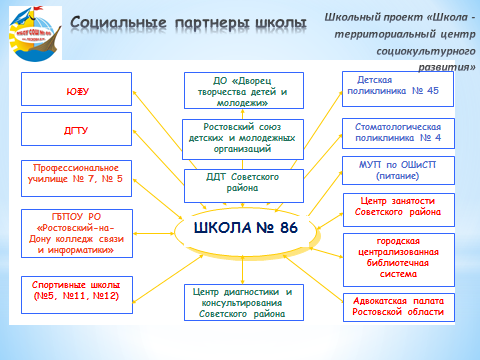 Модуль «Профориентация»Совместная      деятельность      педагогов      и      школьников      по      направлению «Профориентация» включает в себя профессиональное просвещение школьников; диагностику и консультирование по проблемам профориентации, организацию профессиональных проб школьников. Задача совместной деятельности педагога и ребенка- подготовить школьника к осознанному выбору своей будущей профессиональной деятельности. Создавая профориентационнозначимые проблемные ситуации, формирующие готовность школьника к выбору, педагог актуализирует его профессиональное самоопределение, позитивный взгляд на труд в постиндустриальном мире, охватывающий не только профессиональную, но и внепрофессиональную составляющие такой деятельности.Эта работа осуществляется через:- участие в работе всероссийских профориентационных проектов: «Билет в будущее»,«ПроеКТОриЯ», созданных в сети Интернет, совместное с педагогами изучение интернет-ресурсов, посвященных выбору профессий, прохождение профориентационного онлайн-тестирования, прохождение онлайн - курсов по интересующим профессиям и направлениям образования;- цикл дел «Кем быть?», который включает профориентационные часы общения, диагностику и анкетирование, индивидуальные консультации психолога для школьников и их родителей по вопросам склонностей, способностей, дарований и иных индивидуальных особенностей детей, которые могут иметь значение в процессе выбора ими профессии. Цикл «Кем быть?» реализуется на уровне классного коллектива и направлен на подготовку школьника к осознанному планированию и реализации своего профессионального будущего;- экскурсии на предприятия города, дающие школьникам начальные представления о существующих профессиях и условиях работы людей, представляющих эти профессии;- посещение профориентационных выставок, ярмарок профессий, тематических профориентационных парков, дней открытых дверей в средних специальных учебных заведениях и вузах.Организационный разделКадровое обеспечениеДля кадрового потенциала школы характерны стабильность состава. Это обеспечивает более качественное и результативное преподавание. Наличие большей части педагогов — специалистов с большим опытом педагогической деятельности способствует организации работы в системе подготовки и повышения квалификации, а так же в выборе новых подходов к преподаванию. Это обеспечивает выбор наиболее приемлемых методик и технологий, которые гармонично соотносятся с содержанием предмета преподавания. С одной стороны, такое положение гарантирует высокий качественный потенциал коллектива. С другой стороны в последние годы наблюдается омоложение педагогических кадров.Деятельность МБОУ «Школа № 86» по развитию кадрового потенциала: в условиях   модернизации   образовательного   процесса    решающую    роль    в достижении главного результата – качественного образования школьников играет профессионализм педагогических и управленческих кадров.В соответствии с этим важнейшими направлениями кадровой политики в области образования являются:- совершенствование системы подготовки, переподготовки и повышения уровня квалификации и профессионализма педагогических и руководящих работников;- работа по удовлетворению потребностей образовательного учреждения в высококвалифицированных и творческих кадрах; повышение престижа педагогической профессии.В данном направлении в образовательном учреждении проводятся следующие мероприятия:- создание комфортных условий для привлечения молодых специалистов;- обеспечение возможности прохождения педагогами переквалификации;- создание условий самоподготовки педагогов для успешности в прохождении аттестации на более высокую квалификационную категорию;- оснащение материально - технической базы;- использование рациональных педагогических нагрузок;- помощь педагогу в выборе темы самообразования;- сопровождение педагогов по теме самообразования.В школе запланированы и проводятся мероприятия, направленные на повышение квалификации работников образовательного учреждения в области воспитания, организация научно-методической поддержки и сопровождения педагогов с учетом планируемых потребностей образовательной системы ОУ и имеющихся у самих педагогов интересов.Ведется планомерная работа по пропаганде положений теории воспитательных систем среди педагогического коллектива:- через регулярное проведение и участие в семинарах, научно-практических конференциях от школьных до региональных международных;- через научно-методические пособия.Кадровое обеспечение воспитательного процесса в МБОУ «Школа №86»Нормативно-методическое обеспечениеПеречень локальных правовых документов МБОУ «Школа № 86», в которые вносятся изменения в соответствии с рабочей программы воспитания представлены на сайте МБОУ «Школа № 86»: http://school86rnd.ru/cvedeniya-ob-obrazovatelnoy-organizatsii/dokumenty/reglamentiruyuschie-dokumenty-obrazovatelnoy-organizatsii Требования к условиям работы с детьмис особыми образовательными потребностямиОсобыми задачами воспитания обучающихся с особыми образовательными потребностями в МБОУ «Школа № 86» являются:- налаживание эмоционально-положительного взаимодействия детей с окружающими для их успешной социальной адаптации и интеграции в школе;- формирование доброжелательного отношения к детям и их семьям со стороны всех участников образовательных отношений;- построение воспитательной деятельности с учётом индивидуальных особенностей и возможностей каждого обучающегося;- обеспечение психолого-педагогической поддержки семей обучающихся, содействие повышению уровня их педагогической, психологической, медико-социальной компетентности.При организации воспитания детей с особыми образовательными потребностями ОУ ориентируется на:- на формирование личности ребенка с особыми образовательными потребностями с использованием адекватных возрасту и физическому и (или) психическому состоянию методов воспитания;- на создание оптимальных условий совместного воспитания и обучения детей с особыми образовательными потребностями и их сверстников с использованием адекватных вспомогательных средств, и педагогических приемов, организацией совместных форм работы воспитателей, педагогов-психологов, учителей-логопедов, учителей-дефектологов;- на личностно-ориентированный подход в организации всех видов детской деятельности.Система поощрения социальной успешности и проявлений активной жизненной позиции обучающихсяСистема поощрения проявлений активной жизненной позиции и социальной успешности обучающихся призвана способствовать формированию у обучающихся ориентации на активную жизненную позицию, инициативность, максимально вовлекать их в совместную деятельность в воспитательных целях. Система проявлений активной жизненной позиции и поощрения социальной успешности обучающихся строится на принципах:- публичности, открытости поощрений (информирование всех обучающихся о награждении, проведение награждений в присутствии значительного числа обучающихся);- соответствия артефактов и процедур награждения укладу жизни школы, качеству воспитывающей среды, специфической символике, выработанной и существующей в укладе школы;- прозрачности правил поощрения (наличие положения о награждениях, неукоснительное следование порядку, зафиксированному в этом документе, соблюдение справедливости при выдвижении кандидатур);- регулировании частоты награждений (недопущение избыточности в поощрениях, чрезмерно большие группы поощряемых и т. п.);- сочетании индивидуального и коллективного поощрения (использование индивидуальных и коллективных наград дает возможность стимулировать как индивидуальную, так и коллективную активность обучающихся, преодолевать межличностные противоречия между обучающимися, получившими и не получившими награду);- привлечении к участию в системе поощрений на всех стадиях родителей (законных представителей) обучающихся, представителей родительского сообщества, самих обучающихся, их представителей, сторонние организации, их статусных представителей;- дифференцированности поощрений (наличие уровней и типов наград позволяет продлить стимулирующее действие системы поощрения).Формы поощрения проявлений активной жизненной позиции обучающихся и социальной успешности: индивидуальные и групповые портфолио, рейтинги, благотворительная поддержка.Ведение портфолио — деятельность обучающих при её организации и регулярном поощрении классными руководителями, поддержке родителями (законными представителями) по собиранию (накоплению) артефактов, фиксирующих и символизирующих достижения обучающегося.Портфолио может включать артефакты признания личностных достижений, достижений в группе, участия в деятельности (грамоты, поощрительные письма, фотографии призов, фото изделий, работ и др., участвовавших в конкурсах и т. д.). Кроме индивидуального портфолио возможно ведение портфолио класса.Рейтинг — размещение обучающихся или групп в последовательности, определяемой их успешностью, достижениями в чем-либо.Благотворительная поддержка обучающихся, групп обучающихся (классов и др.) может заключаться в материальной поддержке проведения в школе воспитательных дел, мероприятий, проведения внешкольных мероприятий, различных форм совместной деятельности воспитательной направленности, в индивидуальной поддержке нуждающихся в помощи обучающихся, семей, педагогических работников.Благотворительность предусматривает публичную презентацию благотворителей и их деятельности.Анализ воспитательного процессаАнализ воспитательного процесса осуществляется в соответствии с целевыми ориентирами ожидаемых результатов воспитания, личностными результатами обучающихся на уровнях начального общего, основного общего, среднего общего образования, установленных соответствующими ФГОС.Основным методом анализа воспитательного процесса в школе является ежегодный самоанализ воспитательной работы с целью выявления основных проблем и последующего их решения, с привлечением (при необходимости) внешних экспертов, специалистов.Планирование анализа воспитательного процесса включается в календарный план воспитательной работы.Основные принципы самоанализа воспитательной работы:- взаимное уважение всех участников образовательных отношений;- приоритет анализа сущностных сторон воспитания. Ориентирует на изучение, прежде всего, не количественных, а качественных показателей, таких как сохранение уклада школы, качество воспитывающей среды, содержание и разнообразие деятельности, стиль общения, отношений между педагогами, обучающимися и родителями (законными представителями);- развивающий характер осуществляемого анализа. Ориентирует на использование результатов анализа для совершенствования воспитательной деятельности педагогических работников (знания и сохранения в работе цели и задач воспитания, умелого планирования воспитательной работы, адекватного подбора видов, форм и содержания совместной деятельности с обучающимися, коллегами, социальными партнерами);- распределённая ответственность за результаты личностного развития обучающихся. Ориентирует на понимание того, что личностное развитие обучающихся — это результат как организованного социального воспитания (в котором школа участвует наряду с другими социальными институтами), так и их стихийной социализации и саморазвития.Основные направления анализа воспитательного процесса: Результаты воспитания, социализации и саморазвития обучающихся.Критерием, на основе которого осуществляется данный анализ, является динамика личностного развития обучающихся в каждом классе.Анализ проводится классными руководителями вместе с заместителем директора по воспитательной работе (советником директора по воспитательной работе) с последующим обсуждением результатов на методическом объединении классных руководителей или педагогическом совете. Основным способом получения информации о результатах воспитания, социализации и саморазвития обучающихся является педагогическое наблюдение. Внимание педагогов сосредотачивается на вопросах: какие проблемы, затруднения в личностном развитии обучающихся удалось решить за прошедший учебный год? какие проблемы, затруднения решить не удалось и почему? какие новые проблемы, трудности появились, над чем предстоит работать педагогическому коллективу?Состояние организуемой совместной деятельности обучающихся и взрослых.Критерием, на основе которого осуществляется данный анализ, является наличие в школе интересной, событийно насыщенной и личностно развивающей совместной деятельности обучающихся и взрослых.Анализ проводится заместителем директора по воспитательной работе (совместно с советником директора по воспитательной работе), классными руководителями с привлечением актива родителей (законных представителей) обучающихся, актива совета обучающихся. Способами получения информации о состоянии организуемой совместной деятельности обучающихся и педагогических работников могут быть анкетирования и беседы с обучающимися и их родителями (законными представителями), педагогическими работниками, представителями совета обучающихся. Результаты обсуждаются на заседании методических объединений классных руководителей или педагогическом совете. Внимание сосредоточивается на вопросах, связанных с качеством:- проводимых общешкольных основных дел, мероприятий;- деятельности классных руководителей и их классов;- реализации воспитательного потенциала урочной деятельности;- организуемой внеурочной деятельности обучающихся;- внешкольных мероприятий;- создания и поддержки предметно-пространственной среды;- взаимодействия с родительским сообществом;- деятельности ученического самоуправления;- деятельности по профилактике и безопасности;- реализации потенциала социального партнерства;- деятельности по профориентации обучающихся;- действующих в школе детских общественных объединений;- работы школьных медиа;- работы школьного музея (музеев);- добровольческой деятельности обучающихся;- работы школьных спортивных клубов; работы школьного театра.Итогом самоанализа является перечень выявленных проблем, над решением которых  предстоит работать педагогическому коллективу.Итоги самоанализа оформляются в виде отчета, составляемого заместителем директора по воспитательной работе в конце учебного года, рассматриваются и утверждаются педагогическим советом.Организационный раздел Учебный планУчебный план фиксирует общий объем нагрузки, максимальный объем аудиторной нагрузки, состав и структуру обязательных предметных областей, курсов коррекционно-развивающей области, внеурочной деятельности, в том числе распределяет учебное время, отводимое на их освоение по классам и учебным предметам.Учебный план состоит из двух частей - обязательной части и части, формируемой участниками образовательных отношений.Обязательная часть учебного плана определяет состав учебных предметов, обязательных предметных областей, которые должны быть реализованы во всех имеющих государственную аккредитацию образовательных организациях, реализующих АООП НОО для обучающихся с РАС, и учебное время, отводимое на их изучение по годам обучения.Обязательная часть учебного плана отражает содержание образования, которое обеспечивает достижение важнейших целей современного начального общего образования:формирование гордости за свою страну, приобщение к общекультурным, национальным и этнокультурным ценностям;готовность обучающихся с РАС с легкой умственной отсталостью к продолжению образования в последующие годы;формирование здорового образа жизни, элементарных правил поведения в экстремальных ситуациях;личностное развитие обучающегося с РАС в соответствии с его индивидуальностью;минимизацию негативного влияния нарушений на развитие обучающегося и профилактику возникновения вторичных отклонений.Обязательная часть содержит перечень учебных предметов.Часть учебного плана, формируемая участниками образовательного процесса, включает:факультативные курсы, обеспечивающие реализацию индивидуальных особых образовательных потребностей обучающихся с РАС с легкой умственной отсталостью;внеурочную деятельность, реализующуюся посредством таких направлений работы как духовно-нравственное, социальное, общеинтеллектуальное, общекультурное, спортивно-оздоровительное и обеспечивающую личностное развитие обучающихся с РАС;коррекционно-развивающую область, коррекционные курсы которой направлены на минимизацию негативного влияния расстройств аутистического спектра на результат обучения и профилактику возникновения вторичных отклонений в развитии.Коррекционно-развивающая область включает следующие коррекционные курсы: "Формирование коммуникативного поведения", "Музыкально-ритмические занятия", "Социально-бытовая ориентировка", "Развитие познавательной деятельности", которые являются обязательными и проводятся в форме групповых и индивидуальных коррекционных занятий.Часы коррекционно-развивающей области не входят в предельно допустимую учебную нагрузку, проводятся во внеурочное время. Реализация данной области осуществляется за счет часов, отводимых на внеурочную деятельность (количество часов на коррекционно-образовательную область не менее 5 часов в неделю в течение всего срока обучения) (пункт 3.4.16 Санитарно-эпидемиологических требований).Набор учебных предметов, их соотношение по годам обучения предусматривает оптимальную нагрузку обучающихся на каждом году обучения, обеспечивает качественное усвоение учебных предметов.Продолжительность урока во 2 - 5-х классах - 40 минут, в 1-ом классе - 35 минут. Продолжительность перемен между уроками 10 минут, после 2-го и 3-го уроков - по 20 минут.Продолжительность группового коррекционного занятия составляет в 1 классе - 35 минут, во 2 - 5 классах - 40 минут. Продолжительность индивидуального коррекционного занятия составляет 20 минут.С целью реализации "ступенчатого" метода постепенного наращивания учебной нагрузки в первом классе обеспечивается организация адаптационного периода. В 1-ом классе каждый день проводится 3 урока. Во время прогулки, динамической паузы происходит уточнение первоначальных математических представлений, используются упражнения по развитию словесной речи в коммуникативной функции. Домашние задания даются с учетом индивидуальных возможностей обучающихся. В 1-м классе обучение осуществляется без обязательных домашних заданий, следовательно, без записей в классном журнале. Допустимо предлагать первоклассникам только творческие задания познавательного характера, выполняемые исключительно по желанию обучающихся. Цель таких заданий - формирование у обучающихся внешних и внутренних стимулов к самостоятельной домашней работе. В 1-й четверти возможны только задания организационного характера (приготовить и принести к уроку спортивную форму, природный материал). Во 2-й четверти - познавательные задания, для выполнения которых не требуется специально организованного рабочего места. С 3-й четверти допустимо завершение в домашних условиях работы, начатой в классе (за исключением предмета "Технология"). Общее время на их выполнение не должно превышать 15 минут.Со второго класса задания по предметам рекомендуется предлагать по принципу "минимакс": часть задания по предмету обязательна для выполнения, часть - по желанию обучающегося. Время выполнения домашнего задания не должно превышать границ, которые предусмотрены Гигиеническими нормативами и Санитарно-эпидемиологическими требованиями. Общее время выполнения заданий по всем учебным предметам (вместе с чтением) в 3-м классе - до 1,5 часов (90 минут), в 4 - 5-м - до 2 часов (120 минут).Расписание уроков составляется отдельно для обязательной, внеурочной деятельности (в том числе коррекционно-развивающей области). Между последним уроком и началом внеурочной деятельности, установлен перерыв продолжительностью не менее 45 минут.Учебный планВ учебном плане количество часов в неделю на коррекционно-развивающие курсы указано на одного обучающегося.При реализации данной адаптированной образовательной программы созданы специальные условия, обеспечивающие освоение обучающимися содержания образовательной программы в полном объеме с учетом их особых образовательных потребностей и особенностей здоровья. Календарный учебный графикОрганизация образовательной деятельности осуществляется по учебным четвертям. Урочная деятельность обучающихся с ограниченными возможностями здоровья организуется по 5 дневной учебной неделе, в субботу возможна организация и проведение занятий в рамках внеурочной деятельности.Продолжительность учебного года при получении начального общего образования составляет 34 недели, в подготовительном и в 1 классе - 33 недели.С целью профилактики переутомления в календарном учебном графике предусматривается чередование периодов учебного времени и каникул. Начало 2023/2024 учебного года – 1 сентября 2023 года.Последний день 2023/2024 учебного года – 25 мая 2024 года.Праздничные дни:6.11.23, 8.01.24, 23.02.24, 8.03.24, 29.04.24, 30.04.24, 1.05.24, 9.05.24, 10.05.24.27.04.2024 рабочая субботаПродолжительность каникул в течение учебного года:Продолжительность учебных четвертей составляет:I четверть - 8 учебных недель; II четверть - 8 учебных недель; III четверть - 11 учебных недель (для подготовительных и 1 классов – 10 уч. недель);IV четверть - 7 учебных недель.Продолжительность урока 40 минут.Продолжительность перемен между уроками составляет не менее 10 минут, большой перемены (после 2 и 3 урока) - 20 минут. Расписание уроков составляется с учетом дневной и недельной умственной работоспособности обучающихся и шкалы трудности учебных предметов, определенной Гигиеническими нормативами.Образовательная недельная нагрузка распределяется равномерно в течение учебной недели, при этом объем максимально допустимой нагрузки в течение дня составляет:для обучающихся подготовительных и 1-х классов - не должен превышать 4 уроков и один раз в неделю - 5 уроков, за счет урока физической культуры;для обучающихся 2 - 4 классов - не более 5 уроков и один раз в неделю 6 уроков за счет урока физической культуры.Обучение в дополнительном и 1 классе осуществляется с соблюдением следующих требований:учебные занятия проводятся по 5-дневной учебной неделе и только в первую смену, обучение в первом полугодии: в сентябре - октябре - по 3 урока в день по 35 минут каждый, в ноябре - декабре - по 4 урока в день по 35 минут каждый; в январе - мае - по 4 урока в день по 40 минут каждый;в середине учебного дня организуется динамическая пауза продолжительностью не менее 40 минут;предоставляются дополнительные недельные каникулы в середине третьей четверти. Занятия начинаются в 8 ч 30 мин часов утра и заканчиваются не позднее 19 часов.Факультативные занятия и занятия по программам дополнительного образования планируют на дни с наименьшим количеством обязательных уроков. Между началом факультативных (дополнительных) занятий и последним уроком необходимо организовывать перерыв продолжительностью не менее 20 минут.3.3. Календарный план воспитательной работы«Утверждаю»Директор МБОУ «Школа № 86»_____________  Камышная Т.М.Приказ от 31.08.2023 г. № 210Рассмотрена на заседанииМетодического советаМБОУ «Школа № 86»Протокол от 30.08.2023г. №1 Председатель МС ______Шестакова О.А.Рассмотрена на заседанииПедагогического советаМБОУ «Школа № 86»Протокол от 31.08.2023г. №1Секретарьпедсовета______Губарева Е.И.Общие положения ……………………………………………………………………..  31.Целевой раздел…………………………………………………………………………  51.1.Пояснительная записка………………………………………………………………....  51.2.Планируемые результаты освоения АООП НОО для обучающихся с РАС ……….. 121.3.Система оценки достижения планируемых результатов освоения АООП НОО для обучающихся с РАС  …………………………………………………………………… 142.Содержательный раздел………………………………………………………………. 172.1.Рабочие программы учебных предметов ………………………………………….….. 172.1.1.Рабочая программа учебных предметов предметной области "Язык и речевая практика" ……………………………………………………………………………….. 172.1.2.Рабочая программа по учебному предмету «Мир природы и человека» .………..… 272.1.3.Рабочая программа по учебному предмету «Математика»………………………….. 332.1.4.Рабочая программа по учебному предмету «Музыка» ………...…….…………….… 372.1.5.Рабочая программа по учебному предмету «Рисование» ………...…….…………… 422.1.6.Рабочая программа по учебному предмету «Адаптивная физическая культура» ..... 492.1.7.Рабочая программа по учебному предмету «Ручной труд» ......................................... 532.2.Коррекционно-развивающая область ……………………….. …………………….… 592.3.Рабочая программа воспитания ……………………………………………………….. 613.Организационный раздел……….…………………………………………………... 923.1.Учебный план………………………………………………………………………….. 923.2.Календарный учебный график……………………………………………….……….. 953.3.Календарный план воспитательной работы ………………………………………….. 97ТемаСодержаниеПрофориентация школьниковПрофориентация, её цели и задачи.Правильный	и	ошибочный	выборпрофессии.	Важность  самостоятельного и обоснованного выбора профессии вашим ребёнком.По	профилактике употребления ПАВПАВ и его влияние на организм ребенка.Как определить, что ребёнок начал употреблять ПАВ. Устойчивость подростка в обществе.Семейные конфликты - причина употребления подростком ПАВ. Как контролировать эмоциональное состояние ребёнка.Половые особенности подростков в системе профилактики ПАВ.По профилактике правонарушений и преступленийПрава и обязанности семьи.Права, обязанности и ответственность родителей.Нравственные уроки семьи - нравственные законы жизни. Права и обязанности ребёнка в семье, в школе, в социуме. Причина детских суицидов.Свободное время и развлечения учащихся.№ п/пЗанимаемая должность1Заместитель директора по ВР2Классные руководители3Педагоги дополнительного образования4Педагог-организатор5Советник по воспитательной работе6Учителя-предметники7Социальный педагог8Логопед9Педагог-психологПредметные областиУчебные предметыОбязательная частьУчебные предметыОбязательная частьIклI кл.доп.I кл.доп.II кл.III кл.IVкл.Язык и речеваяпрактикаРусский языкРусский язык112222Язык и речеваяпрактикаЧтениеЧтение112222Язык и речеваяпрактикаРечевая практикаРечевая практика221111Математика Математика Математика 222233ЕстествознаниеМир природы и человекаМир природы и человека1110,50,50,5ИскусствоМузыкаМузыка110,50,50,50,5ИскусствоРисованиеРисование110,50,50,50,5Физическая культураФизическая культураФизическая культура1ТехнологияРучной трудРучной труд1110,50,50,5Итого:Итого:101010101010Часть, формируемая участниками образовательных отношенийЧасть, формируемая участниками образовательных отношенийЧасть, формируемая участниками образовательных отношений---333Русский языкРусский языкРусский язык----0,50,5Чтение Чтение Чтение ----0,50,5Формирование коммуникативного поведения Формирование коммуникативного поведения Формирование коммуникативного поведения 211Музыкально-ритмические занятия Музыкально-ритмические занятия Музыкально-ритмические занятия 111инклюзивно-дистанционноинклюзивно-дистанционноинклюзивно-дистанционно111111131010Язык и речеваяпрактикаЯзык и речеваяпрактикаРусский язык111111Язык и речеваяпрактикаЯзык и речеваяпрактикаЧтение111221Язык и речеваяпрактикаЯзык и речеваяпрактикаРечевая практика111111Математика Математика Математика 111222ЕстествознаниеЕстествознаниеМир природы и человека1110,50,50,5ИскусствоИскусствоМузыка111,50,50,50,5ИскусствоИскусствоРисование110,50,50,50,5Физическая культураФизическая культураФизическая культура333232ТехнологияТехнологияРучной труд1110,50,50,5ИтогоИтогоИтого212121232323Внеурочная деятельность Внеурочная деятельность Внеурочная деятельность 101010101010Коррекционно-развивающая область:Коррекционно-развивающая область:Коррекционно-развивающая область:777777Формирование коммуникативного поведения Формирование коммуникативного поведения Формирование коммуникативного поведения 222222Музыкально-ритмические занятия Музыкально-ритмические занятия Музыкально-ритмические занятия 111111Социально – бытовая ориентировка Социально – бытовая ориентировка Социально – бытовая ориентировка 222222Развитие познавательной деятельностиРазвитие познавательной деятельностиРазвитие познавательной деятельности222222Другие направления внеурочной деятельностиДругие направления внеурочной деятельностиДругие направления внеурочной деятельности333333Функциональная грамотностьФункциональная грамотностьФункциональная грамотность111111Тропинка в мир профессийТропинка в мир профессийТропинка в мир профессий111111Разговоры о важномРазговоры о важномРазговоры о важном111111КаникулыСроки каникул ПродолжительностьОсенние каникулыс 29 октября по 06 ноября 2023 года9 календарных днейЗимние каникулыс 31 декабря 2023 года по 08 января 2024 года;9 календарных днейДополнительные каникулы для обучающихся подготовительных и 1-х классовс 12 февраля по 18 февраля 2024 года7 календарных днейВесенние каникулыс 23 марта по 31 марта 2024 года9 календарных днейЛетние каникулыс 26 мая 2024 года по 31 августа 2024 года 3 месяца1.Основные школьные дела1.Основные школьные дела1.Основные школьные дела1.Основные школьные дела1.Основные школьные дела1.Основные школьные делаДела, события, мероприятияКлассыКлассыПериодпроведенияПериодпроведенияОтветственныеДень знаний1-41-41 сентября1 сентябряЗам. директора по ВР, вожатая,классные руководителиЦеремония поднятия (спуска)государственного флага Российской Федерации1-4(по графику)1-4(по графику)Еженедельно(понедельник, пятница)Еженедельно(понедельник, пятница)Зам. директора по ВР, классные руководители, вожатая, советники по воспитаниюМероприятия, посвященные Дню города1-41-4сентябрьсентябрьЗам. директора по ВР, классные руководители, вожатая, советники по воспитаниюУчастие в акции Лиги волонтеров «Большая уборка», «Разделяй с нами»1-41-4сентябрь (вторая неделя)сентябрь (вторая неделя)Зам. директора по ВР, классные руководителиУрок безопасности1-41-44-7 сентября4-7 сентябряЗам. директора по ВР,классные руководителиДень солидарности в борьбе с терроризмом (по отдельному плану)1-41-44-7 сентября4-7 сентябряЗам. директора по ВР,Учителя-предметники, классные руководителиДекада безопасности «Внимание - дети!»1-41-44-15 сентября4-15 сентябряЗам. директора по ВР,классные руководителиПраздничные мероприятия, посвященные 274-й годовщине города Ростова-на-Дону1-41-415-17 сентября15-17 сентябряЗам. директора по ВР, классные руководители,вожатаяДень добра и уважения: ко Дню пожилого человека1-41-429 сентября29 сентябряЗам. директора по ВР, классные руководители,вожатаяДень учителя в школе: поздравление учителей, концертная программа.1-41-4октябрьоктябрьЗам. директора по ВР, классные руководители, вожатая, учительмузыкиАкция «Ветеран живет рядом», ко Днюпожилого человека.1-41-4октябрьоктябрьКлассные руководители,советники по воспитанию«День древонасаждений»1-41-4октябрьоктябрьКлассные руководителиЭкологические акции «Живые родники Ростова», «Большая уборка»,«Разделяй с нами», «Культура обращения с отходами» в рамках реализациимуниципального проекта«Ростов-город будущего»1-41-41-31 октября1-31 октябряЗам. директора по ВР,учителя доп. образования, учителя-предметникиДень народного единства1-41-44 ноября4 ноябряЗам. директора по ВР,  МО историиГородской этап Всероссийского конкурса исследовательских краеведческих работучащихся «Отечество»1-41-415 ноября15 ноябряЗам. директора по УВР,  МОисторииМеждународный день толерантности (по отдельному плану)1-41-416 ноября16 ноябряШУПР, социальныйпедагог, классные руководителиДень матери в России1-41-424 ноября24 ноябряСоветник директора по воспитанию, классные руководителиРайонный этап городского фестиваля инсценированной военно-патриотической песни «Любите Россию! И будьте навеки России верны»1-41-4до 29 ноябрядо 29 ноябряЗам. директора по ВР, классные руководителиПроведение Акции «Почта доверия»1-41-419-25 ноября19-25 ноябряЗам. директора по ВР,ШУПРЕдиный Урок Права1-41-420-24 ноября20-24 ноябряЗам. директора по ВР,ШУПРВсемирный день борьбы со СПИДом1-41-41 декабря1 декабряСоветник директора по воспитанию, классные руководителиГородская викторина АВС по изучениюправил дорожного движения1-41-41-15 декабря1-15 декабряРуководитель отряда ЮИД, советникДень Конституции Российской федерации1-41-412 декабря12 декабряСоветник директора по воспитанию, классные руководители,МО историиНовогодние представления «Театр – детям»1-41-425-29 декабря25-29 декабряЗам. директора по ВР,классные руководителиГородской конкурс «Безопасность глазами детей»1-41-4январь-февральянварь-февральРуководитель отряда ЮИДДетские новогодние мероприятия1-41-41-19 января1-19 январяЗам. директора по ВР,классные руководители, советникОрганизация выставки «Игрушка, сделанная своими руками»1-41-426-28 декабря26-28 декабряЗам. директора по ВР,классные руководители, вожатаяОрганизация выставки «Дорожный знак на новогодней елке»1-41-426-28 декабря26-28 декабряЗам. директора по ВР,классные руководители, вожатаяАкции «Покормите птиц зимой»1-41-426-28 декабря26-28 декабряЗам. директора по ВР,классные руководители, вожатая«Рождественский перезвон»1-41-426-28 декабря26-28 декабряЗам. директора по ВР,классные руководители, вожатаяВсероссийская Акция «Спорт-альтернативапагубным привычкам»1-41-4январьянварьЗам. директора по ВР,классные руководителиДекада Воинской СлавыДекада Воинской СлавыДекада Воинской СлавыДекада Воинской СлавыДекада Воинской СлавыДекада Воинской СлавыУроки мужества (беседы, классные часы), посвященные первому освобождению Ростова-на-Дону1-41-422-29 ноября22-29 ноябряКлассные руководителиВыставка военных книг, стенгазет, посвященных 2-му освобождению города Ростова-на-Дону»1-41-412-22февраля12-22февраляКлассныеруководители,зав. библиотекойДень Российской науки1-41-48 февраля8 февраляКлассные руководителиДень Конституции Российской федерации1-41-412 декабря12 декабряКлассные руководители,МО историиБлаготворительная акция«Рождественский перезвон»1-41-4декабрь-январьдекабрь-январьКлассные руководителиВсероссийская Акция «Спорт – альтернатива пагубным привычкам»1-41-4январьянварьЗам. директора по ВР, классные руководители«900 Дней мужества», - комплекс мероприятий, посвященных 81-летию со Дня полного освобождения Ленинградаот фашистской блокады1-41-427 января27 январяКлассные руководители.Мероприятия месячника гражданского и патриотического воспитанияМероприятия месячника гражданского и патриотического воспитанияМероприятия месячника гражданского и патриотического воспитанияМероприятия месячника гражданского и патриотического воспитанияМероприятия месячника гражданского и патриотического воспитанияМероприятия месячника гражданского и патриотического воспитанияТоржественное открытие городского Месячника оборонно-массовой работыТоржественное открытие городского Месячника оборонно-массовой работы1-426 январяЗам. директора по ВР,классные руководители, вожатаяЗам. директора по ВР,классные руководители, вожатаяЛитературно-музыкальная композиция: «К подвигу солдата сердцем прикоснись!»- коДню Защитника ОтечестваЛитературно-музыкальная композиция: «К подвигу солдата сердцем прикоснись!»- коДню Защитника Отечества1-4февральЗам. директора по ВР,классные руководителиЗам. директора по ВР,классные руководителиКлассный час - поздравление: Мы - будущие Защитники Отечества.Классный час - поздравление: Мы - будущие Защитники Отечества.1-4февральКлассные руководителиКлассные руководителиРостов-на Дону – город воинской славы:страницы огненных летРостов-на Дону – город воинской славы:страницы огненных лет1-4февральКлассные руководителиКлассные руководители«Взметнулась Донская волна, сметая фашистскую нечисть…»: комплекс мероприятий, посвященных освобождению Ростова-на-Дону от немецко- фашистских захватчиков.«Взметнулась Донская волна, сметая фашистскую нечисть…»: комплекс мероприятий, посвященных освобождению Ростова-на-Дону от немецко- фашистских захватчиков.1-47-14 февраляКлассные руководители,советники по воспитаниюКлассные руководители,советники по воспитаниюДень памяти о россиянах, исполнявшихслужебный долг за пределами ОтечестваДень памяти о россиянах, исполнявшихслужебный долг за пределами Отечества1-415 февраляклассные руководителиклассные руководителиМаленькие герои большой войны. Мальчишки-сыны донского края вборьбе с немецко-фашистскими захватчикамиМаленькие герои большой войны. Мальчишки-сыны донского края вборьбе с немецко-фашистскими захватчиками1-4февральКлассные руководителиКлассные руководителиТоржественное закрытие месячника оборонно-массовой работыТоржественное закрытие месячника оборонно-массовой работы1-425 февраляЗам. директора по ВР, классные руководителиЗам. директора по ВР, классные руководителиПатриотическая акция «Удели внимание,ветерану»Патриотическая акция «Удели внимание,ветерану»1-4февраль-майКлассные руководители, советники по воспитаниюКлассные руководители, советники по воспитаниюПатриотическая акция «Блокадный хлеб»Патриотическая акция «Блокадный хлеб»1-4февральЗам. директора по ВР,классные руководителиЗам. директора по ВР,классные руководители«Только с этого дня начинается в мире весна», - комплекс мероприятий,посвященных международному Дню 8 марта.«Только с этого дня начинается в мире весна», - комплекс мероприятий,посвященных международному Дню 8 марта.1-47 мартаЗам. директора по ВР, классные руководители,вожатаяЗам. директора по ВР, классные руководители,вожатаяКонкурсно-игровая программа «Классныедевчонки»Конкурсно-игровая программа «Классныедевчонки»1-45 мартаКлассные руководителиКлассные руководителиВнеклассное мероприятие«Широкая масленица»Внеклассное мероприятие«Широкая масленица»1-411-17 мартаКлассные руководителиКлассные руководителиПраздник прощания с АзбукойПраздник прощания с Азбукой1мартКлассные руководителиКлассные руководителиДень воссоединения Крыма и РоссииДень воссоединения Крыма и России1-418 мартаКлассные руководителиМО историиКлассные руководителиМО истории«День древонасаждений»«День древонасаждений»1-413 апреляКлассные руководителиКлассные руководителиДень ЗдоровьяДень Здоровья1-4апрельУчителя физкультурыУчителя физкультурыДень космонавтики. Гагаринский урокДень космонавтики. Гагаринский урок1-412 апреляКлассные руководители МО историиКлассные руководители МО историиУчастие в дистанционных конкурсах,олимпиадах, викторинахУчастие в дистанционных конкурсах,олимпиадах, викторинах1-4В течение годаУчителя-предметники Классные руководителиУчителя-предметники Классные руководителиПатриотическая акция «Удели внимание,ветерану»Патриотическая акция «Удели внимание,ветерану»1-4апрель-майКлассные руководителиКлассные руководителиТоржественные мероприятия, посвященные Дню ПобедыТоржественные мероприятия, посвященные Дню ПобедыТоржественные мероприятия, посвященные Дню ПобедыТоржественные мероприятия, посвященные Дню ПобедыТоржественные мероприятия, посвященные Дню ПобедыТоржественные мероприятия, посвященные Дню ПобедыУчастие в Всероссийской акции«Бессмертный полк»Участие в Всероссийской акции«Бессмертный полк»1-4майКлассные руководители, родителиКлассные руководители, родителиАкция «Письмо в бессмертный полк»Акция «Письмо в бессмертный полк»1-4майКлассные руководители ,родителиКлассные руководители ,родителиВсероссийский проект «Спасибо за всё»Всероссийский проект «Дорога памяти»Всероссийский проект «Спасибо за всё»Всероссийский проект «Дорога памяти»1-4майКлассные руководителиКлассные руководителиВсероссийская онлайн-акция «Свеча памяти»Всероссийская онлайн-акция «Свеча памяти»1-4майКлассные руководители ,родителиКлассные руководители ,родителиВсероссийская акция «Окна Победы»Всероссийская акция «Окна Победы»1-4майКлассные руководителиКлассные руководителиМеждународный день семьиМеждународный день семьи1-415 маяКлассные руководители родителиКлассные руководители родителиТоржественная линейка «Последнийзвонок»Торжественная линейка «Последнийзвонок»1майЗам. директора по ВРЗам. директора по ВРТоржественное мероприятие «Выпускной»Торжественное мероприятие «Выпускной»4июньЗам. директора по ВРЗам. директора по ВРДень памяти и скорби – день начала ВеликойОтечественной войныДень памяти и скорби – день начала ВеликойОтечественной войны1-422 июняНачальник пришкольного лагеряНачальник пришкольного лагеряВнешкольные мероприятияВнешкольные мероприятияВнешкольные мероприятияВнешкольные мероприятияВнешкольные мероприятияВнешкольные мероприятияСмотр основных и резервных отрядов ЮИДСмотр основных и резервных отрядов ЮИД1-4По согласованиюРуководитель отряда ЮИДРуководитель отряда ЮИДПроект «Ростов-территория безопасности»Проект «Ростов-территория безопасности»1-4В течение годаЗам. директора по ВР, классные руководителиЗам. директора по ВР, классные руководителиВыставка детского технического творчества«Юные техники-любимому городу», посвященная 274- годовщины со дня основания города Ростова-на-ДонуВыставка детского технического творчества«Юные техники-любимому городу», посвященная 274- годовщины со дня основания города Ростова-на-Дону1-4Сентябрь (II декада)Зам. директора по ВР, классные руководители, вожатые, педагоги- технологииЗам. директора по ВР, классные руководители, вожатые, педагоги- технологииПраздничные мероприятия, посвященные 274-й годовщине города Ростова-на-ДонуПраздничные мероприятия, посвященные 274-й годовщине города Ростова-на-Дону1-416-17 сентябряЗам. директора по ВР, классные руководители,вожатыеЗам. директора по ВР, классные руководители,вожатыеГородской этап Всероссийского конкурса исследовательских краеведческих работ учащихся «Отечество»Городской этап Всероссийского конкурса исследовательских краеведческих работ учащихся «Отечество»1-415 ноябряКлассные руководители, МО историиКлассные руководители, МО историиРайонный этап городского фестиваля инсценированной военно-патриотической песни «Любите Россию! И будьте навеки России верны»Районный этап городского фестиваля инсценированной военно-патриотической песни «Любите Россию! И будьте навеки России верны»1-4до 29 ноябряКлассные руководителиКлассные руководителиГородская викторина АВС по изучению правил дорожного движенияГородская викторина АВС по изучению правил дорожного движения1-41-15 декабряЗам. директора по ВР, руководитель отрядаЮИДЗам. директора по ВР, руководитель отрядаЮИДX (заочный) городской краеведческий конкурс детского творчества «Воспевая край Донской»X (заочный) городской краеведческий конкурс детского творчества «Воспевая край Донской»1-418 январяЗам. директора по ВР, классные руководители, вожатые, педагоги-Зам. директора по ВР, классные руководители, вожатые, педагоги-Торжественное открытие городского Месячника оборонно-массовой работыТоржественное открытие городского Месячника оборонно-массовой работы1-427 январяЗам. директора по ВР,классные руководители, педагог-организаторЗам. директора по ВР,классные руководители, педагог-организаторГородской конкурс «Безопасность глазами детей»Городской конкурс «Безопасность глазами детей»1-4январь-февральЗам. директора по ВР, классные руководителиЗам. директора по ВР, классные руководителиВоенно-спортивные состязания «Юнармейцы, вперед!»Военно-спортивные состязания «Юнармейцы, вперед!»1-45-6 февраляЗам. Директора по ВР, советник директора по воспитаниюЗам. Директора по ВР, советник директора по воспитаниюВоенно-тактические соревнования «Юные защитники Отечества»Военно-тактические соревнования «Юные защитники Отечества»1-412-13 февраляЗам. директора по ВРЗам. директора по ВРГородская патриотическая акция «Ростовчанин, помни эту дату!»Городская патриотическая акция «Ростовчанин, помни эту дату!»1-414 февраляЗам. директора по ВР, классные руководителиЗам. директора по ВР, классные руководителиТоржественное закрытие месячника оборонно-массовой работыТоржественное закрытие месячника оборонно-массовой работы1-425 февраляЗам. директора по ВР, классные руководители,Зам. директора по ВР, классные руководители,XVI Городской дистанционныйкраеведческий читательский конкурс«Мой друг-книга», посвященный 115-й годовщине со дня рожденияВ.А. ЗакруткинаXVI Городской дистанционныйкраеведческий читательский конкурс«Мой друг-книга», посвященный 115-й годовщине со дня рожденияВ.А. Закруткина1-421 февраляЗам. директора по ВР, кл .рукЗам. директора по ВР, кл .рукГородская научно-практическая конференция«ЭКОЛОГиЯ» в рамках реализациимуниципального проекта «Ростов-городбудущего»Городская научно-практическая конференция«ЭКОЛОГиЯ» в рамках реализациимуниципального проекта «Ростов-городбудущего»1-41-28 февраляМостовая Е.П.рабочая группаМостовая Е.П.рабочая группаСмотр основных и резервных отрядов ЮИДСмотр основных и резервных отрядов ЮИД1-4мартРуководитель отряда ЮИДРуководитель отряда ЮИДМероприятия , посвященные Дню ПобедыМероприятия , посвященные Дню Победы1-4мартЗам. директора по ВР, классные руководители,Зам. директора по ВР, классные руководители,XVI городской (заочный) краеведческийтворческий конкурс «Символы моей Родины»XVI городской (заочный) краеведческийтворческий конкурс «Символы моей Родины»1-415 мартаКлассные руководители,МО историиКлассные руководители,МО историиНеделя высоких технологий и технопредпринимательстваНеделя высоких технологий и технопредпринимательства1-411-15 мартаКлассные руководители, педагог-организаторКлассные руководители, педагог-организаторГородской конкурс по информационно- коммуникационным технологиям«Безопасность цифрового мираГородской конкурс по информационно- коммуникационным технологиям«Безопасность цифрового мира1-422 мартаЗам. директора по ВР, классные руководители,Зам. директора по ВР, классные руководители,Весенняя сессия конференции ДАНЮИВесенняя сессия конференции ДАНЮИ1-41-27 мартаЗам. директора по ВР, классные руководителиЗам. директора по ВР, классные руководителиГородская научно-практическая конференция«ЭКОЛОГиЯ» в рамках реализациимуниципального проекта «Ростов-город будущего»Городская научно-практическая конференция«ЭКОЛОГиЯ» в рамках реализациимуниципального проекта «Ростов-город будущего»1-41-31 мартаМостовая Е.П. рабочая группаМостовая Е.П. рабочая группаКонкурс творческих работ к Международному Дню птиц «Птицы Родного края» в рамках реализации муниципального проекта «Ростов-город будущего»Конкурс творческих работ к Международному Дню птиц «Птицы Родного края» в рамках реализации муниципального проекта «Ростов-город будущего»1-41-31 мартаКлассные руководители, педагог-организаторКлассные руководители, педагог-организаторГородской фестиваль детских и юношеских любительских театральных коллективов«Браво, дети!»Городской фестиваль детских и юношеских любительских театральных коллективов«Браво, дети!»1-4апрельЗам. директора по ВР, классные руководители,Зам. директора по ВР, классные руководители,Конкурс творческих работ к Международному Дню птиц «Птицы Родного края» в рамках реализации муниципального проекта «Ростов-город будущего».Конкурс творческих работ к Международному Дню птиц «Птицы Родного края» в рамках реализации муниципального проекта «Ростов-город будущего».1-41-15 апреляЗам. директора по ВР, классные руководители, педагог-организаторЗам. директора по ВР, классные руководители, педагог-организаторДень древонасажденийДень древонасаждений1-413 апреляЗам. директора по ВР, классные руководители,Зам. директора по ВР, классные руководители,Муниципальный этап Всероссийской заочной акции «Физическая культура и спорт –альтернатива пагубным привычкам»Муниципальный этап Всероссийской заочной акции «Физическая культура и спорт –альтернатива пагубным привычкам»1-4март- май (пообъявлению)Классные руководители, МО физической культурыКлассные руководители, МО физической культурыЭтапы Всероссийского конкурса-фестиваля«Безопасное колесо- 2024»Этапы Всероссийского конкурса-фестиваля«Безопасное колесо- 2024»1-4апрель-майЗам. директора по ВР, руководитель кружка ЮИДЗам. директора по ВР, руководитель кружка ЮИДГородской туристский слет учащихся«Память жива», посвященный 79-й годовщине Победы в Великой Отечественной ВойнеГородской туристский слет учащихся«Память жива», посвященный 79-й годовщине Победы в Великой Отечественной Войне1-413-14 маяЗам. директора по ВР, классные руководители,МО историиЗам. директора по ВР, классные руководители,МО историиXIХ городской (заочный) краеведческий конкурс рисунка «Мой край – Донской»,посвященный Международному дню семьиXIХ городской (заочный) краеведческий конкурс рисунка «Мой край – Донской»,посвященный Международному дню семьи1-417 маяКлассные руководители, МО историиКлассные руководители, МО историиГородской конкурс инновационных технических проектов в рамках городского Фестиваля технического и декоративно-прикладного творчестваГородской конкурс инновационных технических проектов в рамках городского Фестиваля технического и декоративно-прикладного творчества1-420 маяЗам. директора по ВР, классные руководителиЗам. директора по ВР, классные руководителиГородские соревнования по спортивномуориентированию, посвященные международному дню ориентированияГородские соревнования по спортивномуориентированию, посвященные международному дню ориентирования1-422 маяЗам. директора по ВР, классные руководители, педагоги физкультурыЗам. директора по ВР, классные руководители, педагоги физкультурыЭкологические акции «Живые родники Ростова», «Большая уборка», «Разделяй с нами», «Культура обращения с отходами»,«День Древонасаждения», «Свобода от отходов», «Сдай макулатуру – спаси дерево»,«Нет пакетам»Экологические акции «Живые родники Ростова», «Большая уборка», «Разделяй с нами», «Культура обращения с отходами»,«День Древонасаждения», «Свобода от отходов», «Сдай макулатуру – спаси дерево»,«Нет пакетам»1-41-31 маяИванова О.В. рабочая группаИванова О.В. рабочая группаМероприятия, посвященные дню Памяти искорбиМероприятия, посвященные дню Памяти искорби1-419-22 июняЗам. директора по ВР, классные руководителивожатаяЗам. директора по ВР, классные руководителивожатаяМероприятия, посвященныеМеждународному дню борьбы с наркоманией и незаконным оборотом наркотиковМероприятия, посвященныеМеждународному дню борьбы с наркоманией и незаконным оборотом наркотиков1-425 мая -26 июняКлассные руководители, педагог-организаторКлассные руководители, педагог-организаторФестиваль детского технического и декоративно-прикладного творчества«Страна, в которой правит детство»: торжественное открытие городской выставки детского творчества (посещение выставки пографику)Фестиваль детского технического и декоративно-прикладного творчества«Страна, в которой правит детство»: торжественное открытие городской выставки детского творчества (посещение выставки пографику)1-41-29 июняКлассные руководители, учителя технологииКлассные руководители, учителя технологии2. Классное руководство2. Классное руководство2. Классное руководство2. Классное руководство2. Классное руководство2. Классное руководствоРабота с классным коллективомРабота с классным коллективомРабота с классным коллективомРабота с классным коллективомРабота с классным коллективомРабота с классным коллективомВнеурочная деятельность в рамках Всероссийских, региональных, муниципальных онлайн и офлайн проектах, конкурсах, фестивалях.Внеурочная деятельность в рамках Всероссийских, региональных, муниципальных онлайн и офлайн проектах, конкурсах, фестивалях.1-4В соответствии  с поступлением информацииЗам. директора по ВР, классные руководители, вожатые, родители.Зам. директора по ВР, классные руководители, вожатые, родители.Внеурочные занятия «Разговоры о важном»Внеурочные занятия «Разговоры о важном»1-4В течение года каждый понедельникЗам. директора по ВР, классныеруководителиЗам. директора по ВР, классныеруководителиАнкетирование обучающихся. Выявление трудных и предполагаемых подростков, попавших в трудную жизненную ситуацию.Анкетирование обучающихся. Выявление трудных и предполагаемых подростков, попавших в трудную жизненную ситуацию.1-4СентябрьЗам. директора по ВР, классные руководителиЗам. директора по ВР, классные руководителиЗаполнение классными руководителями«Социальных паспортов класса»Заполнение классными руководителями«Социальных паспортов класса»1-4СентябрьЗам. директора по ВР,классные руководителиЗам. директора по ВР,классные руководителиЗаполнение классными руководителями « Таблица факторов риска развития кризисных состояний и наличия суицидальных знаков у  обучающихся»Заполнение классными руководителями « Таблица факторов риска развития кризисных состояний и наличия суицидальных знаков у  обучающихся»1-4СентябрьФевральЗам. директора по ВР, классные руководителиЗам. директора по ВР, классные руководителиКлассные коллективные творческие делаКлассные коллективные творческие дела1-4В соответствии с планомЗам. директора по ВР, классныеруководителиЗам. директора по ВР, классныеруководителиПодготовка к участию в общешкольныхключевых делахПодготовка к участию в общешкольныхключевых делах1-4В соответствии с планомЗам. директора по ВР, классные руководителиЗам. директора по ВР, классные руководителиДежурство в школеДежурство в школе1-4В течение учебного годаЗам. директора по ВР, классныеруководителиЗам. директора по ВР, классныеруководителиОрганизация экскурсий/походовОрганизация экскурсий/походов1-4В течение учебного годаЗам. директора по ВР,классные руководителиЗам. директора по ВР,классные руководителиПроведение классных часовПроведение классных часов1-4В соответствии с планомЗам. директора по ВР, классныеруководителиЗам. директора по ВР, классныеруководителиПроведение инструктажей по мерам безопасности жизнедеятельности обучающихсяПроведение инструктажей по мерам безопасности жизнедеятельности обучающихся1-4В соответствии с планомЗам. директора по ВР, классные руководителиЗам. директора по ВР, классные руководителиПроведение мероприятий по профилактике ДДТ, по пожарной и антитеррористической безопасности.Формирование социального банка данных каждого классаПроведение мероприятий по профилактике ДДТ, по пожарной и антитеррористической безопасности.Формирование социального банка данных каждого класса1-41 раз в  четверть/при необходимо стиЗам. директора по ВР, классные руководителиЗам. директора по ВР, классные руководителиМониторинг социальных сетей подростковМониторинг социальных сетей подростков1-4ЕженедельноЗам. директора по ВР, классныеруководителиЗам. директора по ВР, классныеруководителиОбмен данными с межведомственными организациями по факту выявления обучающих, занимающихся экстремисткой деятельностьюОбмен данными с межведомственными организациями по факту выявления обучающих, занимающихся экстремисткой деятельностью1-4При выявленииЗам. директора по ВР, классные руководителиЗам. директора по ВР, классные руководителиВызов на заседание Совета профилактикиВызов на заседание Совета профилактики1-4В соответствии с  графиком проведения(ежемесячно)Зам. директора по ВР, классные руководителиЗам. директора по ВР, классные руководителиПланирование каникулярной деятельностиПланирование каникулярной деятельности1-4В концекаждой четвертиЗам. директора по ВР, классные руководителиЗам. директора по ВР, классные руководителиПроведение мероприятий для обучающихся по профилактике правонарушений, кризисных состояний, направленных на сплочение коллектива класса, формированияблагоприятного микроклимата в классе.Проведение мероприятий для обучающихся по профилактике правонарушений, кризисных состояний, направленных на сплочение коллектива класса, формированияблагоприятного микроклимата в классе.1-4В течение годаЗам. директора по ВР, классные руководителиЗам. директора по ВР, классные руководителиРабота с трудными детьми, детьми на ВШУ (посещение на дому, заполнение документации)Работа с трудными детьми, детьми на ВШУ (посещение на дому, заполнение документации)1-4В течение годаЗам. директора по ВР,классные руководителиЗам. директора по ВР,классные руководителиПедагогический всеобуч «Профилактика приобщения к употреблению наркотических и  психоактивных веществ, их пагубного воздействия на организм ребенка, своевременного пресечения первых проб ПАВ несовершеннолетними, и отклоняющегося поведения детей и подростков. Профилактика насилия и жестокого обращения в отношении несовершеннолетних в семье. Профилактикасуицидального поведения».Педагогический всеобуч «Профилактика приобщения к употреблению наркотических и  психоактивных веществ, их пагубного воздействия на организм ребенка, своевременного пресечения первых проб ПАВ несовершеннолетними, и отклоняющегося поведения детей и подростков. Профилактика насилия и жестокого обращения в отношении несовершеннолетних в семье. Профилактикасуицидального поведения».1-41-15 ноябряЗам. директора по ВР, классные руководителиЗам. директора по ВР, классные руководителиПедагогический всеобуч «Профилактика приобщения к употреблению наркотических и психоактивных веществ, их пагубного воздействия на организм ребенка, своевременного пресечения первых проб ПАВ несовершеннолетними, и отклоняющегосяповедения детей и подростков.Педагогический всеобуч «Профилактика приобщения к употреблению наркотических и психоактивных веществ, их пагубного воздействия на организм ребенка, своевременного пресечения первых проб ПАВ несовершеннолетними, и отклоняющегосяповедения детей и подростков.1-41-30 ноябряЗам. директора по ВР, классные руководителиЗам. директора по ВР, классные руководителиПрофилактика насилия и жестокого обращения в отношении несовершеннолетних в семье.Профилактика суицидального поведения».Профилактика насилия и жестокого обращения в отношении несовершеннолетних в семье.Профилактика суицидального поведения».1-415-25 ноябряЗам. директора по ВР, классные руководители, педагог-психолог,социальный педагогЗам. директора по ВР, классные руководители, педагог-психолог,социальный педагогОтчет классных руководителей о проведеннойпрофилактической работе с обучающимися, попавшими в трудную жизненную ситуациюОтчет классных руководителей о проведеннойпрофилактической работе с обучающимися, попавшими в трудную жизненную ситуацию1-41 раз в четвертьЗам. директора по ВР, классные руководители,Зам. директора по ВР, классные руководители,Выявление трудных и предполагаемых подростков, попавших в трудную жизненную ситуацию.Выявление трудных и предполагаемых подростков, попавших в трудную жизненную ситуацию.1-4В течении годаЗам. директора по УВР, ВР, классные руководители, учителя-предметникиЗам. директора по УВР, ВР, классные руководители, учителя-предметникиПроведение встреч с сотрудниками правоохранительных органов в целях правового просвещения обучающихся по вопросам ответственностиза совершение правонарушения или преступленияПроведение встреч с сотрудниками правоохранительных органов в целях правового просвещения обучающихся по вопросам ответственностиза совершение правонарушения или преступления1-41-15 декабряЗам. директора по ВР, классные руководители, педагог-психолог, социальный педагогЗам. директора по ВР, классные руководители, педагог-психолог, социальный педагогРабота с неуспеющими в классеРабота с неуспеющими в классе1-4В течении годаЗам. директора по УВР,ВР, классные руководителиЗам. директора по УВР,ВР, классные руководителиПодготовка к участию в конкурсе смотре военно-патриотической песни.Подготовка к участию в конкурсе смотре военно-патриотической песни.1-4В течении годаЗам. директора по ВР,классные руководителиЗам. директора по ВР,классные руководителиПосещение музеев, театров, цирка, картинной галереи, выставокПосещение музеев, театров, цирка, картинной галереи, выставок1-4По плану классные руководителиКлассные руководителиКлассные руководителиЭкскурсии по г. Ростову-на-Дону, Ростовской областиЭкскурсии по г. Ростову-на-Дону, Ростовской области1-4В течение годаКлассные руководителиКлассные руководителиПосещение кинотеатровПосещение кинотеатров1-4По плану классные руководителиКлассные руководителиКлассные руководителиПосещение исторического Парка «Россия моя история», музея Самбекские высоты, Ботанического сада ЮФУ и дрПосещение исторического Парка «Россия моя история», музея Самбекские высоты, Ботанического сада ЮФУ и др1-4В течение годаКлассные руководителиКлассные руководителиРабота с обучающимисяРабота с обучающимисяРабота с обучающимисяРабота с обучающимисяРабота с обучающимисяРабота с обучающимисяГрупповая и индивидуальная работа с обучающимисяГрупповая и индивидуальная работа с обучающимися1-4В течение учебного годаКлассные руководителиКлассные руководителиАдаптация первоклассниковАдаптация первоклассников1В течение учебногогодаКлассные  руководители,педагог-психологКлассные  руководители,педагог-психологАдаптация детей-беженцев, вынужденныхпереселенцевАдаптация детей-беженцев, вынужденныхпереселенцев1-4В течение учебногогодаКлассные руководители,педагог-психологКлассные руководители,педагог-психологАдаптация вновь прибывших обучающихсяв классе.Адаптация вновь прибывших обучающихсяв классе.1-4В течение учебногогодаКлассные руководители,педагог-психологКлассные руководители,педагог-психологИзучение динамики развития классного коллективаИзучение динамики развития классного коллектива1-4В течение учебногогодаКлассные руководителиКлассные руководителиРабота с родителями обучающихся или их законными представителямиРабота с родителями обучающихся или их законными представителямиРабота с родителями обучающихся или их законными представителямиРабота с родителями обучающихся или их законными представителямиРабота с родителями обучающихся или их законными представителямиРабота с родителями обучающихся или их законными представителямиГрупповая и индивидуальная работа с родителями (законными представителями)обучающихсяГрупповая и индивидуальная работа с родителями (законными представителями)обучающихся1-4В течение учебногогодаКлассные руководителиКлассные руководителиКлассные родительские собранияКлассные родительские собрания1-4 В соотвествии с графиком проведенияКлассные руководителиКлассные руководителиРабота с учителями-предметниками в классеРабота с учителями-предметниками в классеРабота с учителями-предметниками в классеРабота с учителями-предметниками в классеРабота с учителями-предметниками в классеРабота с учителями-предметниками в классеКонсультации с учителями-предметниками (соблюдение единых требований в воспитании, предупреждение и разрешение конфликтов)Консультации с учителями-предметниками (соблюдение единых требований в воспитании, предупреждение и разрешение конфликтов)1-4В течение учебногогодаКлассные руководителиКлассные руководителиМалый педсовет «Адаптация первоклассников»Малый педсовет «Адаптация первоклассников»1ОктябрьКлассные руководители, учителя-предметники, социальный педагог, педагог-психологКлассные руководители, учителя-предметники, социальный педагог, педагог-психологДекада Безопасности «Внимание – дети!»Декада Безопасности «Внимание – дети!»Декада Безопасности «Внимание – дети!»Декада Безопасности «Внимание – дети!»Декада Безопасности «Внимание – дети!»Декада Безопасности «Внимание – дети!»Мониторинг способов прибытия обучающихся в школу и убытия их домойМониторинг способов прибытия обучающихся в школу и убытия их домой1-405 – 16.09Заместитель директора по ВРКл. руководители, родителиЗаместитель директора по ВРКл. руководители, родителиРекомендации для родителей обучающихся о необходимости проведения бесед с детьми, в целях обеспечения безопасности детей в период их следования в  школу и из нее.Рекомендации для родителей обучающихся о необходимости проведения бесед с детьми, в целях обеспечения безопасности детей в период их следования в  школу и из нее.1-405 – 16.09Заместитель директора по ВРКл. руководители, родителиЗаместитель директора по ВРКл. руководители, родителиСоставление схемы маршрута безопасного движения в школу и возвращения домой из нее: «Дом-школа-дом»Составление схемы маршрута безопасного движения в школу и возвращения домой из нее: «Дом-школа-дом»1-405 – 16.09Кл. руководители, родителиКл. руководители, родителиВсероссийский урок безопасности «Противодействие терроризму»:- Противодействие экстремизму и терроризму.- Безопасность в школе и правила поведения при захвате в заложникиВсероссийский урок безопасности «Противодействие терроризму»:- Противодействие экстремизму и терроризму.- Безопасность в школе и правила поведения при захвате в заложники1-405.09.Классные руководителиКлассные руководители"Терроризм глазами детей": фотоколлаж фестиваля рисунков обучавшихся класса"Терроризм глазами детей": фотоколлаж фестиваля рисунков обучавшихся класса3-402.09.Классные руководителиКлассные руководителиВеселые старты: «Спорт против террора»Веселые старты: «Спорт против террора»2,402.09.Учителя физическойкультурыУчителя физическойкультурыКурс внеурочной деятельностиКурс внеурочной деятельностиКурс внеурочной деятельностиКурс внеурочной деятельностиКурс внеурочной деятельностиКурс внеурочной деятельности«Юные инспекторы дорожного движения»«Юные инспекторы дорожного движения»1-406 – 10.09.Согласно расписанияклассных часовКлассные руководителиКлассные руководителиИнструктаж обучающихся классов по технике безопасной организации учебныхзанятий.Инструктаж обучающихся классов по технике безопасной организации учебныхзанятий.1-406-16.09.Зам. директора по УВРУчителя-предметникиЗам. директора по УВРУчителя-предметникиИнструктаж классных руководителей, педагогов внеурочной деятельности по мерам безопасностиИнструктаж классных руководителей, педагогов внеурочной деятельности по мерам безопасности1-402.09.Зам. директора по УВРЗам. директора по УВРИнструктаж обучающихся по мерам безопасностиИнструктаж обучающихся по мерам безопасностиИнструктаж обучающихся по мерам безопасностиИнструктаж обучающихся по мерам безопасностиИнструктаж обучающихся по мерам безопасностиИнструктаж обучающихся по мерам безопасностиВВОДНЫЙ ИНСТРУКТАЖ.Меры безопасности и правила поведения обучающихся в школе и за ее пределами. ИНСТРУКЦИЯ по правилам безопасного поведения на дорогах и на транспорте.ВВОДНЫЙ ИНСТРУКТАЖ.Меры безопасности и правила поведения обучающихся в школе и за ее пределами. ИНСТРУКЦИЯ по правилам безопасного поведения на дорогах и на транспорте.1-401-10.09Классные руководителиКлассные руководителиИНСТРУКЦИЯ по антитеррористической безопасности для работников и обучающихся школыИНСТРУКЦИЯ по антитеррористической безопасности для работников и обучающихся школы1-401-10.09Классные руководителиКлассные руководителиИНСТРУКЦИЯ ПО ОХРАНЕ ТРУДАПрофилактика опасных ситуаций во дворе, на улицах, дома и в общественных местахИНСТРУКЦИЯ ПО ОХРАНЕ ТРУДАПрофилактика опасных ситуаций во дворе, на улицах, дома и в общественных местах1-401-10.09Классные руководителиКлассные руководителиИНСТРУКЦИЯ ПО ОХРАНЕ ТРУДАПравила пожарной безопасности в школе и дома для обучающихсяИНСТРУКЦИЯ ПО ОХРАНЕ ТРУДАПравила пожарной безопасности в школе и дома для обучающихся1-401-10.09Классные руководителиКлассные руководителиИНСТРУКЦИЯ ПО ОХРАНЕ ТРУДАЭлектробезопасность для обучающихся школыИНСТРУКЦИЯ ПО ОХРАНЕ ТРУДАЭлектробезопасность для обучающихся школы1-401-10.09Классные руководителиКлассные руководителиИНСТРУКЦИЯ ПО ОХРАНЕ ТРУДАБезопасное пользование мобильными устройствами. Правила применения мобильных устройств в школе.ИНСТРУКЦИЯ ПО ОХРАНЕ ТРУДАБезопасное пользование мобильными устройствами. Правила применения мобильных устройств в школе.1-401-10.09 Классные руководители Классные руководителиРазмещение информационных заметок:«Опасные ситуации и телефоны экстренных служб» для размещения на доске классной документацииРазмещение информационных заметок:«Опасные ситуации и телефоны экстренных служб» для размещения на доске классной документации1-401-10.09Преподаватель-организатор ОБЖ,Классные руководителиПреподаватель-организатор ОБЖ,Классные руководителиПамятка юного пешеходаПамятка юного пешехода1-401-10.09Классные руководителиКлассные руководители« Безопасность Дорожногодвижения вкомпании мультипликационных героев»« Безопасность Дорожногодвижения вкомпании мультипликационных героев»116 .09.Классные руководителиКлассные руководители« Безопасность Дорожногодвижения вкомпании мультипликационных героев»« Безопасность Дорожногодвижения вкомпании мультипликационных героев»216.09.Классные руководителиКлассные руководителиИнтерактивная викторина: «Я мойгород, безопасность»Интерактивная викторина: «Я мойгород, безопасность»3-408.09.Классные руководителиКлассные руководителиФото-вернисаж детского рисунка: «Дети- движение - дороги»Фото-вернисаж детского рисунка: «Дети- движение - дороги»1-214-16.09Классные руководителиКлассные руководители«Минутки безопасности»«Минутки безопасности»1-4В конце учебного дня после послед-него урокаУчителя-предметникиУчителя-предметникиДетские общественные объединенияДетские общественные объединенияДетские общественные объединенияДетские общественные объединенияДетские общественные объединенияДетские общественные объединенияСмотр основных и резервных отрядов ЮИДСмотр основных и резервных отрядов ЮИД1-4Март,по согласованиюРуководитель отрядаЮИДРуководитель отрядаЮИДРабота «Движения первых»: ЮИДШУС «София» ЮнармияШкольный театр «Фантазия»Работа «Движения первых»: ЮИДШУС «София» ЮнармияШкольный театр «Фантазия»1-4в течение года по плануСоветники по воспитанию, руководители отрядов, школьного театраСоветники по воспитанию, руководители отрядов, школьного театра3. Профилактика и безопасность3. Профилактика и безопасность3. Профилактика и безопасность3. Профилактика и безопасность3. Профилактика и безопасность3. Профилактика и безопасностьСовместная работа с ПДН УМВДСовместная работа с ПДН УМВДСовместная работа с ПДН УМВДСовместная работа с ПДН УМВДСовместная работа с ПДН УМВДСовместная работа с ПДН УМВДПроведение сверки несовершеннолетних, уч-ся школы 1-4 классов, состоящих на ВШУ, учетах КДН и ЗП, ПДН с целью формирования банка данных на указанную категорию, организации сними профилактической работы.Проведение сверки несовершеннолетних, уч-ся школы 1-4 классов, состоящих на ВШУ, учетах КДН и ЗП, ПДН с целью формирования банка данных на указанную категорию, организации сними профилактической работы.1-4сентябрьКлассные руководители, зам. директора по ВР, социальные педагогиКлассные руководители, зам. директора по ВР, социальные педагогиПроведение сверки опекаемых детей 1-4 классов, а также детей, проживающих в малообеспеченных, многодетных, неполных семьях, для составления картотеки и оказания данным семьям социальной, психологической, юридической помощи.Проведение сверки опекаемых детей 1-4 классов, а также детей, проживающих в малообеспеченных, многодетных, неполных семьях, для составления картотеки и оказания данным семьям социальной, психологической, юридической помощи.1-4сентябрьКлассные руководители, зам. директора по ВР, социальные педагогиКлассные руководители, зам. директора по ВР, социальные педагогиПроверка уч-ся, семей, находящихся в социально опасном положении, по месту жительства с целью обследования жилищно-бытовых условий,выявления фактов неблагополучия в семьях.Проверка уч-ся, семей, находящихся в социально опасном положении, по месту жительства с целью обследования жилищно-бытовых условий,выявления фактов неблагополучия в семьях.1-4в течение годаКлассные руководители, зам. директора по ВР, социальные педагогиКлассные руководители, зам. директора по ВР, социальные педагогиПосещение семей, находящихся в социально- опасном положении, семей «трудных» подростковПосещение семей, находящихся в социально- опасном положении, семей «трудных» подростков1-4Начало-конец учебного года Перед заседаниемКДНиЗПСоветского районаг. Ростова-на-ДонуКлассные руководители, зам. директора по ВР, инспектор ПДН, социальные педагогиКлассные руководители, зам. директора по ВР, инспектор ПДН, социальные педагогиРегулярное проведение заседаний Совета профилактикиРегулярное проведение заседаний Совета профилактики1-4,Совет профилакт ики1 раз в четвертьКлассные руководители, зам. директора по ВР, инспектор ПДН, социальные педагоги, психологи,администрация Классные руководители, зам. директора по ВР, инспектор ПДН, социальные педагоги, психологи,администрация Индивидуально-профилактическая работа с учащимися, состоящими на разных формах учетаИндивидуально-профилактическая работа с учащимися, состоящими на разных формах учетаИндивидуально-профилактическая работа с учащимися, состоящими на разных формах учетаИндивидуально-профилактическая работа с учащимися, состоящими на разных формах учетаИндивидуально-профилактическая работа с учащимися, состоящими на разных формах учетаИндивидуально-профилактическая работа с учащимися, состоящими на разных формах учетаИзучение личностей уч-ся и составлениесоциально психологических карточек уч-ся, состоящих на ВШУ, ПДН.Изучение личностей уч-ся и составлениесоциально психологических карточек уч-ся, состоящих на ВШУ, ПДН.1-4в течение годаСоциальный педагог, педагог психолог, классные руководителиСоциальный педагог, педагог психолог, классные руководителиОрганизация встреч с инспектором ПДН, специалистами служб и ведомств системы профилактики с целью получения информации об уч-ся, требующих усиленногоконтроля и оказания им социальной помощи.Организация встреч с инспектором ПДН, специалистами служб и ведомств системы профилактики с целью получения информации об уч-ся, требующих усиленногоконтроля и оказания им социальной помощи.1-4в течение года.Социальный педагогСоциальный педагогИзучение семейных взаимоотношений в семьях уч-ся с целью оказания социальной,психологической помощи.Изучение семейных взаимоотношений в семьях уч-ся с целью оказания социальной,психологической помощи.1-4в течение годаСоциальный педагог, педагог психолог, классные руководителиСоциальный педагог, педагог психолог, классные руководителиПроверка уч-ся по месту жительства с целью выяснения обстановки в семьях, принятия к родителям мер правового характера в случае выявления фактов неблагополучия.Проверка уч-ся по месту жительства с целью выяснения обстановки в семьях, принятия к родителям мер правового характера в случае выявления фактов неблагополучия.1-4в течение годаСоциальный педагог, классные руководители, инспектор ПДН,участковый инспектор милицииСоциальный педагог, классные руководители, инспектор ПДН,участковый инспектор милицииОбследование условий жизни опекаемых детей, а также многодетных и малообеспеченных семей с целью выявленияих потребностей, трудностей  в воспитательном процессеОбследование условий жизни опекаемых детей, а также многодетных и малообеспеченных семей с целью выявленияих потребностей, трудностей  в воспитательном процессе1-4течение годаСоциальный педагог, классные руководители, орган опеки и попечительстваСоциальный педагог, классные руководители, орган опеки и попечительстваОсуществление контроля за посещаемостьюучебных занятий уч-ся «группы риска»Осуществление контроля за посещаемостьюучебных занятий уч-ся «группы риска»1-4в течение годаСоциальный педагог, классные руководителиСоциальный педагог, классные руководителиПроведение индивидуально профилактической работы с уч-ся, состоящими на ВШУ, ПДН с цельюпредупреждения с их стороны нарушенийУстава школы, противоправных действий.Проведение индивидуально профилактической работы с уч-ся, состоящими на ВШУ, ПДН с цельюпредупреждения с их стороны нарушенийУстава школы, противоправных действий.1-4в течение годаСоциальный педагогСоциальный педагогОрганизация каникулярного времени, в том числе летнего отдыха уч-ся. Организация каникулярного времени, в том числе летнего отдыха уч-ся. 1-4ноябрь,январь, март, летнийпериод времени.Социальный педагог, классные руководителиСоциальный педагог, классные руководителиРабота с педагогическим коллективомРабота с педагогическим коллективомРабота с педагогическим коллективомРабота с педагогическим коллективомРабота с педагогическим коллективомРабота с педагогическим коллективомМетодические рекомендации: «Алгоритм действий для педагогов по раннему выявлению и реагированию на деструктивное поведение несовершеннолетних, проявляющееся под воздействием информации негативного характера,распространяемой в сети Интернет»Методические рекомендации: «Алгоритм действий для педагогов по раннему выявлению и реагированию на деструктивное поведение несовершеннолетних, проявляющееся под воздействием информации негативного характера,распространяемой в сети Интернет»педагогиянварь-февральПедагог-психолог, социальные педагогиПедагог-психолог, социальные педагогиПроведение совещания по ознакомлению педагогического коллектива с новыми неформальными объединениями, распространенными в молодежной средеПроведение совещания по ознакомлению педагогического коллектива с новыми неформальными объединениями, распространенными в молодежной средепедагогимартЗам. директора по ВРЗам. директора по ВРАнализ состояния работы школы по выявлениюучащихся, состоящих в НМОАнализ состояния работы школы по выявлениюучащихся, состоящих в НМОпед.коллективмайЗам. директора по ВРЗам. директора по ВРУчастие в методическом объединении классных руководителей школы.Участие в методическом объединении классных руководителей школы.пед.коллективпо плану методическог ообъединенияклассных руководителейСоциальный педагогСоциальный педагогУчастие в заседаниях педагогического советашколыУчастие в заседаниях педагогического советашколыпед.коллективпо плану работышколыСоциальный педагогСоциальный педагогИнформирование о состоянии работы с учащимися и их семьями, находящимися в социально опасном положенииИнформирование о состоянии работы с учащимися и их семьями, находящимися в социально опасном положениипедагогив течение годаСоциальный педагогСоциальный педагогОзнакомление с правовыми документами, регламентирующими организацию работы с детьми и семьями «группы риска».Ознакомление с правовыми документами, регламентирующими организацию работы с детьми и семьями «группы риска».педагогив течение годаСоциальный педагогСоциальный педагогПроведение индивидуальных консультаций.Проведение индивидуальных консультаций.педагогив течение годаСоциальный педагогСоциальный педагогРабота с неблагополучными семьямиРабота с неблагополучными семьямиРабота с неблагополучными семьямиРабота с неблагополучными семьямиРабота с неблагополучными семьямиРабота с неблагополучными семьямиИзучение особенностей и посещение на дому семей, в которых родители ведут асоциальный образ жизни (употребление спиртных напитков,наркотиков и др.)Изучение особенностей и посещение на дому семей, в которых родители ведут асоциальный образ жизни (употребление спиртных напитков,наркотиков и др.)1-4В течение годаЗам. директора по ВР, инспектор ПДН социальный педагогЗам. директора по ВР, инспектор ПДН социальный педагогПостоянное взаимодействие в работе с ПДН, КДН и ЗП по работе с неблагополучными семьямиПостоянное взаимодействие в работе с ПДН, КДН и ЗП по работе с неблагополучными семьямиСотрудники ПДН, КДН и ЗП,родителиВ течение годаЗам. директора по ВР, инспектор ПДН социальный педагогкл. руководителиЗам. директора по ВР, инспектор ПДН социальный педагогкл. руководителиРассмотрение вопросов работы с «трудными» семьями на заседаниях:совета профилактики;педагогических советах;производственных совещаниях;планерках при директореРассмотрение вопросов работы с «трудными» семьями на заседаниях:совета профилактики;педагогических советах;производственных совещаниях;планерках при директореАдминистра ция школы, педагоги, родители1 раз в четвертьЗам. директора по ВР, социальные педагоги, ,инспектор ПДНЗам. директора по ВР, социальные педагоги, ,инспектор ПДНПрофилактика правонарушений и безнадзорности обучающихся Профилактика правонарушений и безнадзорности обучающихся Профилактика правонарушений и безнадзорности обучающихся Профилактика правонарушений и безнадзорности обучающихся Профилактика правонарушений и безнадзорности обучающихся Профилактика правонарушений и безнадзорности обучающихся Размещение информации по профилактике правонарушений и безнадзорности на сайте ОО, на информационных стендах школы, официальных страницах школы в сети интернет.Размещение информации по профилактике правонарушений и безнадзорности на сайте ОО, на информационных стендах школы, официальных страницах школы в сети интернет.1-4постоянноЗам. директора по ВР, педагоги-психологи, социальные педагоги, классные руководителиЗам. директора по ВР, педагоги-психологи, социальные педагоги, классные руководителиРабота школьного сайта (рекомендации для родителей и обучающихся, консультативная помощь педагогов-психологов и социальных педагогов)Работа школьного сайта (рекомендации для родителей и обучающихся, консультативная помощь педагогов-психологов и социальных педагогов)1-4постоянноЗам. директора по ВР, отв. специалист за работу сайта, социальный педагогЗам. директора по ВР, отв. специалист за работу сайта, социальный педагогСоставление социального паспорта класса,социального паспорта школыСоставление социального паспорта класса,социального паспорта школы1-4сентябрь-октябрьКлассные руководителиКлассные руководителиВовлечение обучающихся в объединения поинтересамВовлечение обучающихся в объединения поинтересам1-4сентябрьКлассные руководителиКлассные руководителиКонтроль за посещаемостью обучающимися учебных и внеурочных занятийКонтроль за посещаемостью обучающимися учебных и внеурочных занятий1-4ежедневноСоциальный педагог, классные руководителиСоциальный педагог, классные руководителиПрофилактические и коррекционные беседы с родителями учащихся «группы риска».Профилактические и коррекционные беседы с родителями учащихся «группы риска».1-4В течение годаКлассные руководители, социальный педагог,педагог-психологКлассные руководители, социальный педагог,педагог-психологПривлечение родителей к участию в районных акциях и воспитательных мероприятиях школы, классаПривлечение родителей к участию в районных акциях и воспитательных мероприятиях школы, класса1-4В течение годаКлассные руководителиКлассные руководителиПомощь родителям в организации оздоровления детей в каникулярный период (школьный лагерь, оздоровительные лагеря РФ).Помощь родителям в организации оздоровления детей в каникулярный период (школьный лагерь, оздоровительные лагеря РФ).1-4КаникулыЗам. директора по ВР, социальный педагог, классные руководителиЗам. директора по ВР, социальный педагог, классные руководителиРабота Совета ПрофилактикиРабота Совета Профилактики1-4В течение годаЗам. директора по ВРЗам. директора по ВРПриглашение в ОУ сотрудников полиции, прокуратуры, ПДН ОП-8, ГИБДД, других заинтересованных ведомствПриглашение в ОУ сотрудников полиции, прокуратуры, ПДН ОП-8, ГИБДД, других заинтересованных ведомств1-4В течение годаЗам. директора по ВРЗам. директора по ВРПроведение заседаний Службы медиацииПроведение заседаний Службы медиации1-4По запросуРуководитель службымедиацииРуководитель службымедиацииПосещение семей, состоящих на учёте КДН, ПДН, СОП, ТЖС, опекаемыеПосещение семей, состоящих на учёте КДН, ПДН, СОП, ТЖС, опекаемые1-4В течении годаЗам. директора по ВР, педагог-психолог, классныеруководители, социальный педагогЗам. директора по ВР, педагог-психолог, классныеруководители, социальный педагогПроведение соревнований по различнымвидам спортаПроведение соревнований по различнымвидам спорта1-4Поотдельному плануРуководитель ШСК«Старт»Руководитель ШСК«Старт»«Президентские состязания» школьныйэтап«Президентские состязания» школьныйэтап1-4Сентябрь-мартРуководитель ШСК«Старт»Руководитель ШСК«Старт»Единый урок «Права человека», - ко Днюправовой грамотностиЕдиный урок «Права человека», - ко Днюправовой грамотности1-419 ноябряШУПР, Социальный педагогШУПР, Социальный педагогПАМЯТКИ. Информационные материалыПАМЯТКИ. Информационные материалыПАМЯТКИ. Информационные материалыПАМЯТКИ. Информационные материалыБезопасные каникулыБезопасные каникулыродителиОктябрь, декабрь, март, июнь-августСоциальный педагогСоциальный педагогПравовой статус несовершеннолетнего. памяткаПравовой статус несовершеннолетнего. памятка5ноябрьСоциальный педагогСоциальный педагогКак защитить ребенка от сексуальных преступлений.Как защитить ребенка от сексуальных преступлений.родителиянварьСоциальный педагогСоциальный педагогПрофилактика экстремизма и терроризмаПрофилактика экстремизма и терроризмаПрофилактика экстремизма и терроризмаПрофилактика экстремизма и терроризмаПрофилактика экстремизма и терроризмаПрофилактика экстремизма и терроризмаРазмещение информации по профилактике экстремизма и терроризма на сайте ОО, на информационных стендах школы, официальных страницах школы в сети интернет.Размещение информации по профилактике экстремизма и терроризма на сайте ОО, на информационных стендах школы, официальных страницах школы в сети интернет.1-4постоянноЗам. директора по ВР, педагоги-психологи, социальные	педагоги, Классные руководителиЗам. директора по ВР, педагоги-психологи, социальные	педагоги, Классные руководителиРабота школьного сайта (рекомендации для родителей и обучающихся, консультативнаяпомощь педагогов-психологов и социальных педагогов)Работа школьного сайта (рекомендации для родителей и обучающихся, консультативнаяпомощь педагогов-психологов и социальных педагогов)1-4постоянноЗам. директора по ВР, отв. специалист за работу сайта, социальный педагогЗам. директора по ВР, отв. специалист за работу сайта, социальный педагогСоставление социального паспорта класса,социального паспорта школыСоставление социального паспорта класса,социального паспорта школы1-4сентябрь-октябрьКлассные руководителиКлассные руководителиДиагностика и выявление учащихся группы риска, находящихся в трудной жизненной ситуации, нуждающихся в психолого-педагогическомсопровожденииДиагностика и выявление учащихся группы риска, находящихся в трудной жизненной ситуации, нуждающихся в психолого-педагогическомсопровождении1-4в течение годаПедагоги-психологи, социальные педагоги,Классные руководителиПедагоги-психологи, социальные педагоги,Классные руководителиВовлечение обучающихся в объединения поинтересамВовлечение обучающихся в объединения поинтересам1-4сентябрьКлассные руководителиКлассные руководителиКонтроль за посещаемостью обучающимисяучебных и внеурочных занятийКонтроль за посещаемостью обучающимисяучебных и внеурочных занятий1-4ежедневноКлассные руководители, социальный педагогКлассные руководители, социальный педагогПрофилактические и коррекционные беседы с родителями учащихся «группы риска»Профилактические и коррекционные беседы с родителями учащихся «группы риска»1-4В течение годаКлассные руководители,социальный педагог, педагог-психологКлассные руководители,социальный педагог, педагог-психологПривлечение родителей к участию в районных акциях и воспитательных мероприятиях школы,классаПривлечение родителей к участию в районных акциях и воспитательных мероприятиях школы,класса1-4В течение годаКлассные руководителиКлассные руководителиПомощь родителям в организации оздоровления детей в каникулярный период (школьный лагерь,оздоровительные лагеря РФ)Помощь родителям в организации оздоровления детей в каникулярный период (школьный лагерь,оздоровительные лагеря РФ)1-4КаникулыЗам. директора по ВР, социальные педагоги, Классные руководителиЗам. директора по ВР, социальные педагоги, Классные руководителиРабота Совета ПрофилактикиРабота Совета Профилактики1-4В течение годаЗам. директора по ВРЗам. директора по ВРПриглашение в ОУ сотрудников полиции, прокуратуры, ПДН ОП-8, ГИБДД, других заинтересованных ведомствПриглашение в ОУ сотрудников полиции, прокуратуры, ПДН ОП-8, ГИБДД, других заинтересованных ведомств1-4В течение годаЗам. директора по ВРЗам. директора по ВРПроведение заседаний Службы медиацииПроведение заседаний Службы медиации1-4По запросуРуководитель службы медиацииРуководитель службы медиацииПосещение семей, состоящих на учете КДН, ПДН, СОП, ТЖС, опекаемыеПосещение семей, состоящих на учете КДН, ПДН, СОП, ТЖС, опекаемые1-4В течение годаЗам. директора по ВРЗам. директора по ВРПамяткиПамяткиПамяткиПамяткиПамяткиПамяткиДень солидарности в борьбе с терроризмом (по отдельному плану)День солидарности в борьбе с терроризмом (по отдельному плану)1-42-3 сентябряЗам. директора по ВР, учителя-предметники,классные руководители, заведующий библиотекой.Зам. директора по ВР, учителя-предметники,классные руководители, заведующий библиотекой.Международный день толерантности (по отдельному плану)Международный день толерантности (по отдельному плану)1-416 ноябряПедагог-психолог классные руководители, педагог доп. образования, вожатые,зав. библиотекой.Педагог-психолог классные руководители, педагог доп. образования, вожатые,зав. библиотекой.Классные часы, единые урокиКлассные часы, единые урокиКлассные часы, единые урокиКлассные часы, единые урокиКлассные часы, единые урокиКлассные часы, единые урокиЕдиный урок: «Сила России – в единстве народа!»Единый урок: «Сила России – в единстве народа!»1-4НоябрьУчителя историиУчителя историиГлавные ценности моей жизниДом, семья, Родина. Мы –многонациональный народ! Мы разные, но у нас равные права. ТолерантностьГлавные ценности моей жизниДом, семья, Родина. Мы –многонациональный народ! Мы разные, но у нас равные права. Толерантность1АпрельКлассный руководитель, представители национальных диаспор,родителиКлассный руководитель, представители национальных диаспор,родителиВопросы антитеррористической защищенности, противодействия терроризму и экстремизму в Российской Федерации, рассматриваемые в процессе проведения уроковпо основам безопасности жизнедеятельностиВопросы антитеррористической защищенности, противодействия терроризму и экстремизму в Российской Федерации, рассматриваемые в процессе проведения уроковпо основам безопасности жизнедеятельностиВопросы антитеррористической защищенности, противодействия терроризму и экстремизму в Российской Федерации, рассматриваемые в процессе проведения уроковпо основам безопасности жизнедеятельностиВопросы антитеррористической защищенности, противодействия терроризму и экстремизму в Российской Федерации, рассматриваемые в процессе проведения уроковпо основам безопасности жизнедеятельностиВопросы антитеррористической защищенности, противодействия терроризму и экстремизму в Российской Федерации, рассматриваемые в процессе проведения уроковпо основам безопасности жизнедеятельностиВопросы антитеррористической защищенности, противодействия терроризму и экстремизму в Российской Федерации, рассматриваемые в процессе проведения уроковпо основам безопасности жизнедеятельностиМероприятия по информационной безопасности обучающихсяМероприятия по информационной безопасности обучающихсяМероприятия по информационной безопасности обучающихсяМероприятия по информационной безопасности обучающихсяМероприятия по информационной безопасности обучающихсяМероприятия по информационной безопасности обучающихсяРазмещение информации по профилактике экстремизма и терроризма на сайте ОО, на информационных стендах школы, официальных страницах школы в сети интернет.Размещение информации по профилактике экстремизма и терроризма на сайте ОО, на информационных стендах школы, официальных страницах школы в сети интернет.1-4ПостоянноЗам. директора по ВР, педагоги-психологи,   социальныепедагоги,  классные руководителиЗам. директора по ВР, педагоги-психологи,   социальныепедагоги,  классные руководителиБезопасный интернет: памятка для родителей для защиты ребенка от нежелательной информации в сетиБезопасный интернет: памятка для родителей для защиты ребенка от нежелательной информации в сетиродителиоктябрьСоциальный педагогСоциальный педагогОсновные виды интернет-угрозОсновные виды интернет-угроз1-4ноябрьСоциальный педагогСоциальный педагогПамятка о поведении в сети интернетПамятка о поведении в сети интернет1-4декабрьСоциальный педагог,классные руководителиСоциальный педагог,классные руководителиВлияние виртуального мира на здоровье детейВлияние виртуального мира на здоровье детей1-4февральСоциальный педагог,классные руководителиСоциальный педагог,классные руководителиРодительский контроль в сети интернетРодительский контроль в сети интернет1-4мартСоциальный педагог,классные руководителиСоциальный педагог,классные руководителиКлассные часыКлассные часыКлассные часыКлассные часыКлассные часыКлассные часыЕдиный урок по безопасности в сети «Интернет»Единый урок по безопасности в сети «Интернет»1-4октябрьЗам. директора по ВРклассные руководители учитель информатикиЗам. директора по ВРклассные руководители учитель информатикиИнструкция по охране труда и мерам безопасности по безопасности детей в сети ИнтернетИнструкция по охране труда и мерам безопасности по безопасности детей в сети Интернет1-4октябрьКлассные руководителиКлассные руководителиРодительский всеобуч по профилактикеРодительский всеобуч по профилактикеРодительский всеобуч по профилактикеРодительский всеобуч по профилактикеРодительский всеобуч по профилактикеРодительский всеобуч по профилактикеИнтернет общение в жизни ребенка – это хорошо или плохо?Интернет общение в жизни ребенка – это хорошо или плохо?425-29 октябряКлассные руководителиКлассные руководителиЦифровое воспитание или кибербезопасность ребенка в современном миреЦифровое воспитание или кибербезопасность ребенка в современном мире116-20 маяКлассные руководителиКлассные руководителиКомпьютер в жизни школьника: влияние на развитие ребенкаКомпьютер в жизни школьника: влияние на развитие ребенка216-20 маяКлассные руководителиКлассные руководителиПрограмма правового просвещения обучающихсяПрограмма правового просвещения обучающихсяПрограмма правового просвещения обучающихсяПрограмма правового просвещения обучающихсяПрограмма правового просвещения обучающихсяПрограмма правового просвещения обучающихсяПравила вокруг нас: правовое просвещениеЯ – ученик! Правила школьной жизни Правила поведения в школе. Травмоопасныеучастки в школе.Правила вокруг нас: правовое просвещениеЯ – ученик! Правила школьной жизни Правила поведения в школе. Травмоопасныеучастки в школе.1ОктябрьКлассные руководителиКлассные руководителиНаша школа. Право на защиту от незаконного вмешательства и посягательств на честь и репутацию ребенка. Чем люди отличаются друг от друга? Право на страже индивидуальных различий. Дети с ограниченными возможностями здоровья.Милосердие, благотворительностьНаша школа. Право на защиту от незаконного вмешательства и посягательств на честь и репутацию ребенка. Чем люди отличаются друг от друга? Право на страже индивидуальных различий. Дети с ограниченными возможностями здоровья.Милосердие, благотворительность2ОктябрьКлассные руководителиКлассные руководители«Права растут» Правила нашей жизни, устав школы, правила поведения в школе, дома, на улице, в общественных местах. Моя ответственность за дисциплину в школе. Безопасное поведение«Права растут» Правила нашей жизни, устав школы, правила поведения в школе, дома, на улице, в общественных местах. Моя ответственность за дисциплину в школе. Безопасное поведение3ОктябрьКлассные руководителиКлассные руководителиУважать себя – уважать другого. Государство на страже. Правонарушения подростков и их возможные последствия. За что ставят на учет в полицию? Правопорядок в школе. За что ставят на внутришкольный учетУважать себя – уважать другого. Государство на страже. Правонарушения подростков и их возможные последствия. За что ставят на учет в полицию? Правопорядок в школе. За что ставят на внутришкольный учет4ОктябрьКлассный руководитель, социальный педагог, сотрудник ПДНКлассный руководитель, социальный педагог, сотрудник ПДНЧто такое «хорошо» и что такое «плохо»: профилактика правонарушенийЧто такое «хорошо» и что такое «плохо»: профилактика правонарушений1-4НоябрьКлассные руководителиКлассные руководителиНаш класс. Я и мои друзья. Мои соседи. Разные люди – равные права.  Правила общежития.Наш класс. Я и мои друзья. Мои соседи. Разные люди – равные права.  Правила общежития.1ДекабрьКлассные руководителиКлассные руководителиОсновные документы, защищающие права ребенка. Что такое конфликт и почему он возникает? Способы выхода из конфликта. Неписаные правила во взаимоотношениях людей. Учимся договариваться: разработка правил неконфликтного поведения(в классе, семье, в кругу друзей и т.д.)Основные документы, защищающие права ребенка. Что такое конфликт и почему он возникает? Способы выхода из конфликта. Неписаные правила во взаимоотношениях людей. Учимся договариваться: разработка правил неконфликтного поведения(в классе, семье, в кругу друзей и т.д.)2ДекабрьКлассные руководителиКлассные руководителиЯ и мы. Отличие законов от правил. Как создаются законы в нашей стране. Законы о защите прав ребенка. Если закон и права ребенка нарушены. Службы, помогающие защитить права ребенка. Куда и как обращаться, если права нарушены.Я и мы. Отличие законов от правил. Как создаются законы в нашей стране. Законы о защите прав ребенка. Если закон и права ребенка нарушены. Службы, помогающие защитить права ребенка. Куда и как обращаться, если права нарушены.3ДекабрьКлассные руководителиКлассные руководителиУчимся договариваться. Правила и нормы поведения. Нарушения норм и  их последствия.  Ст. 115, 116 УК РФ (нанесение вреда здоровью небольшой степени тяжести, побои). Способы разрешения конфликта.Учимся договариваться. Правила и нормы поведения. Нарушения норм и  их последствия.  Ст. 115, 116 УК РФ (нанесение вреда здоровью небольшой степени тяжести, побои). Способы разрешения конфликта.4ДекабрьКлассный руководительКлассный руководительПравила личной безопасности Правила поведения и безопасности на улице, на дороге, в общественных местах.Свой и чужой.  Памятка «Правила безопасного поведения»Правила личной безопасности Правила поведения и безопасности на улице, на дороге, в общественных местах.Свой и чужой.  Памятка «Правила безопасного поведения»1МартКлассный руководительКлассный руководительДом, в котором я живу. О праве детей на жизнь в семье.Права и обязанности членов семьи. Право ребенкана защиту от  жестокого обращения. Телефон доверияДом, в котором я живу. О праве детей на жизнь в семье.Права и обязанности членов семьи. Право ребенкана защиту от  жестокого обращения. Телефон доверия2МартКлассный руководитель, ШУПРКлассный руководитель, ШУПРНа экскурсии. О праве на отдыхи досуг. Как организовать свой досуг? Правила поведения в общественных местах.Культурно-исторические места нашего городаНа экскурсии. О праве на отдыхи досуг. Как организовать свой досуг? Правила поведения в общественных местах.Культурно-исторические места нашего города3МартКлассныйруководитель, родителиКлассныйруководитель, родителиПоступок или проступок? Действие и бездействие. Поступки хорошие и плохие. Ответственность за  свое поведение. Проступок. Разница между поступком и проступком. Поступок– проступок– правонарушениеПоступок или проступок? Действие и бездействие. Поступки хорошие и плохие. Ответственность за  свое поведение. Проступок. Разница между поступком и проступком. Поступок– проступок– правонарушение4МартКлассныйруководитель, сотрудник ПДНКлассныйруководитель, сотрудник ПДНГлавные ценности моей жизни Дом, семья, Родина. Мы – многонациональный народ!  Мы разные, но у нас равные права. ТолерантностьГлавные ценности моей жизни Дом, семья, Родина. Мы – многонациональный народ!  Мы разные, но у нас равные права. Толерантность1АпрельКлассный руководитель, представители национальных диаспорКлассный руководитель, представители национальных диаспорКто и что меня защищает. Родители – первые защитники. Правоохранительные органы. Службы спасения. Службы, помогающиезащитить права ребенка. Памятка «За помощью обращаться»Кто и что меня защищает. Родители – первые защитники. Правоохранительные органы. Службы спасения. Службы, помогающиезащитить права ребенка. Памятка «За помощью обращаться»2АпрельКлассныйруководитель, родителиКлассныйруководитель, родителиПраздники в России, связанные с защитой прав ребенка День правовой помощи детям, День детского телефона доверия, День защиты детейПраздники в России, связанные с защитой прав ребенка День правовой помощи детям, День детского телефона доверия, День защиты детей3апрельКлассный руководительКлассный руководитель«Мои	права	–	Моя	ответственность» Закрепление правовых знаний, формирование целостного представления о правах и обязанностях, их взаимосвязи«Мои	права	–	Моя	ответственность» Закрепление правовых знаний, формирование целостного представления о правах и обязанностях, их взаимосвязи4АпрельКлассный руководитель, ШУПР,родителиКлассный руководитель, ШУПР,родителиКультура здорового и безопасного образа жизниКультура здорового и безопасного образа жизниКультура здорового и безопасного образа жизниКультура здорового и безопасного образа жизниКультура здорового и безопасного образа жизниКультура здорового и безопасного образа жизниРазмещение информации по профилактике безопасности жизнедеятельности обучающихся на сайте ОО, на информационных стендах школы, официальных страницах школы в сети интернет.Размещение информации по профилактике безопасности жизнедеятельности обучающихся на сайте ОО, на информационных стендах школы, официальных страницах школы в сети интернет.1-4родителиВ течение годаЗам. директора по ВР,Социальный педагогЗам. директора по ВР,Социальный педагогРазработка макета, изготовление и установка стендов по безопасности:дорожно-транспортная безопасность;антитеррористическая безопасность;пожарная безопасностьРазработка макета, изготовление и установка стендов по безопасности:дорожно-транспортная безопасность;антитеррористическая безопасность;пожарная безопасность1-4В течение годаАдминистрация школыАдминистрация школыНедели (декады безопасности). ИнструктажиНедели (декады безопасности). ИнструктажиНедели (декады безопасности). ИнструктажиНедели (декады безопасности). ИнструктажиНедели (декады безопасности). ИнструктажиНедели (декады безопасности). ИнструктажиДекада безопасности (профилактика ДДТТ, пожарной безопасности, экстремизма, терроризма, беседы, классные часы)Декада безопасности (профилактика ДДТТ, пожарной безопасности, экстремизма, терроризма, беседы, классные часы)1-42-14 сентября, апрельЗам. директора по ВР,  педагог-организатор,классные руководителиЗам. директора по ВР,  педагог-организатор,классные руководителиНеделя безопасности дорожного движения (по отдельному плану)Неделя безопасности дорожного движения (по отдельному плану)1-426-29 сентябряЗам. директора по ВР, педагог-организатор,классные руководителиЗам. директора по ВР, педагог-организатор,классные руководителиУчебно-тренировочная эвакуация учащихся из зданияУчебно-тренировочная эвакуация учащихся из здания1-4Сентябрь, апрельЗам. директора по АХР,Учитель ОБЖКлассные руководителиЗам. директора по АХР,Учитель ОБЖКлассные руководителиПроведение инструктажей по безопасностижизнедеятельности и охране труда обучающихсяПроведение инструктажей по безопасностижизнедеятельности и охране труда обучающихся1-4в течение годаЗам. директора по ВР, классные руководителиЗам. директора по ВР, классные руководителиДорожная карта обучающегося: «Безопасный маршрут движения в школу»Дорожная карта обучающегося: «Безопасный маршрут движения в школу»1-4СентябрьКлассные руководителиКлассные руководителиВсероссийские единые урокиВсероссийские единые урокиВсероссийские единые урокиВсероссийские единые урокиВсероссийские единые урокиВсероссийские единые урокиВсероссийский открытый урок «ОБЖ» (урок подготовки детей к действиям в условиях различного рода чрезвычайных ситуаций)Всероссийский открытый урок «ОБЖ» (урок подготовки детей к действиям в условиях различного рода чрезвычайных ситуаций)1-4СентябрьПреподаватель организатор ОБЖПреподаватель организатор ОБЖВсероссийский открытый урок «ОБЖ»(приуроченный ко Дню гражданской обороны РФ)Всероссийский открытый урок «ОБЖ»(приуроченный ко Дню гражданской обороны РФ)1-44 октябряПреподаватель организатор ОБЖПреподаватель организатор ОБЖЕдиный урокпо безопасности в сети «Интернет»Единый урокпо безопасности в сети «Интернет»1-4ОктябрьЗам. директора по ВРклассные руководители учитель информатикиЗам. директора по ВРклассные руководители учитель информатикиБытовой и уличный травматизм. Безопасноеповедение в школе во время уроков и перемен.Бытовой и уличный травматизм. Безопасноеповедение в школе во время уроков и перемен.1-417-21 январяКлассные руководителиКлассные руководителиВсероссийский открытый урок «ОБЖ» (приуроченный к празднованию Всемирного дня гражданской обороны)Всероссийский открытый урок «ОБЖ» (приуроченный к празднованию Всемирного дня гражданской обороны)1-41 мартаПреподаватель организатор ОБЖПреподаватель организатор ОБЖВсероссийский открытый урок «ОБЖ»(день пожарной охраны)Всероссийский открытый урок «ОБЖ»(день пожарной охраны)1-428 апреляПреподаватель организатор ОБЖПреподаватель организатор ОБЖПрофилактика дорожно-транспортного травматизма Профилактика дорожно-транспортного травматизма Профилактика дорожно-транспортного травматизма Профилактика дорожно-транспортного травматизма Профилактика дорожно-транспортного травматизма Профилактика дорожно-транспортного травматизма Размещение информации по профилактике дорожно-транспортного травматизма обучающихся на сайте ОО, на информационных стендах школы, официальных страницах школы в сети интернет, родительских чатахРазмещение информации по профилактике дорожно-транспортного травматизма обучающихся на сайте ОО, на информационных стендах школы, официальных страницах школы в сети интернет, родительских чатах1-4родителиВ течение годаЗам. директора по ВР, социальный педагог,педагог-организатор ЮИДЗам. директора по ВР, социальный педагог,педагог-организатор ЮИДПроведение инструктажей по безопасности дорожного движения с обучающимися и ихродителями (законными представителями)Проведение инструктажей по безопасности дорожного движения с обучающимися и ихродителями (законными представителями)1-4В течение годаЗам. директора по ВР, классные руководителиЗам. директора по ВР, классные руководителиПрограмма внеурочной деятельности: «Юныеинспекторы дорожного движения».Программа внеурочной деятельности: «Юныеинспекторы дорожного движения».1-4В течение годаКлассные руководителиКлассные руководителиПосвящение в пешеходыПосвящение в пешеходы1ноябрьПедагог-организатор,отряд ЮИДПедагог-организатор,отряд ЮИДКлассные часы по профилактике ДТТКлассные часы по профилактике ДТТ1-4В течение годаРуководитель кружка ЮИДРуководитель кружка ЮИДБезопасный путь в школуБезопасный путь в школу12-10 сентябряКлассные руководителиКлассные руководителиДвижение пешеходов по дорогам. Безопасный путьв школу.Движение пешеходов по дорогам. Безопасный путьв школу.22-10 сентябряКлассные руководителиКлассные руководителиСоблюдение ПДД – залог безопасности пешеходов.Безопасный путь в школу.Соблюдение ПДД – залог безопасности пешеходов.Безопасный путь в школу.32-10 сентябряКлассные руководителиКлассные руководителиПравила дорожного движения – единыйнормативный акт для водителей, пешеходов, пассажиров. Безопасный путь в школу.Правила дорожного движения – единыйнормативный акт для водителей, пешеходов, пассажиров. Безопасный путь в школу.411-15 октябряКлассные руководителиКлассные руководители«Дружим со знаками».  Практическое занятие«Дружим со знаками».  Практическое занятие111-15 октябряКлассные руководителиКлассные руководителиМы переходим дорогу.  Практическое занятие.Мы переходим дорогу.  Практическое занятие.211-15 октябряКлассные руководителиКлассные руководителиОрганизация движения транспорта и пешеходов по дорогам.Организация движения транспорта и пешеходов по дорогам.311-15 октябряклассные руководителиклассные руководителиИстория развития автомототранспорта и Правил дорожного движения в нашей странеИстория развития автомототранспорта и Правил дорожного движения в нашей стране411-15 октябряКлассные руководителиКлассные руководители«Я у перекрестка»: Как правильно переходитьдорогу. Практическое занятие«Я у перекрестка»: Как правильно переходитьдорогу. Практическое занятие115-19 ноябряКлассные руководителиКлассные руководителиДорожные знакиДорожные знаки215-19 ноябряКлассные руководителиКлассные руководителиДорога, ее составляющие частиДорога, ее составляющие части315-19ноябряКлассные руководителиКлассные руководителиДорожные знаки и их группы.Дорожные знаки и их группы.415-19ноябряКлассные руководителиКлассные руководителиСистемы регулирования дорожного движения.Системы регулирования дорожного движения.115-19ноябряКлассные руководителиКлассные руководителиДисциплинированность водителей,пешеходов, пассажиров – залог безопасности на дорогахДисциплинированность водителей,пешеходов, пассажиров – залог безопасности на дорогах210-14январяКлассные руководителиКлассные руководителиКак правильно вести себя на остановочных пунктах и в общественном транспортеКак правильно вести себя на остановочных пунктах и в общественном транспорте310-14январяКлассные руководителиКлассные руководителиПравостороннее движение транспортных средств и пешеходовПравостороннее движение транспортных средств и пешеходов410-14январяКлассные руководителиКлассные руководителиЗаконы дорожного движения.Законы дорожного движения.110-14январяКлассные руководителиКлассные руководителиЗнакомство с транспортом городаЗнакомство с транспортом города24-8 апреляКлассные руководителиКлассные руководителиПочему на дорогах происходят дорожно- транспортные происшествия с участиемдетей. Разбор ДТП (с приглашением инспектора)Почему на дорогах происходят дорожно- транспортные происшествия с участиемдетей. Разбор ДТП (с приглашением инспектора)3-44-8 апреляКлассные руководителиКлассные руководителиМы - пассажиры.Мы - пассажиры.14-8 апреляКлассные руководителиКлассные руководителиКто следит за соблюдением Правил дорожногодвиженияКто следит за соблюдением Правил дорожногодвижения24-8 апреляКлассные руководителиКлассные руководителиПравила движения транспорта и пешеходов через железнодорожные путиПравила движения транспорта и пешеходов через железнодорожные пути34-8 апреляКлассные руководителиКлассные руководителиПеревозка людей в транспортных средствах.Перевозка людей в транспортных средствах.425-29 апреляКлассные руководителиКлассные руководителиПропаганда здорового образа жизниПропаганда здорового образа жизниПропаганда здорового образа жизниПропаганда здорового образа жизниПропаганда здорового образа жизниПропаганда здорового образа жизниПрограмма внеурочной деятельности: «Планета здоровья»Программа внеурочной деятельности: «Планета здоровья»1-4в течение годаКлассные руководителиКлассные руководителиКлассные часыКлассные часыКлассные часыКлассные часыКлассные часыКлассные часыГигиена учебного труда и отдыха. Правилаприготовления домашнего задания.Гигиена учебного труда и отдыха. Правилаприготовления домашнего задания.220-24 сентябряклассные руководителиклассные руководителиРежим дня - основа здоровья.Режим дня - основа здоровья.320-24 сентябряклассные руководителиклассные руководителиРежим дня школьника: как помочь сохранить себе здоровье.Режим дня школьника: как помочь сохранить себе здоровье.420-24 сентябряклассные руководителиклассные руководителиПрофилактика вредных привычек: табакокурения, употребления алкоголя, незаконного потребления наркотических средств и психотропных веществПрофилактика вредных привычек: табакокурения, употребления алкоголя, незаконного потребления наркотических средств и психотропных веществПрофилактика вредных привычек: табакокурения, употребления алкоголя, незаконного потребления наркотических средств и психотропных веществПрофилактика вредных привычек: табакокурения, употребления алкоголя, незаконного потребления наркотических средств и психотропных веществПрофилактика вредных привычек: табакокурения, употребления алкоголя, незаконного потребления наркотических средств и психотропных веществПрофилактика вредных привычек: табакокурения, употребления алкоголя, незаконного потребления наркотических средств и психотропных веществРазмещение информации, соответствующей возврату обучающихся на сайте ОО, информационных стендах, официальных страницах школы в сети интернет.Размещение информации, соответствующей возврату обучающихся на сайте ОО, информационных стендах, официальных страницах школы в сети интернет.1-4постоянноЗам. директора по ВР, педагог-психолог, социальный педагог,Классные руководителиЗам. директора по ВР, педагог-психолог, социальный педагог,Классные руководителиРабота школьного сайта (рекомендации для родителей и обучающихся, консультативная помощь специалистов)Работа школьного сайта (рекомендации для родителей и обучающихся, консультативная помощь специалистов)1-4постоянноЗам. директора по ВР, педагог-психолог,социальный педагог, Классные руководителиЗам. директора по ВР, педагог-психолог,социальный педагог, Классные руководители«Психологический портрет современных детей и подростков, психологическая безопасность».«Психологический портрет современных детей и подростков, психологическая безопасность».ШМО кл. рукНоябрьПедагог-психолог, социальный педагогПедагог-психолог, социальный педагогАнтинаркотическая акция «Дети России»Антинаркотическая акция «Дети России»1-4ноябрьЗам. директора по ВР, педагог-психолог, социальный педагог,классные руководителиЗам. директора по ВР, педагог-психолог, социальный педагог,классные руководителиПамятки, информационные материалы  Памятки, информационные материалы  Памятки, информационные материалы  Памятки, информационные материалы  Памятки, информационные материалы  Памятки, информационные материалы  Выпуск буклетов для родителей и педагогов«Насвай, вэйп, снифинг, спайс»Выпуск буклетов для родителей и педагогов«Насвай, вэйп, снифинг, спайс»Педагоги, родителиНоябрь-декабрьПедагог-психолог, социальный педагогПедагог-психолог, социальный педагогЗащитите вашего ребенка от наркотиковЗащитите вашего ребенка от наркотиковродителидекабрьСоциальный педагогСоциальный педагогДиагностическая работаДиагностическая работаДиагностическая работаДиагностическая работаДиагностическая работаДиагностическая работаВсемирный день здоровьяВсемирный день здоровья1-4АпрельЗам. директора по ВР, учителя физ.культурыЗам. директора по ВР, учителя физ.культурыОрганизация занятости детей и подростков в свободное от учебы времяОрганизация занятости детей и подростков в свободное от учебы время1-4В течение годаЗам. директора по ВР, соц. педагоги,классныеруководителиЗам. директора по ВР, соц. педагоги,классныеруководителиПропаганда здорового образа жизни.Организация и проведение соревнований по различным видам спорта.Пропаганда здорового образа жизни.Организация и проведение соревнований по различным видам спорта.1-4В течение годаУчителя физ. культурыУчителя физ. культурыКонтроль занятости обучающихся «группы риска» во внеурочной время.Контроль занятости обучающихся «группы риска» во внеурочной время.1-4В течение годаСоц. педагогиСоц. педагогиПрофилактические и коррекционные беседы с родителями учащихся «группыриска».Профилактические и коррекционные беседы с родителями учащихся «группыриска».1-4В течение годаСоциальный педагог, классныйруководительСоциальный педагог, классныйруководительПривлечение родителей к участию в районныхакциях и воспитательных мероприятиях школы, классаПривлечение родителей к участию в районныхакциях и воспитательных мероприятиях школы, класса1-4В течение годаКлассные руководителиКлассные руководителиКлассные часыКлассные часыКлассные часыКлассные часыКлассные часыКлассные часыЧтоб пороков избежать нужно волю закалять: вредные привычки.Чтоб пороков избежать нужно волю закалять: вредные привычки.1-4декабрьКлассные руководителиКлассные руководителиРодительский всеобуч в рамках «Часа директора», родительские собрания:- ответственности за воспитание детей и исполнении их детьми законодательства РФ;- о здоровом образе жизни семьи и профилактике вредных привычек;- жестоком обращении с детьми;- профилактика кризисных состояний и суицида у детей;- признаки вовлечения ребенка в употребление ПАВ и наркотиков;- интернет-зависимость, кибербулинг; и др.Родительский всеобуч в рамках «Часа директора», родительские собрания:- ответственности за воспитание детей и исполнении их детьми законодательства РФ;- о здоровом образе жизни семьи и профилактике вредных привычек;- жестоком обращении с детьми;- профилактика кризисных состояний и суицида у детей;- признаки вовлечения ребенка в употребление ПАВ и наркотиков;- интернет-зависимость, кибербулинг; и др.1-4в течение годаАдминистрация школы, социальный педагог, педагог-психолог, инспектор ПДН, классные руководителиАдминистрация школы, социальный педагог, педагог-психолог, инспектор ПДН, классные руководителиПрофилактика кризисных состояний и суицидов обучающихсяПрофилактика кризисных состояний и суицидов обучающихсяПрофилактика кризисных состояний и суицидов обучающихсяПрофилактика кризисных состояний и суицидов обучающихсяПрофилактика кризисных состояний и суицидов обучающихсяПрофилактика кризисных состояний и суицидов обучающихсяРазмещение информации о телефоне доверия, школьной и муниципальной психологической службе на сайте ОО и на информационных стендахРазмещение информации о телефоне доверия, школьной и муниципальной психологической службе на сайте ОО и на информационных стендах1-4постоянноЗам. директора по ВР, педагоги-психологи,социальные педагоги, Классные руководителиЗам. директора по ВР, педагоги-психологи,социальные педагоги, Классные руководителиРабота школьного сайта (рекомендации дляродителей и обучающихся, консультативная помощь специалистов)Работа школьного сайта (рекомендации дляродителей и обучающихся, консультативная помощь специалистов)1-4постоянноЗам. директора по ВР, педагоги-психологи, социальные педагоги,Зам. директора по ВР, педагоги-психологи, социальные педагоги,Диагностика адаптации 1 классыДиагностика адаптации 1 классы1СентябрьПедагоги-психологи, классные руководителиПедагоги-психологи, классные руководителиДополнительная углубленная диагностика индивидуальных особенностей личностного развития обучающихся, оказавшихся в труднойжизненной (кризисной) ситуацииДополнительная углубленная диагностика индивидуальных особенностей личностного развития обучающихся, оказавшихся в труднойжизненной (кризисной) ситуации1-4Сентябрь- ноябрьПедагоги-психологиПедагоги-психологиСеминар: «Системный подход к формированию навыков жизнестойкости детей и подростков»Семинар: «Системный подход к формированию навыков жизнестойкости детей и подростков»педагогиНоябрьЗам .директора по ВР,МО психологовЗам .директора по ВР,МО психологовСеминар-практикум «Психологические особенностиподростков. Роль взрослых в оказании помощи подростку в кризисной ситуации»Семинар-практикум «Психологические особенностиподростков. Роль взрослых в оказании помощи подростку в кризисной ситуации»педагогиМартЗам. директора по ВР,Зам. директора по ВР,Диагностика особенностей личностного развития обучающихся (тревожности, самооценки и др.Диагностика особенностей личностного развития обучающихся (тревожности, самооценки и др.1-4В течение годаПедагоги-психологи, классные руководителиПедагоги-психологи, классные руководителиДиагностика и выявление учащихся группы риска, находящихся в трудной жизненной ситуации, нуждающихся впсихолого-педагогическом сопровожденииДиагностика и выявление учащихся группы риска, находящихся в трудной жизненной ситуации, нуждающихся впсихолого-педагогическом сопровождении1-4в течение годаКлассные руководители, социальный педагог, педагоги-психологиКлассные руководители, социальный педагог, педагоги-психологиОрганизация психолого-педагогического сопровождения обучающихся, оказавшихся в трудной жизненной (кризисной) ситуации поиндивидуальным планам сопровождения (профилактической работы)Организация психолого-педагогического сопровождения обучающихся, оказавшихся в трудной жизненной (кризисной) ситуации поиндивидуальным планам сопровождения (профилактической работы)1-4ПостоянноАдминистрация, соц. педагог,педагог-психолог, классные руководителиАдминистрация, соц. педагог,педагог-психолог, классные руководителиПроведение рейдов по семьям, состоящим на различных видах учёта. Профилактические беседы с родителями, распространение информационныхматериалов по профилактике жестокого обращения с детьмиПроведение рейдов по семьям, состоящим на различных видах учёта. Профилактические беседы с родителями, распространение информационныхматериалов по профилактике жестокого обращения с детьми1-41 раз в четверть, внеплановые по необходимостиАдминистрация, соц. педагог,педагог-психолог, классные руководителиАдминистрация, соц. педагог,педагог-психолог, классные руководителиРабота по вовлечению ребят группы риска в общешкольные мероприятия, дополнительное образованиеРабота по вовлечению ребят группы риска в общешкольные мероприятия, дополнительное образование1-4в течение годаКлассные руководителиКлассные руководителиИндивидуальная и групповая работа с учащимися по коррекции и развитиюэмоционально-волевой, личностной сферыИндивидуальная и групповая работа с учащимися по коррекции и развитиюэмоционально-волевой, личностной сферы1-4По запросуПедагоги-психологи, классные руководителиПедагоги-психологи, классные руководителиКонсультативная психологическая помощь обучающимся, родителям, педагогамКонсультативная психологическая помощь обучающимся, родителям, педагогам1-4постояннов течение годаПедагог-психологПедагог-психологЗаседание ПП - консилиума. Разработка и коррекция индивидуальных планов сопровождения (профилактической работы) обучающихся, включающих коррекционно-развивающие занятия (индивидуальные или групповые) по формированию навыков совладающего поведения и саморегуляцииЗаседание ПП - консилиума. Разработка и коррекция индивидуальных планов сопровождения (профилактической работы) обучающихся, включающих коррекционно-развивающие занятия (индивидуальные или групповые) по формированию навыков совладающего поведения и саморегуляции1-41 раз в четверть, внеплановые по необходимости	Администрация, члены консилиума	Администрация, члены консилиумаИнформирование комиссии по делам несовершеннолетних и защите их прав о выявленных случаях жестокого обращения с несовершеннолетнимиИнформирование комиссии по делам несовершеннолетних и защите их прав о выявленных случаях жестокого обращения с несовершеннолетними1-4постояннов течение годаАдминистрацияАдминистрацияПамяткиПамяткиПамяткиПамяткиПамяткиПамяткиРазмещение на сайте социальной рекламы: «Слова тоже ранят». Детский телефон доверияРазмещение на сайте социальной рекламы: «Слова тоже ранят». Детский телефон доверияродителисентябрьЗам. директора по ВРРуководитель МО психологовЗам. директора по ВРРуководитель МО психологовРуководство для родителей про буллинг: Чтоделать, если ваш ребенок вовлечен? Сайт ОУРуководство для родителей про буллинг: Чтоделать, если ваш ребенок вовлечен? Сайт ОУродителисентябрьПедагог-психологПедагог-психологПрофилактика кризисных состояний у детейПрофилактика кризисных состояний у детейродителиоктябрьПедагог-психологПедагог-психологКак подготовить ребенка к проигрышуКак подготовить ребенка к проигрышуродителимартПедагог-психологПедагог-психологКлассные часыКлассные часыКлассные часыКлассные часыКлассные часыКлассные часыО невежах и вежливостиО невежах и вежливости1сентябрьКлассные руководителиКлассные руководителиНастроение –  не пустяк.  Настроение в школе и после школы. Служба телефона Доверия.Настроение –  не пустяк.  Настроение в школе и после школы. Служба телефона Доверия.2сентябрьКлассные руководителиКлассные руководителиНадо уметь сдерживать себя: нехорошие слова, недобрые шутки. Служба телефона Доверия.Надо уметь сдерживать себя: нехорошие слова, недобрые шутки. Служба телефона Доверия.3сентябрьКлассные руководителиКлассные руководителиЯ и другие. Как научиться жить в мире людей.Служба телефона Доверия.Я и другие. Как научиться жить в мире людей.Служба телефона Доверия.4сентябрьКлассные руководителиКлассные руководителиОсновные документы, защищающие права ребенка. Что такое конфликт и  почему он  возникает? Способы выхода из конфликта. Неписаные правила во взаимоотношениях людей. Учимся договариваться: разработка правил неконфликтного поведения (в классе, семье, в кругу друзей и т.д.)Основные документы, защищающие права ребенка. Что такое конфликт и  почему он  возникает? Способы выхода из конфликта. Неписаные правила во взаимоотношениях людей. Учимся договариваться: разработка правил неконфликтного поведения (в классе, семье, в кругу друзей и т.д.)2декабрьКлассные руководителиКлассные руководителиКак сказать спасибо или наука быть благодарнымКак сказать спасибо или наука быть благодарным1-4январьКлассные руководителиКлассные руководителиДом, в котором я живу. О праве детей на жизнь в семье.Права и обязанности членов семьи. Право ребенка на защиту от жестокого обращения. ТелефондоверияДом, в котором я живу. О праве детей на жизнь в семье.Права и обязанности членов семьи. Право ребенка на защиту от жестокого обращения. Телефондоверия2мартКлассный руководитель, ШУПРКлассный руководитель, ШУПРКлассный час для учащихся «Поступай с другимитак, как ты хотел бы, чтобы они поступали с тобой»Классный час для учащихся «Поступай с другимитак, как ты хотел бы, чтобы они поступали с тобой»1-4февральКлассный руководительКлассный руководительТрудные жизненные ситуации. Телефон доверияТрудные жизненные ситуации. Телефон доверия1-4апрельКлассные руководителиКлассные руководителиПраздники в России,  связанные с защитой прав ребенка День правовой помощи детям, День детского телефона доверия, День защиты детейПраздники в России,  связанные с защитой прав ребенка День правовой помощи детям, День детского телефона доверия, День защиты детей3апрельКлассные руководителиКлассные руководителиДружный класс: ты,  да я,  да мы с тобой!Дружный класс: ты,  да я,  да мы с тобой!1-2майКлассныеруководителиКлассныеруководителиКак стать настоящим другом?Как стать настоящим другом?3майКлассныеруководителиКлассныеруководителиПравила крепкой дружбыПравила крепкой дружбы4майКлассныеруководителиКлассныеруководителиРодительский всеобуч: по профилактике насилия и жестокого обращения в семье в отношении несовершеннолетнихРодительский всеобуч: по профилактике насилия и жестокого обращения в семье в отношении несовершеннолетнихРодительский всеобуч: по профилактике насилия и жестокого обращения в семье в отношении несовершеннолетнихРодительский всеобуч: по профилактике насилия и жестокого обращения в семье в отношении несовершеннолетнихРодительский всеобуч: по профилактике насилия и жестокого обращения в семье в отношении несовершеннолетнихРодительский всеобуч: по профилактике насилия и жестокого обращения в семье в отношении несовершеннолетнихТрудности адаптации первоклассниковТрудности адаптации первоклассников125-29 октябряКлассные руководителиКлассные руководители«Детская агрессия»: понятие, формы, причины.«Детская агрессия»: понятие, формы, причины.225-29 октябряКлассныеруководителиКлассныеруководителиБуллинг и насилие. Как вести себя, если ребенок рассказывает Вам о насилии в отношении него в группе сверстников?Буллинг и насилие. Как вести себя, если ребенок рассказывает Вам о насилии в отношении него в группе сверстников?325-29 октябряКлассные руководителиКлассные руководителиИнтернет общение в жизни ребенка- это хорошо илиплохо?Интернет общение в жизни ребенка- это хорошо илиплохо?425-29 октябряКлассные руководителиКлассные руководителиКогда мир жесток: понятие жестокого обращения с детьми в семье, виды, формы, последствия для здоровья ребенка.Когда мир жесток: понятие жестокого обращения с детьми в семье, виды, формы, последствия для здоровья ребенка.120-24 декабряКлассные руководителиКлассные руководителиДетская агрессия:  как научить ребенка справляться с гневомДетская агрессия:  как научить ребенка справляться с гневом220-24 декабряКлассные руководителиКлассные руководителиКак защитить детей от информации, причиняющей вред их здоровью и развитиюКак защитить детей от информации, причиняющей вред их здоровью и развитию320-24 декабряКлассные руководителиКлассные руководителиКонфликты с ребенком:  как их избежать.Конфликты с ребенком:  как их избежать.420-24 декабряКлассныеруководителиКлассныеруководителиВоспитание без насилия: методы и приемыНенасильственной педагогики.Воспитание без насилия: методы и приемыНенасильственной педагогики.114-18 мартаКлассные руководителиКлассные руководителиФормирован половой идентичности у ребенка всемьеФормирован половой идентичности у ребенка всемье214-18 мартаКлассные руководителиКлассные руководителиФормирование гендерной компетентности у  родителей ввопросах воспитания детей младшего школьного возрастаФормирование гендерной компетентности у  родителей ввопросах воспитания детей младшего школьного возраста314-18 мартаКлассные руководителиКлассные руководителиВозрастные закономерности и особенностипсихосексуального развития современного ребенкаВозрастные закономерности и особенностипсихосексуального развития современного ребенка414-18 мартаКлассные руководителиКлассные руководителиЦифровое воспитание или кибербезопасность ребенка всовременном миреЦифровое воспитание или кибербезопасность ребенка всовременном мире116-20 маяКлассные руководителиКлассные руководителиКомпьютер в жизни школьника: влияние на развитиеребенкаКомпьютер в жизни школьника: влияние на развитиеребенка216-20 маяКлассные руководителиКлассные руководителиБезопасность младшего школьника в семье и окружающей средеБезопасность младшего школьника в семье и окружающей среде316-20 маяКлассные руководителиКлассные руководителиБезопасность Вашего ребенка или как уберечь ребенка от сексуального насилияБезопасность Вашего ребенка или как уберечь ребенка от сексуального насилия416-20 маяКлассные руководителиКлассные руководителиОрганизация физкультурно-оздоровительной работыОрганизация физкультурно-оздоровительной работыОрганизация физкультурно-оздоровительной работыОрганизация физкультурно-оздоровительной работыОрганизация физкультурно-оздоровительной работыОрганизация физкультурно-оздоровительной работыОрганизация физкультминуток на уроках,динамических перемен.Организация физкультминуток на уроках,динамических перемен.1-4в течение годаУчителя-предметники, классныеруководителиУчителя-предметники, классныеруководителиВеселые стартыВеселые старты1-4В течении годаУчителя физической культуры, классныеруководители.Учителя физической культуры, классныеруководители.День здоровьяДень здоровья1-4сентябрьМО физическойкультурыМО физическойкультурыВсероссийские соревнования по шахматам«Белая ладья» среди ООВсероссийские соревнования по шахматам«Белая ладья» среди ОО1-4По назначению согласноПоложениюПедагог ДО по шахматамПедагог ДО по шахматамФестиваль шахмат среди ОУ г. Ростова-на-Дону ( в рамках реализации проекта «Академия шахмат города Ростова-на-Дону»)Фестиваль шахмат среди ОУ г. Ростова-на-Дону ( в рамках реализации проекта «Академия шахмат города Ростова-на-Дону»)1-4сентябрь- октябрьРук. ШСК, советклуба, МО физкультурыРук. ШСК, советклуба, МО физкультурыОрганизация работы спортивных секцийОрганизация работы спортивных секций1-4в течение года по графикуработысекцийРук. ШСК, советклуба, МО физкультурыРук. ШСК, советклуба, МО физкультурыЧемпионат по футбольной игре «квадраты»Чемпионат по футбольной игре «квадраты»41 октябряРук. ШСК, советклуба, МО физкультурыРук. ШСК, советклуба, МО физкультурыДень здоровьяДень здоровья1-417 декабряРук. ШСК, советклуба, МО физкультурыРук. ШСК, советклуба, МО физкультурыВсероссийские спортивные соревнованияшкольников «Президентские состязания»Всероссийские спортивные соревнованияшкольников «Президентские состязания»1-41 января-1 апреляРук. ШСК, советклуба, МО физкультурыРук. ШСК, советклуба, МО физкультурыНеделя спорта «юниор вперед»Неделя спорта «юниор вперед»1-424-28 январяРук. ШСК, советклуба, МО физкультурыРук. ШСК, советклуба, МО физкультурыМуниципальный этап Всероссийской заочной акции«Физическая культура и спорт – альтернатива пагубным привычкам»Муниципальный этап Всероссийской заочной акции«Физическая культура и спорт – альтернатива пагубным привычкам»1-4март-май (пообъявлению)Зам. директора по ВР, педагог- организатор,МО физической культурыЗам. директора по ВР, педагог- организатор,МО физической культурыШуточные эстафеты в честь «дня смеха»Шуточные эстафеты в честь «дня смеха»31 апреляРук. ШСК, советклуба, МО физкультурыРук. ШСК, советклуба, МО физкультурыОбщешкольный День бегунаОбщешкольный День бегуна1-422 апреляРук. ШСК, советклуба, МО физкультурыРук. ШСК, советклуба, МО физкультурыСпортивный праздник «Мама, папа, я -здороваясемья»Спортивный праздник «Мама, папа, я -здороваясемья»220 маяРук. ШСК, советклуба, МО физкультурыРук. ШСК, советклуба, МО физкультурыСпорт против террораСпорт против террора43 сентябряМО физическойкультурыМО физическойкультуры4. Взаимодействие с родителями4. Взаимодействие с родителями4. Взаимодействие с родителями4. Взаимодействие с родителями4. Взаимодействие с родителями4. Взаимодействие с родителямиРодительское собрание «Адаптация подростков»Родительское собрание «Адаптация подростков»1-410-20.09.2023Классные руководителиКлассные руководителиРодительский всеобуч для родителей «Знакомство с областным законом «О мерах по предупреждению причинения вреда здоровью детей, их физическому, интеллектуальному, психическому, духовному и нравственному развитию» № 346-ЗС».Профилактика криминального поведения подростков и обеспечения безопасности обучающихся. Экстримизм и терроризм. Социальные сети. Профилактика насилия и жестокого обращения в отношении несовершеннолетних в семье. Профилактикасуицидального поведенияРодительский всеобуч для родителей «Знакомство с областным законом «О мерах по предупреждению причинения вреда здоровью детей, их физическому, интеллектуальному, психическому, духовному и нравственному развитию» № 346-ЗС».Профилактика криминального поведения подростков и обеспечения безопасности обучающихся. Экстримизм и терроризм. Социальные сети. Профилактика насилия и жестокого обращения в отношении несовершеннолетних в семье. Профилактикасуицидального поведения1-44-9.09.2023Классные руководителиКлассные руководителиВызов родителей на заседание Совета профилактикиВызов родителей на заседание Совета профилактики1-44-8.09.2023Классные руководителиКлассные руководителиОрганизация оформления социальных картучащихсяОрганизация оформления социальных картучащихся1-45-9.09.2023Классные руководителиКлассные руководителиПрактикум «Получение доступа к ИОС  школы и работа в ней»Практикум «Получение доступа к ИОС  школы и работа в ней»1-4сентябрьЗам. директора по УВР,ответственный за предоставление к ИОСЗам. директора по УВР,ответственный за предоставление к ИОСВстречи по сбору согласий/отказов (информированное добровольное согласие на медицинское вмешательство или отказ от медицинского вмешательства, согласие на обработку персональных данных родителя и детей, согласие на участие детей от 13 до 18 лет в социально-психологическом тестировании, на логопедическое сопровождение ребенка и т.п.)Встречи по сбору согласий/отказов (информированное добровольное согласие на медицинское вмешательство или отказ от медицинского вмешательства, согласие на обработку персональных данных родителя и детей, согласие на участие детей от 13 до 18 лет в социально-психологическом тестировании, на логопедическое сопровождение ребенка и т.п.)1-4сентябрьДиректор, медицинский работникДиректор, медицинский работникВстречи по сбору (о праве забирать ребенка из школы, о предоставлении горячего питания, мер социальной поддержки, зачислении вгруппу продленного дня и т.п.)Встречи по сбору (о праве забирать ребенка из школы, о предоставлении горячего питания, мер социальной поддержки, зачислении вгруппу продленного дня и т.п.)1-4сентябрьДиректор, зам. директора по УВР, ответственный по питанию, социальный педагогДиректор, зам. директора по УВР, ответственный по питанию, социальный педагогСбор информации о различных социальных категориях учащихся и их семей (составление базы данных для составления социального паспортакласса и школы)Сбор информации о различных социальных категориях учащихся и их семей (составление базы данных для составления социального паспортакласса и школы)1-4сентябрьСоциальный педагог, Классные руководителиСоциальный педагог, Классные руководителиКлассные родительские собранияКлассные родительские собрания1-4сентябрь, октябрьдекабрь, март, майЗам. директора по УВР, ВРЗам. директора по УВР, ВРЗаседания Совета ОтцовЗаседания Совета Отцов1-4сентябрь, октябрьдекабрь, март, майЗам. директора по ВРЗам. директора по ВРДень древонасажденияДень древонасаждения1-4октябрьЗам. директора по ВР Зам. директора по ВР Общешкольный праздник ко Дню материи в РоссииОбщешкольный праздник ко Дню материи в России1-4накануне 27 ноябряЗам. директора по ВР,классные руководители, ПДОЗам. директора по ВР,классные руководители, ПДОГрупповые консультации в рамках родительского собрания:– «Организация свободного времени школьника»;Групповые консультации в рамках родительского собрания:– «Организация свободного времени школьника»;1-4декабрьКлассные руководителиКлассные руководителиКруглый стол «Патриотическое воспитание –важная составляющая будущего страны»Круглый стол «Патриотическое воспитание –важная составляющая будущего страны»1-4декабрьЗам. директора по ВРЗам. директора по ВРОбщешкольный праздник в честь празднованияНового года и РождестваОбщешкольный праздник в честь празднованияНового года и Рождества1-4декабрьЗам. директора по ВР, учитель музыкиЗам. директора по ВР, учитель музыкиОбщешкольные военно-патриотические игры и совместная с детьми церемония поднятия флага России ко Дню защитника ОтечестваОбщешкольные военно-патриотические игры и совместная с детьми церемония поднятия флага России ко Дню защитника Отечества1-4февральЗам. директора по ВР, учитель физкультурыЗам. директора по ВР, учитель физкультурыОбщешкольный музыкальный вечер кМеждународному женскому днюОбщешкольный музыкальный вечер кМеждународному женскому дню1-4накануне 8 мартаЗам. директора по ВР, учитель музыкиЗам. директора по ВР, учитель музыки«Мониторинг запросов родителей по урочной и внеурочной деятельности» Анкетирование«Мониторинг запросов родителей по урочной и внеурочной деятельности» Анкетирование1-4апрель-майЗам. директора по УВР, ВР, классные руководители 1-11классовЗам. директора по УВР, ВР, классные руководители 1-11классовСовместная с детьми акция «Спасибо деду заПобеду»Совместная с детьми акция «Спасибо деду заПобеду»1-4накануне 9 маяЗам. директора по ВР, классные руководителиЗам. директора по ВР, классные руководителиИзучение степени удовлетворённостиродителями деятельностью школыИзучение степени удовлетворённостиродителями деятельностью школы1-4майЗам. директора по ВР, классные руководители.Зам. директора по ВР, классные руководители.Родительское собрание «Организация отдыха, оздоровления и занятости учащихся в период летних каникул»Родительское собрание «Организация отдыха, оздоровления и занятости учащихся в период летних каникул»1-4майДиректор, Зам. директора по ВР, медсестраДиректор, Зам. директора по ВР, медсестраАнкетирование «Ваша оценка работы школы»Анкетирование «Ваша оценка работы школы»1-4майДиректор, Зам. директора по ВРДиректор, Зам. директора по ВРВыпускныеВыпускные4май-июньКлассные руководители 9 классов,Зам. директора по ВРКлассные руководители 9 классов,Зам. директора по ВРГрупповые консультации в рамках родительского собрания:– «Как организовать летний отдых ребенка»;Групповые консультации в рамках родительского собрания:– «Как организовать летний отдых ребенка»;1-4майЗам. директора по УВР, социальный педагогЗам. директора по УВР, социальный педагогУчастие родителей в работе Общешкольногородительского комитетаУчастие родителей в работе Общешкольногородительского комитета1-4в течение годаЗам. директора по ВРЗам. директора по ВРУчастие родителей в работе«Родительского патруля»Участие родителей в работе«Родительского патруля»1-4в течение годаЗам. директора по ВРЗам. директора по ВРУчастие родителей в работе комиссии «Забезопасность дорожного движения»Участие родителей в работе комиссии «Забезопасность дорожного движения»1-4в течение годаЗам. директора по ВРЗам. директора по ВРУчастие родителей в проведенииобщешкольных, классных мероприятийУчастие родителей в проведенииобщешкольных, классных мероприятий1-4в течение годаКлассные руководителиКлассные руководителиОбщешкольные родительские собранияОбщешкольные родительские собрания1-41 раз в четвертьДиректор школы, классныеруководителиДиректор школы, классныеруководители«Час директора» - онлайн встречи с родителямиобучающихся.«Час директора» - онлайн встречи с родителямиобучающихся.1-41 раз в 2 неделиАдминистрация школы, классные руководители.Администрация школы, классные руководители.«Час психолога» - онлайн встречи с родителями обучающихся.Родительский всеобуч.«Час психолога» - онлайн встречи с родителями обучающихся.Родительский всеобуч.1-41 раз в 2 неделиАдминистрация школы, педагоги-психологи, классные руководители.Администрация школы, педагоги-психологи, классные руководители.Участие родителей в психолого- педагогическом консилиуме, в случае возникновения острых проблем, связанных с обучением и воспитанием конкретного ребенкаУчастие родителей в психолого- педагогическом консилиуме, в случае возникновения острых проблем, связанных с обучением и воспитанием конкретного ребенка1-4по необходимостиДиректор школы председатель ППкКлассные руководителиДиректор школы председатель ППкКлассные руководителиИнформирование и взаимодействие с родителям и посредством электронного журнала и школьного сайта, социальных сетей В контакте, Телеграмм, Одноклассники, мессенджера–WhatsAppИнформирование и взаимодействие с родителям и посредством электронного журнала и школьного сайта, социальных сетей В контакте, Телеграмм, Одноклассники, мессенджера–WhatsApp1-4в течение годаАдминистрация школыАдминистрация школыИндивидуальные консультацииИндивидуальные консультации1-4в течение года по запросуКлассные руководители,педагог- психолог,социальный педагогКлассные руководители,педагог- психолог,социальный педагогИндивидуальные встречи с администрациейИндивидуальные встречи с администрацией1-4по запросуАдминистрация школыАдминистрация школыСовместные с детьми походы, экскурсии.Совместные с детьми походы, экскурсии.1-4по плану классныхруководителейКлассные руководителиКлассные руководителиСовет профилактики с неблагополучными семьями по вопросам воспитания, обучения детейСовет профилактики с неблагополучными семьями по вопросам воспитания, обучения детей1-4по плану советаЗам. директора по ВР, социальный педагогЗам. директора по ВР, социальный педагогВстречи родителей с приглашенными специалистами: инспекторами ПДН ОП-8,ГИБДД, социальными работниками, врачами, психологамиВстречи родителей с приглашенными специалистами: инспекторами ПДН ОП-8,ГИБДД, социальными работниками, врачами, психологами1-4в течение годаЗам. директора по ВР, классные руководителиЗам. директора по ВР, классные руководителиУчастие родителей в Родительском контроле  за организацией питания в школеУчастие родителей в Родительском контроле  за организацией питания в школе1-4в течение годаСоциальный педагог, ответственный заорганизацию питания в школеСоциальный педагог, ответственный заорганизацию питания в школеПосещение семей, учащихся, состоящих наразличных видах учетаПосещение семей, учащихся, состоящих наразличных видах учета1-4по отдельному плануКлассные руководители 1-11 классов, социальный педагогКлассные руководители 1-11 классов, социальный педагогСовместная с детьми церемония поднятияфлага России ко Дню народного единстваСовместная с детьми церемония поднятияфлага России ко Дню народного единства1-4по отдельному графикуЗам. директора по ВРЗам. директора по ВРЛекторий «Роль семьи в подготовкешкольников к выбору профессии»Лекторий «Роль семьи в подготовкешкольников к выбору профессии»1-4по отдельному графикуЗам. директора по ВРЗам. директора по ВРУчет мнения совета родителейУчет мнения совета родителей1-4понеобходимостиДиректор,Зам. директора поУВРДиректор,Зам. директора поУВРРазъяснительные беседы и консультации о порядке обучения по новым ФГОС ОООРазъяснительные беседы и консультации о порядке обучения по новым ФГОС ООО1-4по запросамЗам. директора по УВР, классные руководители 1-х и5-х классовЗам. директора по УВР, классные руководители 1-х и5-х классовПерсональные встречи с представителямиадминистрации школыПерсональные встречи с представителямиадминистрации школы1-4в течение всего периодаДиректор, зам. директора по УВР, педагогиДиректор, зам. директора по УВР, педагогиРассылка информации по текущим вопросам иобщение в родительских чатахРассылка информации по текущим вопросам иобщение в родительских чатах1-4в течение всего периодаКлассные руководители 1-11 педагогиКлассные руководители 1-11 педагогиРаздача и размещение на информационном стенде школы информационных памяток, буклетов по вопросам обучения и воспитания школьников, текущим вопросамРаздача и размещение на информационном стенде школы информационных памяток, буклетов по вопросам обучения и воспитания школьников, текущим вопросам1-4в течение всего периода, но не реже 1 раза в полгодаПедагоги, медицинский работникПедагоги, медицинский работникИндивидуальные консультации по различнымвопросамИндивидуальные консультации по различнымвопросам1-4по запросамКлассные руководители 1-11 педагогиКлассные руководители 1-11 педагогиИндивидуальные и групповые консультации для родителей учеников из ДНР, ЛНР и Украины (знакомство с системой образования РФ, условиями социальной адаптации ребенка, документами школы и т.п.)Индивидуальные и групповые консультации для родителей учеников из ДНР, ЛНР и Украины (знакомство с системой образования РФ, условиями социальной адаптации ребенка, документами школы и т.п.)1-4по запросам, но не реже одного раза в месяцПедагог-психолог, социальный педагог, классный руководительПедагог-психолог, социальный педагог, классный руководительРассылка сообщений/звонки родителям родителей учеников из ДНР, ЛНР и Украины      по вопросам выявления отклонений в поведении детейРассылка сообщений/звонки родителям родителей учеников из ДНР, ЛНР и Украины      по вопросам выявления отклонений в поведении детей1-4не реже одного раза в два месяцаПедагог-психолог, социальный педагог, классный руководительПедагог-психолог, социальный педагог, классный руководительБеседы и разработка рекомендаций для родителей учеников из ДНР, ЛНР и Украины с целью устранения отклонений в психическом здоровье детейБеседы и разработка рекомендаций для родителей учеников из ДНР, ЛНР и Украины с целью устранения отклонений в психическом здоровье детей1-4по запросамПедагог-психологПедагог-психологРодительский мониторинг организации питания учащихся (посещение столовой, изучение документов по организации питания и т.п.)Родительский мониторинг организации питания учащихся (посещение столовой, изучение документов по организации питания и т.п.)1-4в течение всего периода (приналичии заявок)Ответственный по питаниюОтветственный по питаниюПодготовка ответов на вопросы о питании, поступивших от родителей учащихся 1 – 11 классов. Размещение ответов на официальном сайте школыПодготовка ответов на вопросы о питании, поступивших от родителей учащихся 1 – 11 классов. Размещение ответов на официальном сайте школы1-4по мере поступлени я запросовОтветственный по питаниюОтветственный по питаниюРазмещение на сайте школы:– меню ежедневного горячего питания;Размещение на сайте школы:– меню ежедневного горячего питания;1-4ежедневноОтветственный по питаниюОтветственный по питаниюРазмещение на сайте школы:– информацию о наличии диетического менюРазмещение на сайте школы:– информацию о наличии диетического меню1-4при обновлении информацииОтветственный по питаниюОтветственный по питаниюПодготовка и направление ответов наобращения родителей,организация реагирования на жалобыПодготовка и направление ответов наобращения родителей,организация реагирования на жалобы1-4при наличии обращенийОтветственный за работу с обращениямиОтветственный за работу с обращениями5. Профориентация5. Профориентация5. Профориентация5. Профориентация5. Профориентация5. ПрофориентацияУчастие во всероссийских, региональных, муниципальных, отраслевых онлайн мероприятиях профориентационной направленностиУчастие во всероссийских, региональных, муниципальных, отраслевых онлайн мероприятиях профориентационной направленности1-4В течение годаЗам. директора по ВР,ответственный за профориентациюЗам. директора по ВР,ответственный за профориентациюМероприятия в рамкахпрофориентационной декады (встречис представителями различныхпрофессий, представителями ГЦЗН,Ярмарки профессий, мастер-классы и т.д.)Мероприятия в рамкахпрофориентационной декады (встречис представителями различныхпрофессий, представителями ГЦЗН,Ярмарки профессий, мастер-классы и т.д.)1-4ноябрьЗам. директора по ВР,ответственный за профориентациюЗам. директора по ВР,ответственный за профориентациюПосещение ООО «Водоканал»Посещение ООО «Водоканал»1-4В течение годаЗам. директора по ВР,ответственный за профориентациюЗам. директора по ВР,ответственный за профориентациюГородской конкурс «Выбор профессии»Городской конкурс «Выбор профессии»1-4апрельЗам. директора по ВР,ответственный за профориентациюЗам. директора по ВР,ответственный за профориентациюОнлайн-уроки финансовой грамотностиОнлайн-уроки финансовой грамотности1-4В течение годаЗам. директора по ВР,ответственный за профориентациюЗам. директора по ВР,ответственный за профориентацию6. Урочная деятельность6. Урочная деятельность6. Урочная деятельность6. Урочная деятельность6. Урочная деятельность6. Урочная деятельностьДень добрых делДень добрых дел1-46 сентябряУчителя-предметникиУчителя-предметникиДень образования Ростовской областиДень образования Ростовской области1-413 сентябряКлассные руководителиКлассные руководителиДень казачьей воинской славыДень казачьей воинской славы1-414 октябряКлассные руководителиКлассные руководителиДень символов Ростовской области: герба, флага и гимнаДень символов Ростовской области: герба, флага и гимна1-428октябряКлассные руководителиКлассные руководителиДень межнационального мира и согласияДень межнационального мира и согласия1-42 ноябряУчителя-предметники, Классные руководителиУчителя-предметники, Классные руководителиДень рождения Чехова Антона ПавловичаДень рождения Чехова Антона Павловича1-429 январяУчителя-предметникиУчителя-предметникиВсемирный день поэзииВсемирный день поэзии1-41 мартаУчителя начальных классов,МО русского языка и литературыУчителя начальных классов,МО русского языка и литературыДни защиты от экологической опасностиДни защиты от экологической опасности1-42 марта-5 июняУчителя начальных классов, МО истории и обществознания, МОестественно-научного циклаУчителя начальных классов, МО истории и обществознания, МОестественно-научного циклаДень рождения Закруткина Виталия АлександровичаДень рождения Закруткина Виталия Александровича1–427 мартаУчителя начальных классов,МО русского языка и литературыУчителя начальных классов,МО русского языка и литературы195 лет со дня учреждения Донской епархии195 лет со дня учреждения Донской епархии1-45 апреляУчителя начальных классовУчителя начальных классовВсемирный день здоровьяВсемирный день здоровья1-47 апреляУчителя начальных классов, МО русского языка и литературыУчителя начальных классов, МО русского языка и литературыНациональный день донора в РоссииНациональный день донора в России1-420 апреляУчителя начальных классовУчителя начальных классовМеждународный день музеевМеждународный день музеев1-418 маяМО русского языка и литературы,школьный библиотекарьМО русского языка и литературы,школьный библиотекарьДень рождения Шолохова Михаила АлександровичаДень рождения Шолохова Михаила Александровича1-424 маяУчителя начальных классов, МО русского языка и литературыУчителя начальных классов, МО русского языка и литературыДень памяти погибших шахтеров российскогоДонбасса (приурочено кодню смерти дважды героя Социалистического труда Чиха Михаила Павловича)День памяти погибших шахтеров российскогоДонбасса (приурочено кодню смерти дважды героя Социалистического труда Чиха Михаила Павловича)1-42 июняМО истории и обществознания, сотрудники детского лагеряМО истории и обществознания, сотрудники детского лагеряДень экологаДень эколога1-45 июнясотрудники детского лагерясотрудники детского лагеряДень медицинского работникаДень медицинского работника1-416 июнясотрудники детского лагерясотрудники детского лагеряДень словаря В.И. ДаляДень словаря В.И. Даля1-422 ноябряМО русского языка илитературыМО русского языка илитературыДекада истории и обществознания (1-е освобождение Ростова-на-Дону, День неизвестного солдата, День Героев Отечества,День Конституции)Декада истории и обществознания (1-е освобождение Ростова-на-Дону, День неизвестного солдата, День Героев Отечества,День Конституции)1-425 ноября-9 декабряКлассные руководители, МО истории и обществознания,зам.директора поУВР, зам.директора по ВРКлассные руководители, МО истории и обществознания,зам.директора поУВР, зам.директора по ВР«Вершина Мужества страны»,- к годовщинеСталинградской битвы«Вершина Мужества страны»,- к годовщинеСталинградской битвы1-42 февраляМО историиМО историиДень Российской наукиДень Российской науки1-48 февраляМО естественно-научногоциклаМО естественно-научногоциклаМеждународный день родного языкаМеждународный день родного языка1-421 февраляМО русского языка и литературыМО русского языка и литературыДень космонавтики. Гагаринский урок «Космос – это мы»День космонавтики. Гагаринский урок «Космос – это мы»1-412 апреляМО естественно-научного циклаМО естественно-научного циклаВсемирный День ЗемлиВсемирный День Земли1-421 апреляМО естественно-научногоциклаМО естественно-научногоциклаДень местного самоуправленияДень местного самоуправления1-421 апреляпедагог- организатор классныеруководителипедагог- организатор классныеруководителиДень славянской письменности и культурыДень славянской письменности и культуры1-424 маяКлассные руководителиКлассные руководители7. Организация предметно-пространственной среды7. Организация предметно-пространственной среды7. Организация предметно-пространственной среды7. Организация предметно-пространственной среды7. Организация предметно-пространственной среды7. Организация предметно-пространственной средыОформление интерьера школьныхпомещенийОформление интерьера школьныхпомещений 1-4В течение годаЗаместитель директора по ВР, классныеруководителиЗаместитель директора по ВР, классныеруководителиУчастие в конкурсах фотографий, творческих работ, посвященных событиямипамятным датам, оформление выставкиУчастие в конкурсах фотографий, творческих работ, посвященных событиямипамятным датам, оформление выставки1-4В течение годаЗаместитель директора по ВР, классные руководителиЗаместитель директора по ВР, классные руководителиОформление классных уголковОформление классных уголков1-4В течение годаЗаместитель директора по ВР, классныеруководителиЗаместитель директора по ВР, классныеруководителиОзеленение пришкольной территории, разбивка клумб.  Акция «Древонасаждение», проект «Школьный двор» (проектирование и посадка клумб)Озеленение пришкольной территории, разбивка клумб.  Акция «Древонасаждение», проект «Школьный двор» (проектирование и посадка клумб)1-4В течение годаЗаместитель директора по ВР, классные руководителиЗаместитель директора по ВР, классные руководителиПраздничное украшение кабинетов, окон,дверей кабинетаПраздничное украшение кабинетов, окон,дверей кабинета1-4В течение годаЗаместитель директора по ВР, классныеруководителиЗаместитель директора по ВР, классныеруководителиРазвивающие зоны на территории школыРазвивающие зоны на территории школы1-4В течение годаЗаместитель директорапо ВР, классные руководителиЗаместитель директорапо ВР, классные руководителиНаглядное оформление рекреаций школы кгосударственным праздникам, знаменательным и памятным датамНаглядное оформление рекреаций школы кгосударственным праздникам, знаменательным и памятным датам1-4В течение годаЗаместитель директора  по ВР, классные руководителиЗаместитель директора  по ВР, классные руководителиАфиши к мероприятиям школы/классаАфиши к мероприятиям школы/класса1-4В течение годаЗаместитель директора  по ВР, классныеруководителиЗаместитель директора  по ВР, классныеруководители8. Социальное партнерство8. Социальное партнерство8. Социальное партнерство8. Социальное партнерство8. Социальное партнерство8. Социальное партнерствоВзаимодействие с ФГАОУ ВО «Южный федеральный университет»Взаимодействие с ФГАОУ ВО «Южный федеральный университет»1-4В течение года (по отдельномуплану работы)Зам. директора по УВР, зам. директора по ВРЗам. директора по УВР, зам. директора по ВРВзаимодействие с ФГБОУ ВО «Донской государственный технический университет»Взаимодействие с ФГБОУ ВО «Донской государственный технический университет»1-4В течение года (по отдельному плану работы)Зам. директора по УВР, зам. директора по ВРЗам. директора по УВР, зам. директора по ВРВзаимодействие с МБУ ДО «Дворец творчества детей и молодежи» г. Ростова-на-ДонуВзаимодействие с МБУ ДО «Дворец творчества детей и молодежи» г. Ростова-на-Дону1-4В течение года (по отдельному плану работы)Зам. директора по ВР, вожатыеЗам. директора по ВР, вожатыеВзаимодействие с МБУЗ «Городская больница№45 города Ростова-на-Дону»Взаимодействие с МБУЗ «Городская больница№45 города Ростова-на-Дону»1-4В течение года (по отдельному плану работы)Зам. директора по УВР, зам. директора по ВРЗам. директора по УВР, зам. директора по ВРВзаимодействие с общественной организацией«Общее дело»Взаимодействие с общественной организацией«Общее дело»1-4В течение года (по отдельному плану работы)Зам. директора по ВРЗам. директора по ВРВзаимодействие с МБУ ДО ДЮСШ №4Взаимодействие с МБУ ДО ДЮСШ №41-4В течение года (по отдельному плану работы)Зам. директора по УВР, зам. директора по ВР, Рук. ШСКЗам. директора по УВР, зам. директора по ВР, Рук. ШСКВзаимодействие с МБУ ДО ДЮСШ №5Взаимодействие с МБУ ДО ДЮСШ №51-4В течение года (по отдельному плану работы)Зам. директора по УВР, зам. директора по ВР,  Рук. ШСКЗам. директора по УВР, зам. директора по ВР,  Рук. ШСКВзаимодействие с МБУ ДО ДЮСШ №8Взаимодействие с МБУ ДО ДЮСШ №81-4В течение года (по отдельному плану работы)Зам. директора по УВР, зам. директора по ВР, Рук. ШСКЗам. директора по УВР, зам. директора по ВР, Рук. ШСКВзаимодействие с МБУ ДО ДЮСШ № 19Взаимодействие с МБУ ДО ДЮСШ № 191-4В течение года(по отдельному плану работы)Зам. директора по УВР, зам. директора по ВР, Рук. ШСКЗам. директора по УВР, зам. директора по ВР, Рук. ШСК9. Самоуправление9. Самоуправление9. Самоуправление9. Самоуправление9. Самоуправление9. СамоуправлениеВыборы лидеров, активов классов,распределение обязанностей.Выборы лидеров, активов классов,распределение обязанностей.1-4сентябрьКлассные руководителиКлассные руководителиВыборы активасамоуправления класса: классный часВыборы активасамоуправления класса: классный час1-4октябрьКлассные руководители,вожатая, актив классаКлассные руководители,вожатая, актив классаДень добрых делДень добрых дел1-46 октябряКлассные руководители,вожатыеКлассные руководители,вожатыеРейд по проверке чистоты иЭстетического вида классных комнатРейд по проверке чистоты иЭстетического вида классных комнат1-4ноябрьЗам. директора по ВРЗам. директора по ВРУчастие в планировании, организации, анализе школьных ключевых дел и иных мероприятияхУчастие в планировании, организации, анализе школьных ключевых дел и иных мероприятиях1-4В соответствиис планом мероприятийЗам. директора по ВР, вожатая, лидер ШУСЗам. директора по ВР, вожатая, лидер ШУСОтчет перед классом о проведенной работеОтчет перед классом о проведенной работе1-4майКлассные руководители,Актив классаКлассные руководители,Актив классаОтчеты актива ДШР о проделанной работе.Подведение итогов работы за годОтчеты актива ДШР о проделанной работе.Подведение итогов работы за год1-4майЗам. директора по ВРЗам. директора по ВРДетские общественные объединенияДетские общественные объединенияДетские общественные объединенияДетские общественные объединенияДетские общественные объединенияДетские общественные объединенияОрганизация и деятельность отряда ЮИДОрганизация и деятельность отряда ЮИД1-4В течение годаРуководитель отряда ЮИД, советникРуководитель отряда ЮИД, советникОрганизация и деятельность ШСК«Старт»Организация и деятельность ШСК«Старт»1-4В течение годаРуководитель ШСК, советникРуководитель ШСК, советникОрганизация и деятельность Совета музеяОрганизация и деятельность Совета музея1-4В течение годаРуководитель школьного музея,советникРуководитель школьного музея,советникОрганизация и деятельностьотряда «Юнармия»Организация и деятельностьотряда «Юнармия»1-4В течение годаРуководитель кружка«Юнармия», советникРуководитель кружка«Юнармия», советникУчастие обучающихся в мероприятиях РДДМУчастие обучающихся в мероприятиях РДДМ1-4В течение годаРуководитель кружка РДШ, советникРуководитель кружка РДШ, советникРабота над видео для ШкольногомедиаРабота над видео для Школьногомедиа1-4В течение годаЗаместительдиректора по ВРЗаместительдиректора по ВРСмотр основных и резервных отрядов ЮИДСмотр основных и резервных отрядов ЮИД1-4ПосогласованиюРуководитель отряда ЮИД, советникРуководитель отряда ЮИД, советникУчастие обучающихся в проекте «Билет вбудущее»Участие обучающихся в проекте «Билет вбудущее»1-41-30 сентябряРуководитель кружка РДШ,советник, классные руководителиРуководитель кружка РДШ,советник, классные руководителиАнализ эффективности деятельности актива класса, принятие предложения по улучшению взаимодействия актива с коллективом классаАнализ эффективности деятельности актива класса, принятие предложения по улучшению взаимодействия актива с коллективом класса1-41 раз в четвертьРуководитель кружка РДШ, советник, классные руководителиРуководитель кружка РДШ, советник, классные руководителиОрганизация участия во Всероссийских открытых онлайн-уроках «Траектория»,направленных на раннюю профориентацию школьников в соответствии с выбранными профессиональными компетенциями (профессиональными областямидеятельности)Организация участия во Всероссийских открытых онлайн-уроках «Траектория»,направленных на раннюю профориентацию школьников в соответствии с выбранными профессиональными компетенциями (профессиональными областямидеятельности)1-4Втечении годаРуководитель кружка РДШ, советник, классные руководителиРуководитель кружка РДШ, советник, классные руководителиВсероссийская акция РДШ, посвященная Дню народного единстваВсероссийская акция РДШ, посвященная Дню народного единства1-44 ноябряВожатая,классный руководитель,руководитель кружка РДШВожатая,классный руководитель,руководитель кружка РДШСетевая волонтерская акция «Моя улица свободна от дыма», посвященная Международному дню отказа от куренияСетевая волонтерская акция «Моя улица свободна от дыма», посвященная Международному дню отказа от курения1-418 ноябряВожатая,классный руководительВожатая,классный руководительСетевая волонтерская акция#СТОПВИЧСПИД, посвященная Всемирному дню борьбы со СПИДомСетевая волонтерская акция#СТОПВИЧСПИД, посвященная Всемирному дню борьбы со СПИДом1-41 декабряВожатые,классный руководительВожатые,классный руководительВсероссийская акция РДШ, посвященнаяДню неизвестного солдатаВсероссийская акция РДШ, посвященнаяДню неизвестного солдата1-42 декабряРуководитель кружка РДШ,классный руководительРуководитель кружка РДШ,классный руководительВсероссийская акция РДШ, посвященнаяДню Героев ОтечестваВсероссийская акция РДШ, посвященнаяДню Героев Отечества1-49 декабряРуководитель кружка РДШ,классный руководительРуководитель кружка РДШ,классный руководительВсероссийская акция РДШ, посвященная Дню Конституции РФВсероссийская акция РДШ, посвященная Дню Конституции РФ1-412 декабряРуководителькружка РДШ, классный руководительРуководителькружка РДШ, классный руководительУчастие в конкурсе «Лидер года»Участие в конкурсе «Лидер года»1-4февральЗаместитель директора по ВРЗаместитель директора по ВРВсероссийская акция РДШ «Подари книгу», посвященная Международному Дню книгодаренияВсероссийская акция РДШ «Подари книгу», посвященная Международному Дню книгодарения1-414 февраляРуководитель кружка РДШ, классный руководительРуководитель кружка РДШ, классный руководительВсероссийская акция РДШ, посвященная Дню защитника ОтечестваВсероссийская акция РДШ, посвященная Дню защитника Отечества1-422 февраляРуководитель кружка РДШ, классныйруководительРуководитель кружка РДШ, классныйруководительСмотр основных и резервных отрядов ЮИДСмотр основных и резервных отрядов ЮИД1-4мартРуководитель отряда ЮИДРуководитель отряда ЮИДСетевая волонтерская акция «Твое здоровье втвоих руках», посвященнаяМеждународному дню борьбы с туберкулезомСетевая волонтерская акция «Твое здоровье втвоих руках», посвященнаяМеждународному дню борьбы с туберкулезом1-424-31 мартаВожатая,классный руководительВожатая,классный руководительЭтапы Всероссийского конкурса-фестиваля «Безопасное колесо- 2024»Этапы Всероссийского конкурса-фестиваля «Безопасное колесо- 2024»1-4апрель-майРуководитель отряда ЮИДРуководитель отряда ЮИДВсероссийская акция РДШ «Будь здоров!»Всероссийская акция РДШ «Будь здоров!»1-47 апреляРуководитель кружка РДШ,классный руководительРуководитель кружка РДШ,классный руководительВсероссийская акция РДШ, посвященная Дню космонавтикиВсероссийская акция РДШ, посвященная Дню космонавтики1-412 апреляРуководитель кружка РДШ, классныйруководительРуководитель кружка РДШ, классныйруководительВсероссийская акция РДШ,Посвященная Дню защиты исторических памятниковВсероссийская акция РДШ,Посвященная Дню защиты исторических памятников1-418 апреляРуководителькружка РДШ, классный руководительРуководителькружка РДШ, классный руководительВсероссийская акция РДШ,Посвященная Международному дню землиВсероссийская акция РДШ,Посвященная Международному дню земли1-421 апреляРуководителькружка РДШ, классный руководительРуководителькружка РДШ, классный руководительГородская акция «Марафон здоровья»Городская акция «Марафон здоровья»1-420-23 апреляВожатая,классный руководительВожатая,классный руководительГородская акция «Весенняя неделя добра»Городская акция «Весенняя неделя добра»1-418-24 апреляВожатые,классный руководительВожатые,классный руководительВсероссийская акция РДДМ, посвященная Дню ПобедыВсероссийская акция РДДМ, посвященная Дню Победы1-49 маяРуководитель кружка РДШ, классныйруководительРуководитель кружка РДШ, классныйруководительВсероссийская акция РДДМ, посвященная Дню музеевВсероссийская акция РДДМ, посвященная Дню музеев1-418 маяРуководителькружка РДШ, классный руководительРуководителькружка РДШ, классный руководительВсероссийская акция РДДМ, посвященная Дню детских организацийВсероссийская акция РДДМ, посвященная Дню детских организаций1-419.маяРуководитель кружка РДШ, классныйруководительРуководитель кружка РДШ, классныйруководительСетевая волонтерская акция «Лето бездыма», посвященная Всемирному дню без табакаСетевая волонтерская акция «Лето бездыма», посвященная Всемирному дню без табака1-431 маяВожатая,классный руководительВожатая,классный руководительШкольные медиаШкольные медиаШкольные медиаШкольные медиаШкольные медиаШкольные медиаСоздание классных тематическихстенгазетСоздание классных тематическихстенгазет1-4В течение годаКлассные руководители, вожатаяКлассные руководители, вожатаяПодготовка заметок и материалов для школьного сайта и школьной группы в телеграммПодготовка заметок и материалов для школьного сайта и школьной группы в телеграмм1-41 раз в четвертьЗам. директора по ВР, вожатаяЗам. директора по ВР, вожатаяВидео-, фотосъемка классных и общешкольных мероприятийВидео-, фотосъемка классных и общешкольных мероприятий1-4В течение годаЗам. директора по ВР, вожатаяЗам. директора по ВР, вожатаяГородской конкурс видеоработ«МедиаАльманах»Городской конкурс видеоработ«МедиаАльманах»1-4ЕжемесячноЗам. директора по ВР, вожатаяЗам. директора по ВР, вожатаяВидеопоздравление с Днем УчителяВидеопоздравление с Днем Учителя1-405 октябряЗам. директора по ВР, вожатаяЗам. директора по ВР, вожатаяВидеопоздравление с Новым годомВидеопоздравление с Новым годом1-425-28 декабряЗам. директора по ВР, вожатаяЗам. директора по ВР, вожатаяРепортаж о проведении военно-спортивного месячникаРепортаж о проведении военно-спортивного месячника1-412-25 февраляЗам. директора по ВР, вожатаяЗам. директора по ВР, вожатаяВидеопоздравление с Женским ДнемВидеопоздравление с Женским Днем1-405-08 мартаЗам. директора по ВР, вожатаяЗам. директора по ВР, вожатаяФестиваль детского телевизионного творчеств«Медиа Поколение»Фестиваль детского телевизионного творчеств«Медиа Поколение»Медиацентр15-16 апреляЗам. директора по ВР, вожатаяЗам. директора по ВР, вожатаяГородской конкурс видеоработ«Медиа Альманах»Городской конкурс видеоработ«Медиа Альманах»Медиацентр28 апреляЗам. директора по ВР, вожатаяЗам. директора по ВР, вожатаяСлет районных и школьных медиацентров«Медиа-Прорыв»Слет районных и школьных медиацентров«Медиа-Прорыв»Медиацентр23 маяЗам. директора по ВР, вожатаяЗам. директора по ВР, вожатая10.Школьный музей10.Школьный музей10.Школьный музей10.Школьный музей10.Школьный музей10.Школьный музейПоисковая работаПоисковая работа1-4В течение годаЗам. директора по ВР,руководитель музеяЗам. директора по ВР,руководитель музеяЭкскурсииЭкскурсии1-4В течение годаЗам. директора по ВР, руководитель музеяЗам. директора по ВР, руководитель музеяОткрытие Парты ГерояОткрытие Парты Героя1-4В течение года ( понеобходимости)Зам. директора по ВР, руководитель музеяЗам. директора по ВР, руководитель музеяПополнение экспозиции, посвященной СВОПополнение экспозиции, посвященной СВО1-4В течение годаЗам. директора по ВР,руководитель музеяЗам. директора по ВР,руководитель музеяПроведение акцииПроведение акции1-4В течение годаЗам. директора по ВР,руководитель музеяЗам. директора по ВР,руководитель музеяВстречи с ветеранамиПроведение Уроков мужестваВстречи с ветеранамиПроведение Уроков мужества1-4В течение годаЗам. директора по ВР, руководитель музеяЗам. директора по ВР, руководитель музея